МИНИСТЕРСТВО образования красноярскОГО краЯкраевое государственное бюджетное профессиональноЕ образовательное учреждение«ЭВЕНКИЙСКИЙ МНОГОПРОФИЛЬНЫЙ ТЕХНИКУИМ»кгбпоу «ЭВЕНКИЙСКИЙ МНОГОПРОФИЛЬНЫЙ ТЕХНИКУМ»Основная профессиональная образовательная программасреднего профессионального образования -программа подготовки специалистов среднего звенапо специальности44.02.01 «Дошкольное образование»углубленной подготовкиквалификацияВоспитатель детей дошкольного возрастаНормативный срок обучения: 2  года  10  месяцев  на  базе  среднего общего образованияТура, 2016 годОсновная профессиональная образовательная программа среднего профессионального образования по специальности 44.02.01 Дошкольное образование разработана на основе Федерального государственного образовательного стандарта  (далее – ФГОС) по специальности среднего профессионального образования (далее – СПО) 44.02.01 Дошкольное образование, утвержденного приказом Министерства образования и науки Российской Федерации от 27 октября  2014 года № 1351, зарегистрированного Министерством юстиции РФ 24 ноября 2014 г., рег. N 34898).Разработчики:Е.Л. Крушельницкая, зам. директора по УР, преподаватель высшей квалификационной категории КГБПОУ «Эвенкийский многопрофильный техникум»;Л.В. Пахомова, зам. директора по ПР, преподаватель первой квалификационной категории КГБПОУ «Эвенкийский многопрофильный техникум» ;Ильина Е.Г., преподаватель математики и спецдисциплин, преподаватель первой квалификационной категории КГБПОУ «Эвенкийский многопрофильный техникум»;Л.Г. Чинагина, руководитель  лаборатории эвенкийского языка, преподаватель русского языка и литературы, родного языка; преподаватель первой квалификационной категории КГБПОУ «Эвенкийский многопрофильный техникум»;Ченцов А.Н., руководитель физического воспитания, преподаватель физической культуры первой квалификационной категории КГБПОУ «Эвенкийский многопрофильный техникум».Чапогир С.И.,  преподаватель спецдисциплин, эвенкийского языка КГБПОУ «Эвенкийский многопрофильный техникум», аспирантка Бурятского педагогического института. Основная  профессиональная образовательная программа была рассмотрена на заседаниях предметно-цикловых комиссий и утверждена на методическом совете КГБПОУ «Эвенкийский многопрофильный техникум»  Протокол № 5 от  27 июня 2016 года.Основная  профессиональная образовательная программа рассмотрена на педагогическом совете КГБПОУ «Эвенкийский многопрофильный техникум»  Протокол № 5 от  30 августа 2016 года.________________________________________/_Алдева Т.И./СОДЕРЖАНИЕ1. Общие положения Цель (миссия) ППССЗНормативно-правовые основы разработки основной профессиональной образовательной программы по специальности 44.02.01 Дошкольное образование (углубленная подготовка)Нормативный срок освоения ППССЗТрудоемкость ППССЗОсобенности ОПОП Требования к уровню подготовки, необходимые для освоения ОПОП 1.7. Востребованность выпускников 1.8. Возможности продолжения образования выпускника 1.9. Основные пользователи ОПОП 2. Характеристика профессиональной деятельности выпускников и требования к результатам освоения основной профессиональной образовательной программы2.1.Область профессиональной деятельности2.2.Объекты профессиональной деятельности2.3. Виды профессиональной деятельности и профессиональные компетенции выпускника  2.4. Результаты освоения ОПОП 3.Документы, определяющие содержание и организацию образовательного процесса3.1. Базисный учебный план3.2. Рабочий учебный план 3.3. Календарный график учебного процесса 3.4. Рабочие программы дисциплин 3.5.Рабочие программы профессиональных модулей, учебной и производственной (попрофилю специальности) практик 3.6.Программа производственной практики (преддипломной) 4.Контроль и оценка результатов освоения основной профессиональной образовательной программы4.1.Контроль и оценка освоения основных видов профессиональной деятельности, профессиональных и общих компетенций 4.2.Организация государственной итоговой аттестации выпускников 5. Ресурсное обеспечение ОПОП5.1.Кадровое обеспечение 5.2.Учебно-методическое и информационное обеспечение образовательного процесса 5.3.Материально-техническое обеспечение образовательного процесса 5.4.Базы практики 6. Характеристика среды учреждения, обеспечивающей развитие общекультурных (социально-личностных) компетенций выпускников7. Лист внесений изменений ПриложенияПриложение 1. Рабочий учебный планПриложение 2. Аннотации к рабочим программаПриложение 3 Рабочие программы Приложение 4. Кадровое обеспечение ОПОППриложение 5. Учебно-методическое и информационное обеспечение образовательного процесса Приложение 6. Материально-техническое обеспечение образовательного процесса 1. Общие положения Программа подготовки специалистов среднего звена (далее - ППССЗ) по специальности 44.02.01Дошкольное образование (квалификация углубленной подготовки «Воспитатель детей дошкольного возраста»), реализуемая КГБПОУ «Эвенкийский многопрофильный техникум» (далее - техникум), представляет собой систему документов, разработанную и утвержденную техникумом с учетом требований рынка труда на основе Федерального государственного образовательного стандарта по специальности среднего профессионального образования (далее – ФГОС СПО), утвержденного приказом № 1351 Министерства образования и науки Российской Федерации от  ППССЗ регламентирует цели, ожидаемые результаты, содержание, условия и технологии реализации образовательного процесса, оценку качества подготовки выпускника по данной специальности и включает в себя: учебный план, рабочие программы учебных дисциплин (модулей) и другие материалы, обеспечивающие качество подготовки обучающихся, а также программы учебной и производственной практики, календарный учебный график и методические материалы, обеспечивающие реализацию соответствующей образовательной технологии.  1.1.Цель (миссия) ППССЗЦель (миссия) образовательной программы - подготовка квалифицированного специалиста, востребованного на рынке труда, развитие личностно-профессионального потенциала специалиста и его мобильности. Результативностью работы техникума будет являться востребованность выпускников и степень их профессиональной подготовки в соответствии с профессиональными стандартами. Задачи: - обеспечение непрерывного образования педагогических кадров, способных осуществлять воспитание и развитие детей дошкольного возраста в соответствии с требованиями Федерального государственного образовательного стандарта среднего профессионального образования по специальности Дошкольного образования и профессионального стандарта педагога; - воспитание педагога как носителя традиционных ценностей общества, патриота и гражданина; - воспитание педагога как личности, способной к самовоспитанию, самооценки и педагогической рефлексии; - подготовка педагога, способного к проектированию предметно-развивающей среды дошкольных образовательных организаций; - подготовка педагога, владеющего средствами эффективной коммуникации в поликультурной среде; - подготовка педагога, способного на практическом уровне работать с разными детьми, в том числе с имеющими особые образовательные потребности или ограниченные возможности. Система ценностей: - нравственно-эстетические ценности; -культурно-исторические и педагогические традиции коренных малочисленных народов Севера; - индивидуальное сопровождение и психолого-педагогическая поддержка субъектов образовательного процесса; - самосовершенствование, самоактуализация, самореализация личности; - креативный подход к различным видам деятельности; - развивающее образовательное пространство техникума; -субъект-субъектные отношения.1.2.Нормативно-правовые основы разработки ППССЗ 44.02.01 Дошкольное образование (углубленная подготовка)Нормативные  документы  для  разработки  ППССЗ  по специальности 44.02.01 Дошкольное образование (углубленная подготовка):- Федеральный Закон от 29 декабря 2012г. №273-ФЗ  «Об образовании в Российской Федерации»; - Федеральный государственный образовательный стандарт среднего профессионального по специальности среднего профессионального образования 44.02.01 Дошкольное образование, утверждённый приказом Министерства образования и науки Российской Федерации от 27 октября  2014 года № 1351, зарегистрированный Министерством юстиции РФ 24 ноября 2014 г., рег. N 34898),- «Порядок организации и осуществления образовательной деятельности по образовательным программам среднего профессионального образования» (Приказ Минобрнауки Российской Федерации от 14.06.2013 №464); - Письмо Минобрнауки России от 17.03.2015 N 06-259 «О направлении доработанных рекомендаций по организации получения среднего общего образования в пределах освоения образовательных программ среднего профессионального образования на базе основного общего образования с учетом требований федеральных государственных образовательных стандартов и получаемой профессии или специальности среднего профессионального образования»; - Положение о практике обучающихся, осваивающих основные профессиональные образовательные программы среднего профессионального образования, утвержденное приказом Минобрнауки России от 18 апреля 2013 г. №291( ред. от 18.08.2016г. приказ №291); - приказ Минобрнауки  РФ от  04.07.2013 №  531  «Об  утверждении образцов и описаний диплома о  среднем  профессиональном  образовании  и приложения к нему» (ред. от 03.09.2015г.);- приказ от 25 октября 2013г. № 1186 «Об утверждении порядка заполнения, учета, выдачи дипломов  о  среднем  профессиональном  образовании  и их дубликатов»; -  письмо Минобрнауки РФ  от  20.10.2010 №  12-696  «О  разъяснениях  по формированию учебного плана ОПОП НПО/СПО»; - приказ о порядке приема на обучение по образовательным программам среднего профессионального образования, утвержденного приказом Министерства образования и науки Российской Федерации от 23.01.2014 N 36»; -  Устав Краевого государственного бюджетного профессионального образовательного учреждения «Эвенкийский многопрофильный техникум», утвержденного министерством образования и науки  Красноярского края; - Локальные нормативные акты КГБПОУ «Эвенкийский многопрофильный тезхникум»Нормативный срок освоения ППССЗНормативные  сроки  освоения  основной  профессиональной образовательной программы среднего профессионального образования по  специальности  44.02.01  Дошкольное  образование  при  очной форме получения образования  и присваиваемая квалификация приводятся в таблице 1. Таблица 1.Трудоемкость ППССЗПри нормативном сроке освоения ППССЗ при очной форме получения образования 2 года 10 месяцев:  Трудоемкость образовательной программы по очной форме обучения составляет 4644 на базе среднего общего образования. Включает все виды обязательной и самостоятельной работы: учебную практику – 7 недель, производственную практику по профилю специальности – 16 недель, производственную (преддипломная) практику - 4 недели, промежуточную аттестацию – 5 недель, подготовку выпускной квалификационной работы – 4 недели, государственную аттестацию- 2 недели. Особенности ОПОП Практикоориентированность подготовки выпускников по специальности 44.02.01 Дошкольное образование составляет 60% от общего объема часов подготовки. При разработке ОПОП учтены региональные требования и требования образовательных организаций  Эвенкийского муниципального района Красноярского края в решении комплексных задач в сфере дошкольного образования. В целях воспитания и развития личности, достижения результатов при освоении основной профессиональной образовательной программы в части формирования общих компетенций студенты участвуют в развитии студенческого самоуправления, спортивных секциях, творческих клубах и студиях. Для формирования профессиональных компетенций в образовательном процессе используются инновационные образовательные технологии (деловые игры, тренинги, кейсы, портфолио, выполнение выпускных квалификационных работ по заявленной тематике образовательной организации), применяются информационные технологии (организация свободного доступа к ресурсам сети Интернет, предоставление учебных материалов в электронном виде, использование мультимедийных средств). Интеграция научно-исследовательской работы студентов и образовательного процесса при использовании таких форм как конференция, круглые столы, встречи с лучшими воспитателями дошкольных образовательных организаций района, а также участие студентов в научно-исследовательских проектах социальной и педагогической направленности дает возможность выпускникам быть конкурентоспособными и востребованными на рынке труда. Особое внимание уделяется практике студентов, которая проходит в дошкольных образовательных организациях Эвенкийского района, кабинете дошкольного образования учреждения.По завершении обучения выпускникам выдаются дипломы государственного образца.Требования к уровню подготовки, необходимые для освоения ППСЗ Зачисление осуществляется из числа поступающих, имеющих соответствующий уровень образования на базе - среднего общего образования, наиболее способных и подготовленных к освоению образовательной программы – по рейтингу показателей (среднего балла) документа об образовании и (или) квалификации на общедоступной основе. Абитуриент должен иметь документ государственного образца о среднем общем образовании. Абитуриент должен предоставить иные документы, перечень которых приводится в Правилах приема граждан в техникум. По данной специальности могут обучаться лица, не имеющие медицинских противопоказаний.1.7. Востребованность выпускников Выпускники специальности 44.02.01 Дошкольное образование востребованы в образовательных организациях на территории Эвенкийского муниципального района Красноярского края. Заключен договор целевого обучения с управлением образования Администрации Эвенкийского муниципального района о подготовке педагогических кадров для дошкольных образовательных организаций района.Техникум тесно сотрудничает с управлением образования и центрами занятости на территории,  министерством образования Красноярского края с целью создания банка вакансий, мониторинга ситуации на рынке труда и отслеживания передвижения выпускников по каналам занятости. 1.8. Возможности продолжения образования выпускника Выпускник, освоивший ППССЗ по специальности 44.02.01 «Дошкольное образование» подготовлен: - к освоению основной образовательной программы высшего профессионального образования; - к освоению основной образовательной программы высшего профессионального образования; в сокращенные сроки по направлению подготовки  по направлению подготовки 44.00.00 «Образование и науки». 1.9. Основные пользователи ОПОП Данная ППССЗ может быть реализована на внебюджетной основе. Основными пользователями ППССЗ являются: - преподаватели, сотрудники техникума; - обучающиеся по специальности 44.02.01 «Дошкольное образование»; - администрация и коллективные органы управления; - абитуриенты и их родители; - работодатели; - социальные партнеры по реализации ППССЗ.2. Характеристика профессиональной деятельности выпускников и требования к результатам освоения основной профессиональной образовательной программы2.1. Область профессиональной деятельностиОбласть профессиональной деятельности выпускников: воспитание и обучение детей дошкольного возраста в дошкольных образовательных организациях и в домашних условиях.2.2. Объекты профессиональной деятельностиОбъектами профессиональной деятельности выпускников являются:задачи, содержание, методы, средства, формы организации и процесс воспитания и обучения детей дошкольного возраста;задачи, содержание, методы, формы, средства организации и процесс взаимодействия с коллегами и социальными партнерами (организациями образования, культуры, родителями (лицами, их заменяющими)) по вопросам обучения и воспитания дошкольников;документационное обеспечение образовательного процесса.2.3. Виды профессиональной деятельности и профессиональные компетенции выпускника  Общие компетенции выпускника:Дополнительные компетенции (на основании запросов региональной системы образования):Воспитатель  детей  дошкольного  возраста  должен  обладать  дополнительными профессиональными компетенциями, включающими в себя способность:Воспитатель  детей  дошкольного  возраста  должен  обладать  дополнительными общими компетенциями, включающими в себя способность:3.3. Результаты освоения ОПОП Результаты освоения ОПОП в соответствии с целью основной профессиональной образовательной программы определяются приобретаемыми выпускником компетенциями.4. ДОКУМЕНТЫ, ОПРЕДЕЛЯЮЩИЕ СОДЕРЖАНИЕ И ОРГАНИЗАЦИЮ ОБРАЗОВАТЕЛЬНОГО ПРОЦЕССАСодержание и организация образовательного процесса при реализации данной ППССЗ регламентируется учебным планом; календарным учебным графиком, рабочими программами учебных дисциплин, междисциплинарных курсов (профессиональных модулей); программами учебных и производственных (по профилю специальности, преддипломной) практик; контрольно-измерительными материалами и контрольно-оценочными средствами; методическими материалами (учебно-методическими комплексами); программой Государственной итоговой аттестации. 4.1.Базисный учебный планБазисный учебный план по специальности среднего профессионального образования 44.02.01 «Дошкольное образование»основная профессиональная образовательная программа среднего профессионального образования углубленной подготовкиКвалификация: Воспитатель детей дошкольного возрастаФорма обучения: очнаяНормативный срок обученияна базе среднего общего образования – 2 года 10 месяцев4.2. УЧЕБНЫЙ ПЛАН Учебный план по специальности (Приложение 1) составлен в соответствии с образовательным стандартом среднего профессионального образования по специальности 44.02.01 Дошкольное образование, утвержденного приказом Минобрнауки России №1351 от 27 октября 2014г.Квалификация выпускника – воспитатель детей дошкольного возраста.Учебный план включает учебные дисциплины и профессиональные модули (в том числе и междисциплинарные курсы), изучаемые как в обязательной, так и вариативной части и предусматривает изучение следующих учебных циклов: - общего гуманитарного и социально-экономического; - математического и общего естественнонаучного; - профессионального; и разделов: - учебная практика; -производственная практика (по профилю специальности); - производственная практика (преддипломная);-промежуточная аттестация; - государственная итоговая аттестация (подготовка и защита выпускной квалификационной работы).Организация учебного процесса и режима занятий1. Начало учебных занятий - 1 сентября, окончание в соответствии с графиком учебного процесса.2. Максимальный объем учебной нагрузки - 54 академических часа в неделю, включая все виды аудиторной и внеаудиторной нагрузки, максимальный объем обязательной учебной нагрузки - 36 часов в неделю.3. Нормативный срок ППССЗ на базе среднего общего образования при очной форме обучения 147 недель, в том числе теоретическое обучение 86 недель, учебная практика и производственная практика (по профилю специальности) - 23 недели, производственная практика (преддипломная) - 4 недели, промежуточная аттестация - 5 недель, государственная (итоговая) аттестация - 6 недель, каникулярное время - 23 недели.5. Обязательная часть образовательной программы по циклам составляет 69,8 % от общего объема времени, отведенного на ее освоение. Вариативная часть дает возможность формирования новых профессиональных компетенций с учетом запросов регионального рынка труда и возможностями продолжения образования. Общий гуманитарный и социально-экономический, математический и общий естественнонаучный учебные циклы состоят из дисциплин. Профессиональный учебный цикл состоит из общепрофессиональных дисциплин и профессиональных модулей в соответствии с основными видами профессиональной деятельности. В состав профессионального модуля входит один или несколько междисциплинарных курсов. Освоение профессиональных модулей обучающимися происходит в несколько этапов: теоретическое обучение, практические занятия, самостоятельная работа, учебная и (или) производственная практика, защита курсовой работы, защита выпускной квалификационной работы. Обязательная часть общего гуманитарного и социально-экономического учебного цикла предусматривает изучение следующих обязательных дисциплин: "Основы философии", "История", "Психология общения", "Иностранный язык", "Физическая культура". Дисциплина "Физическая культура" предусматривает еженедельно 2 часа обязательных занятий и 2 часа самостоятельной работы (за счет различных форм внеаудиторных занятий по направлениям: волейбол, баскетбол, гимнастика, легкая атлетика, настольный теннис, северное многоборье и др.). 6. Текущий контроль проводится в письменной и устной формах (контрольные работы, тестирование, проекты, в том числе с использованием компьютерных технологий).7. Время, предусмотренное на консультации (из расчета 4 часа на одного обучающегося на каждый учебный год), распределяется по изучаемым дисциплинам в зависимости от значимости дисциплины в подготовке студентов. Формы проведения консультаций групповые, индивидуальные, письменные, устные. 8. При освоении профессиональных модулей проводятся учебная практика (7 недель) и производственная практика (по профилю специальности) (16 недель). Порядок проведения учебной, производственной и преддипломной практики определяется Положением об учебной и производственной практиках. Учебная практика (7 недель, 252 часов) проводится концентрированно в рамках изучения профессиональных модулей ПМ.01, ПМ.02, ПМ.03, ПМ.04, ПМ.05 Форма аттестации – зачет, дифференцированного зачета. Производственная практика (по профилю специальности)(16 недель, 576 часов) проводится концентрированно в рамках изучения профессиональных модулей ПМ.01, ПМ.02, ПМ.03, ПМ.04, ПМ.05. Форма аттестации – дифференцированного зачета. Производственная практика (преддипломная) (4 недели, 144 часа) проводится концентрированно. 9. В промежуточную аттестацию включены экзамены, зачеты и дифференцированные зачеты. Зачеты и дифференцированные зачеты проводят за счет времени, отведенного на изучение дисциплины, экзамены - за счет времени, выделенного ФГОС СПО. Для проведения промежуточной аттестации созданы фонды оценочных средств, позволяющие оценить знания, умения и освоенные компетенции. 11. Курсовая работа запланирована по дисциплине общепрофессионального цикла "Педагогика". 12. Итоговая аттестация включает подготовку и защиту выпускной квалификационной работы и регламентируется Положением о государственной  итоговой аттестации. 13. Объем часов на дисциплину "Безопасность жизнедеятельности" составляет 68 аудиторных часа. Для подгрупп девушек 48 часов, отведенных на изучение основ военной службы в рамках этой дисциплины, используется на освоение основ медицинских знаний. 14. Общая продолжительность каникул в учебном году составляет 10 - 11 недель, в том числе не менее 2-х недель в зимний период. 15. По дисциплине "Физическая культура" цикла ОГСЭ еженедельно предусмотрены 2 часа самостоятельной учебной нагрузки, включая игровые виды подготовки за счет различных форм внеаудиторных занятий в спортивных клубах и секциях. 16. В период летних каникул на предпоследнем курсе обучения с юношами проводятся учебные сборы в соответствии с ФЗ "О воинской обязанности и военной службе" от 28 марта 1998 года № 53-ФЗ.Формирование вариативной части ОПОП ФГОС СПО специальности 44.02.01 Дошкольное образование предусмотрено 1404 часа максимальной нагрузки/936 часов обязательной нагрузки вариативной части на расширение и(или) углубление подготовки, определяемой содержанием обязательной части, получения дополнительных компетенций, умений и знаний, необходимых для обеспечения конкурентоспособности выпускника в соответствии с запросами регионального рынка труда и возможностями продолжения обучения. Введение дисциплин и междисциплинарных курсов вариативной части на специальности 44.02.01 Дошкольное образование определено основополагающими документами, отражающими современную политику Правительства Российской Федерации в области образования: Федеральный закон «Об образовании в Российской Федерации» от 29.12.2012 №273-ФЗ, ФГОС среднего профессионального образования 44.02.01 Дошкольное образование (Приказ Министерства образования и науки РФ от 27 октября  2014 года № 1351, зарегистрированный Министерством юстиции РФ 24 ноября 2014 г., рег. N 34898). Кроме этого, разработка содержания вариативной части основной профессиональной образовательной программы специальности ориентирована на требования работодателей –управление образования Администрации Эвенкийского района, дошкольных образовательных учреждений Эвенкийского района Красноярского края. 4.2. КАЛЕНДАРНЫЙ УЧЕБНЫЙ ГРАФИК В календарном учебном графике указывается последовательность реализации ОПОП специальности 44.02.01 Дошкольное образование, включая теоретическое обучение, практики, промежуточные и итоговую аттестации, каникулы. Календарный учебный график приведен в учебном плане (Приложении 1). 4.3. РАБОЧИЕ ПРОГРАММЫ ДИСЦИПЛИН Рабочие программы дисциплин разработаны в соответствии с Положением по разработке рабочих программ учебных дисциплин. Рассмотрены на заседании методического совета протокол №5 от «25» мая 2014 г., утверждены приказом директором  (Приложение 2).ПРОГРАММЫ ДИСЦИПЛИН ОБЩЕГО ГУМАНИТАРНОГО И СОЦИАЛЬНО-ЭКОНОМИЧЕСКОГО ЦИКЛА ОГСЭ.01 Основы философии ОГСЭ.02 Психология общенияОГСЭ.03 История ОГСЭ.04 Иностранный язык ОГСЭ.05 Физическая культура ОГСЭ.06в. Эвенкийский язык ОГСЭ.07в. КраеведениеПРОГРАММЫ ДИСЦИПЛИН МАТЕМАТИЧЕСКОГО И ОБЩЕГО ЕСТЕСТВЕННОНАУЧНОГО ЦИКЛА ЕН.01 Математика ЕН.02 Информатика и информационно-коммуникационные технологии (ИКТ) в профессиональной деятельности Детская литература с практикумом по выразительному чтениюЕН.03в. Экологические основы природопользованияПРОГРАММЫ ПРОФЕССИОНАЛЬНОГО ЦИКЛА Программы общепрофессиональных дисциплин ОП.01 Педагогика ОП.02 Психология ОП.03 Возрастная анатомия, физиология и гигиена ОП.04 Правовое обеспечение профессиональной деятельности ОП.05 Теоретические основы дошкольного образованияОП.06 Безопасность жизнедеятельностиОП.07в. Экономика образовательной организацииОП.08в. КонфликтологияОП.09в. Этнопедагогика4.4. РАБОЧИЕ ПРОГРАММЫ ПРОФЕССИОНАЛЬНЫХ МОДУЛЕЙ, УЧЕБНОЙ И ПРОИЗВОДСТВЕННОЙ (ПО ПРОФИЛЮ СПЕЦИАЛЬНОСТИ) ПРАКТИК Рабочие программы профессиональных модулей  (Приложении 3.) разработаны в соответствие с Положением по разработке рабочих программ профессиональных модулей. Рассмотрены на заседании методического совета протокол № 5 от «25» июня 2014 г., утверждены директором. ПМ.01 Организация мероприятий, направленных на укрепление здоровья ребенка и его физическое развитие ПМ.02 Организация различных видов деятельности и общения детей ПМ.03 Организация занятий по основным общеобразовательным программа дошкольного образования ПМ.04 Взаимодействие с родителями (лицами, их заменяющими) и сотрудниками образовательной организацииПМ.05 Методическое обеспечение образовательного процесса Программа учебной и производственной практик (Приложении 4.).4.5. Программа производственной практики (преддипломной) Программа производственной практики (преддипломной) разработана на основе Положения об учебной и производственной практике студентов (Приложение 5). 5. КОНТРОЛЬ И ОЦЕНКА РЕЗУЛЬТАТОВ ОСВОЕНИЯ ППССЗ5.1. Контроль и оценка освоения основных видов профессиональной деятельности, профессиональных и общих компетенций Оценка качества освоения ППССЗ включает текущий контроль успеваемости, промежуточную и итоговую аттестации обучающихся.Конкретные формы и процедуры текущего контроля успеваемости, промежуточной аттестации по каждой дисциплине и профессиональному модулю разрабатываются образовательной организацией самостоятельно и доводятся до сведения обучающихся в течение первых двух месяцев от начала обучения.Контроль успеваемости и качества подготовки студентов проводится с целью получения необходимой информации о выполнении ими графика учебного процесса, определения качества усвоения учебного материала, степени достижения поставленной цели обучения, стимулирования самостоятельной работы студентов. Он содействует улучшению организации и проведения учебных занятий, а также усиления ответственности студентов за качество своей учебы в техникуме.Организация текущего контроля успеваемостиТекущий контроль - это непрерывно контроль за уровнем усвоения знаний, формированием навыков и умений и развитием личностных качеств студента за фиксируемый период времени.Формами текущего контроля могут быть:-тестирование (письменное или компьютерное);-контрольные работы;-проверка выполнения индивидуальных домашних заданий и рефератов;-проверка выполнения разделов курсового проекта (работы),-проверка выполнения заданий по практике;-дискуссии, тренинги, круглые столы;-собеседование;-контроль выполнения и проверка отчетности по лабораторным работам;-работы с электронными УМК.Возможны и другие формы текущего контроля результатов, которые определяются преподавателями организации, осуществляющие образовательную деятельность      Организация промежуточной аттестацииПромежуточная аттестация по дисциплине (практике) – это форма контроля, проводимая по завершению изучения дисциплины в семестре. Время проведения и продолжительность итоговой аттестации по дисциплинам семестра устанавливается графиком учебного процесса. Расписание проведения итоговой аттестации по дисциплинам разрабатывается заместителем директора по учебной работе и утверждается директором.Каждый семестр, в соответствии с рабочим учебным планом и графиком учебного процесса на текущий учебный год, завершается промежуточной аттестацией: зачетно-экзаменационной сессией. На сессию выносятся изучаемые по рабочему учебному плану в данном семестре учебные дисциплины и междисциплинарные курсы.Промежуточную аттестацию в форме экзамена проводят в день, освобожденный от других форм учебных занятий. Промежуточную аттестацию в форме зачета или дифференцированного зачета проводят за счет часов, отведенных на освоение соответствующей дисциплины или МДК. Количество экзаменов в каждом учебном году в процессе промежуточной аттестации обучающихся не превышает 8, а количество зачетов и дифференцированных зачетов – 10 (без учета зачетов по физической культуре).При реализации ППССЗ специальности приняты следующие формы промежуточной аттестации: зачет, дифференцированный зачет, экзамен (письменный) по отдельной дисциплине, экзамен по междисциплинарному курсу, экзамен квалификационный, курсовая работа.Экзамен (квалификационный) является формой независимой от исполнителя образовательной услуги оценки компетентностных образовательных результатов с участием внешних экспертов - работодателей.Квалификационный экзамен проводится в рамках времени, отведенного на производственное обучение после завершения теоретического и практического обучения по всем МДК каждого ПМ. Формы и процедуру проведения квалификационного экзамена определяются Положением о нем.В учебном плане по профессиональным модулям запланированы экзамены (квалификационные) в определенных семестрах: - ПМ.01 Организация мероприятий, направленных на укрепление здоровья ребенка и его физическое развитие - 2 семестр; - ПМ.02 Организация различных видов деятельности и общение детей - 4 семестр; - ПМ.03 Организация занятий по основным общеобразовательным программам дошкольного образования - 6 семестр; - ПМ.04 Взаимодействие с родителями (лицами, их заменяющими) и сотрудниками образовательной организации - 3 семестр; - ПМ.05 Методическое обеспечение образовательного процесса - 4 семестр.Для проведения экзамена (квалификационного) необходимо подготовить комплект контрольно-оценочных средств профессионального модуля. Комплект разрабатывается на основе рабочей учебной программы профессионального модуля, задания которого направлены на выявление уровня сформированности общих и профессиональных компетенций определенного вида профессиональной деятельности. Задания для экзамена (квалификационного) могут быть трех типов: - задания, ориентированные на проверку освоения вида деятельности в целом; -задания для проверки освоения группы компетенций, соответствующих определенному разделу модуля; - задания, проверяющие отдельные компетенции. Экзамен (квалификационный) в зависимости от профиля и содержания профессионального модуля, других значимых условий организации образовательного процесса может проводиться: - в организациях работодателя, в том числе по месту прохождения студентами производственной практики по профилю специальности в рамках профессионального модуля, - на базе учреждения, в кабинете, где аккумулированы современные методики и технологии в сфере образования. Для проведения экзамена (квалификационного) создается соответствующая аттестационная комиссия. Состав аттестационной комиссии формируется из числа преподавателей междисциплинарных курсов, которые входят в состав профессионального модуля, заместителя директора по учебно-производственной работе. Председателем аттестационной комиссии назначается работодатель соответствующего образовательного учреждения. В итоговую аттестацию по дисциплине могут включаться следующие формы контроля:- выполнение комплексного практического задания - для оценки готовности к выполнению вида профессиональной деятельности. Технология оценивания: сопоставление продемонстрированных параметров деятельности и/или характеристик продукта деятельности с заданными эталонами и стандартами по критериям;- защита практики. Технология оценивания: оценка продемонстрированных при защите производственной практики профессиональных и общих компетенций, приобретённого практического опыта и умений посредством экспертных оценок членов аттестационной комиссии;- защита портфолио может рассматриваться как одно из нескольких аттестационных испытаний. В портфолио должны быть представлены материалы, отражающие образовательные результаты при освоении модуля. Технология оценивания: сопоставление установленных квалификационных требований с набором документированных свидетельских показаний, содержащихся в портфолио;- тестирование (в том числе компьютерное). Технология оценивания: сопоставление продемонстрированных параметров деятельности и/или характеристик продукта деятельности с заданными эталонами и стандартами по критериям;- создание и представление презентации уровня освоения профессиональных дисциплин и дисциплин профессионального модуля. В презентации должны быть представлены материалы по осуществлению профессиональной деятельности в период производственной практики, сопровождающие фото - и видеоматериалами. Технология оценивания: в сопоставление установленных квалификационных требований с воспроизведением результатов профессиональной деятельности в период практики.Возможны и другие формы промежуточной (итоговой) аттестации по дисциплине.Студенты обязаны сдать все экзамены и зачеты в строгом соответствии с учебными планами, а также утвержденными программами, разрабатываемыми в техникуме.Организация государственной итоговой аттестацииГосударственная итоговая аттестация направлена на установление соответствия уровня профессиональной подготовки выпускников требованиям образовательных стандартов.Целью государственной итоговой аттестации является установление соответствия уровня, и качества подготовки выпускника требованиям федерального государственного образовательного стандарта среднего профессионального образования в части готовности к выполнению основных видов профессиональной деятельности и сформированности определенного набора профессиональных и общих компетенций.Государственная итоговая аттестация выпускника осуществляется государственной экзаменационной комиссией.Государственная итоговая аттестация включает подготовку и защиту выпускной квалификационной работы (дипломная работа, дипломный проект). Продолжительность ГИА- 6 нед., из них 4 нед. – подготовка к защите ВКР, 2-нед. – защита ВКР.Формы и порядок проведения государственной итоговой аттестации определяются Положением о ней .Государственная итоговая аттестация включает подготовку и защиту выпускной квалификационной работы. Темы выпускных квалификационных работ соответствуют содержанию одного или нескольких профессиональных модулей. Требования к содержанию, объему и структуре выпускной квалификационной работы определяются техникумом на основании Порядка проведения государственной итоговой аттестации выпускников по программам СПО, утвержденным Минобрнауки РоссииНеобходимым условием допуска к государственной итоговой аттестации является представление документов, подтверждающих освоение студентом компетенций при изучении теоретического материала и прохождении практики по каждому из основных видов профессиональной деятельности. В том числе выпускником могут быть представлены отчеты о ранее достигнутых результатах, дополнительные сертификаты, свидетельства (дипломы) олимпиад, конкурсов, творческие работы по специальности, характеристики с мест прохождения преддипломной практики.Выпускникам, освоившим ППССЗ специальности в полном объеме и прошедшим государственную итоговую аттестацию, выдается диплом государственного образца о среднем профессиональном образовании соответствующего уровня, заверенный печатью техникума.Лицу, не завершившему образование, не прошедшему государственную итоговую аттестацию или получившему на государственной итоговой аттестации неудовлетворительные результаты, выдается справка установленного образца об обучении.Процедура проведения государственной итоговой аттестации регламентируется Программой ГИА выпускников по специальности СПО 44.02.01 Дошкольное образование углубленной подготовки, ежегодно утверждаемой директором не позднее шести месяцев до проведения государственной итоговой аттестации.Фонды оценочных средствДля аттестации обучающихся на соответствие их персональных достижений созданы фонды оценочных средств, позволяющие оценить умения, знания, практический опыт и освоенные компетенции. ФОС – это комплекты методических, контрольно-оценочных средств и контрольных измерительных материалов, предназначенных для оценивания результатов и процесса учебно-профессиональной деятельности обучающихся, их знаний, умений, элементов практического опыта и компетенций на разных стадиях обучения, а также для аттестационных испытаний выпускников по завершении освоения ими конкретной ППССЗ на соответствие уровня их подготовки требованиям соответствующих ФГОС.Фонды оценочных средств для промежуточной аттестации по дисциплинам и междисциплинарным курсам в составе профессиональных модулей разрабатываются и утверждаются образовательной организацией самостоятельно, а для промежуточной аттестации по профессиональным модулям и для итоговой аттестации - разрабатываются и утверждаются образовательной организацией после предварительного положительного заключения работодателей.ФОС состоит из трех частей:- средства для текущего контроля обучающихся;- средства для промежуточной аттестации;- средства для государственной итоговой аттестации.Оценка качества подготовки обучающихся и выпускников осуществляется в двух основных направлениях:-оценка уровня освоения дисциплин;- оценка компетенций обучающихся.Для юношей предусматривается оценка результатов освоения основ военной службы.В соответствии с требованиями ФГОС СПО для аттестации обучающихся на соответствие их персональных достижений поэтапным требованиям ППССЗ по специальности 44.02.01 Дошкольное образование созданы:• вопросы и задания для контрольных работ по дисциплинам учебного плана;• вопросы для проведения практических работ;• вопросы к зачетам и экзаменам по дисциплинам учебного плана;•тематика курсовых работ (проектов);• тематика выпускных квалификационных работ;• банки профессиональных ситуаций для решения;• задачи-модели для решения на квалификационном экзамене и т.д.6. РЕСУРСНОЕ ОБЕСПЕЧЕНИЕ ОПОП6.1. Кадровое обеспечение Реализация ППССЗ по специальности 44.02.01 Дошкольное образование обеспечивается педагогическими кадрами, имеющими высшее образование, соответствующее профилю преподаваемой дисциплины (модуля).Преподаватели, отвечающие за освоение профессионального цикла, имеют высшее образование, соответствующее профилю преподаваемой дисциплины (междисциплинарного курса в рамках модуля), опыт деятельности в организациях соответствующей профессиональной сферы, проходят стажировку в профильных организациях не реже 1 раза в 3 года.Педагогический состав, реализующий образовательную программу имеет высшее педагогическое или высшее образование и профессиональную переподготовку в области педагогики.Все преподаватели, отвечающие за освоение обучающимся профессионального учебного цикла имеют опыт деятельности в организациях, соответствующей профессиональной сферы.. Кадровый состав представлен в Приложении 6.6.2. Учебно-методическое и информационное обеспечение образовательного процесса Техникум имеет библиотеку с читальным залом и с выходом в сеть Интернет, где осуществляется доступ к - фонду учебной и учебно-методической литературы; - фонду справочной и энциклопедической литературы; - фонду периодических изданий; - фонду мультимедийных, дополнительных учебных пособий; - ресурс электронной библиотечной системы СФУ (договор). ППССЗ по специальности 44.02.01 Дошкольное образование обеспечивается учебно-методической документацией по всем дисциплинам, междисциплинарным курсам и профессиональным модулям. Реализация программы подготовки специалистов среднего звена обеспечивается доступом каждого обучающегося к базам данных и библиотечным фондам, формируемым по полному перечню дисциплин (модулей) ППССЗ. Во время самостоятельной подготовки обучающиеся обеспечены доступом к сети Интернет. Каждый обучающийся обеспечен не менее чем одним учебным печатным и/или электронным изданием по каждой дисциплине профессионального цикла и одним учебно-методическим печатным и/или электронным изданием по каждому междисциплинарному курсу (включая электронные базы периодических изданий). Библиотечный фонд укомплектован печатными и/или электронными изданиями основной и дополнительной учебной литературы по дисциплинам всех циклов, изданной за последние 5 лет. Библиотечный фонд, помимо учебной литературы, включает официальные, справочно-библиографические и периодические издания в расчете 1-2 экземпляра на каждых 100 обучающихся. Электронный каталог фонда библиотеки СФУ. Образовательное учреждение предоставляет обучающимся возможность оперативного обмена информацией с отечественными образовательными учреждениями, организациями и доступ к современным профессиональным базам данных и информационным ресурсам сети Интернет.  Информация об учебно-методическом и информационном обеспечении образовательного процесса.6.3. Материально-техническое обеспечение образовательного процесса Материально-техническая база техникума обеспечивает проведение всех видов практических занятий, дисциплинарной, междисциплинарной и модульной подготовки, учебной практики, предусмотренных учебным планом образовательной программы. Материально-техническая база соответствует действующим санитарным и противопожарным нормам. Реализация ППССЗ предполагает наличие 9 учебных кабинетов, 2 лаборатории. Перечень лабораторий, мастерских и других помещений, используемых для организации учебного процесса по ППССЗ: Кабинеты: Гуманитарных и социально-экономических дисциплин; Педагогики и психологии; Физиологии, анатомии и гигиены; Иностранного языка; Теории и методики физического воспитания; Теоретических и методических основ дошкольного образования; Изобразительной деятельности и методики развития детского изобразительного творчества; Музыки и методики музыкального воспитания; Безопасности жизнедеятельности. Лаборатории: Информатики и информационно-коммуникационных технологий; Медико-социальных основ здоровья. Спортивный комплекс: Спортивный зал; Открытый стадион широкого профиля с элементами полосы препятствий; Стрелковый тир (в любой модификации, включая электронный) или место для стрельбы. Залы: Библиотека, читальный зал с выходом в сеть Интернет; Актовый зал. Кабинеты оборудованы мультимедийным оборудованием, подключены к сети «Интернет», что дает возможность обучающимся и педагогам использовать электронными ресурсами как при организации практической работы на занятии, так и при самостоятельной работе обучающихся.6.4. Базы практики Практика является обязательным разделом ППССЗ, которая планируется, организуется и проводится в соответствии с Положением о практике обучающихся, осваивающих основные профессиональные образовательные программы среднего профессионального образования, от 18.04.2013 г. №291. Предусматриваются следующие виды практик: учебная и производственная. Производственная практика состоит из двух этапов: практики по профилю специальности и преддипломной практики. Учебная практика и производственная практика (по профилю специальности) проводятся при освоении обучающимися профессиональных компетенций в рамках профессиональных модулей и реализуются как концентрированно, так и рассредоточено, чередуясь с теоретическими занятиями в рамках профессиональных модулей. Учебная и производственная практики проводятся на базах: - кабинета дошкольного образования учреждения,- дошкольных образовательных организациях Эвенкийского района. Реализация учебной и производственной практик на базе образовательных организацийДля реализации любого вида практики с организацией заключается договор. Заместитель директора по учебно-производственной работе учреждения осуществляет организацию и контроль прохождения студентами всех видов практик.6. Характеристика среды  учреждения, обеспечивающей развитие общекультурных (социально-личностных) компетенций выпускников В образовательном процессе техникума реализуются принципы личностно ориентированного подхода. Данный подход реализуется и в воспитательной системе, разработанной на основе концепции, которая базируется на следующих ценностях: гуманистической нравственности: - доброты, - милосердия, - любви, - толерантности, - совести; -свободы выбора человека, его ответственности, самостоятельности; ценности каждого человека: - уважение индивидуальности личности, - вера в способность каждого человека к личностному росту, совершенствованию; -ценности творчества и сотворчества как способов самореализации личности, необходимых условий личностного и социального развития; ценности истории и традиций Эвенкии. Целевыми установками системы воспитания техникума являются: -создание условий для развития самостоятельности, ответственности, самоуважения; -создание условий для самореализации через творческую деятельность; -создание условий для развития общих и профессиональных компетенций через освоение культурных ценностей и педагогических традиций;-создание условий для развития культуры диалога, способности к сотрудничеству. Воспитательные задачи техникума, вытекающие из гуманистического характера образования, приоритета общечеловеческих и нравственных ценностей, реализуются в совместной образовательной, научной, общественной и иной деятельности обучающихся и преподавателей техникума. Воспитательная деятельность в техникуме осуществляется системно через учебный процесс, производственную практику и систему внеаудиторной работы. Эффективность внеаудиторной работы обеспечивается формированием воспитательной среды техникума. Структура воспитательной среды техникума включает: среду творческих коллективов, среду творческих мастерских, оздоровительную среду, клубную среду, информационную среду, среду самоуправления. Среда творческих коллективов позволяет формулировать у студентов общекультурные компетенции (способность совершенствовать и повышать свой интеллектуальный и общекультурный уровень; способность проявлять инициативу; способность адаптироваться к новым ситуациям). Развитие среды обеспечивают совместные научные творческие коллективы преподавателей техникума. В техникуме созданы: -Школа танца. -Школа вокала. -Школа гиревого спорта. В оздоровительной среде студенты имеют возможность заниматься спортом и физкультурой. Обеспечивает ее развитие ФОК ЭМР, где студенты имеют возможность бесплатно заниматься в спортивных секциях, участвовать в волонтерских движениях, ходить в туристические походы. В клубной среде студенты имеют возможность участия в корпоративных, клубных мероприятиях, где формируются компетенции социального взаимодействия, самоорганизации и самоуправления. В этой среде действует тематические клубы и студии. Информационная среда создана для обеспечения информационно-консультационной поддержки обучающихся. Центр содействия трудоустройству – структура, призванная оказывать информационно–консультационную поддержку обучающимся и выпускникам для построения успешной карьеры, профессионального роста и развития. Центр занимается профориентацией выпускников школ, трудоустройством студентов техникума, сообщением им навыков, посредством которых выпускник мог бы трудоустроиться самостоятельно. Основные задачи деятельности Центра:– формирование среды, которая позволит выпускнику техникума увидеть себя на рынке труда, сформулировать для себя конкретные задачи, выбрать стратегию по достижению поставленных целей и на протяжении всего профессионального пути успешно претворять в жизнь план своего карьерного роста, постоянно переосмысливая его; - развитие творческих, интеллектуальных, спортивных, музыкальных, лингвистических и др. способностей через предоставление дополнительных программ обучения. Среда самоуправления предназначена для развития управленческих навыков, формирования компетенций социального взаимодействия, лидерство. Особенность деятельности Студенческого совета заключается в работе по нескольким направлениям, которые взаимно дополняют друг друга. Такой подход позволяет работать как с отдельным студентом, так и с группой в целом, создавать более благоприятные условия для формирования, как личности студента, так и эффективных студенческих команд. Студенческий совет дает возможность обучающемуся развивать лидерские качества будущего педагога, способного принимать обдуманные решения и быть смелым и ответственным. Большое внимание в воспитательной системе техникума отведено подготовке и проведению традиционных праздников: «День знаний», Адаптационная неделя, «День учителя», Новый год, «День Техникума», «Конкурс эстрадной песни», «Масленица» Экологические акции, Конкурс социального плаката по пропаганде ценностей здоровья, Конкурс профессионального мастерства, Вечер встречи выпускников, Историко-краеведческие мероприятия «День памяти», посвященный ВОВ ЛИСТ ВНЕСЕНИЯ ИЗМЕНЕНИЙАннотации к рабочим программам специальности 44.02.01 Дошкольное образованиеАннотация программы учебной дисциплины ОСНОВЫ ФИЛОСОФИИ    Область применения программыРабочая программа учебной дисциплины является частью программы подготовки специалистов среднего звена в соответствии с ФГОС по специальности СПО 44.02.01 «Дошкольное образование».        Рабочая программа учебной дисциплины может быть использована  как программа повышения квалификации и переподготовки  по специальности 44.02.01  «Дошкольное образование» и в профессиональной подготовке  по специальности 44.02.02 «Преподавание в начальных классах».Место дисциплины в структуре основной профессиональной образовательной программы: дисциплина входит в общий гуманитарный и социально-экономический цикл.    Цели и задачи учебной дисциплины – требования к результатам освоения учебной дисциплины: Содержание учебной дисциплины ориентировано на формирование у студента следующих компетенций: ОК 1.	Понимать сущность и социальную значимость своей будущей профессии, проявлять к ней устойчивый интересОК 2.	Организовывать собственную деятельность, определять методы решения профессиональных задач, оценивать их эффективность и качествоОК 3.	Оценивать риски и принимать решения в нестандартных ситуациях ОК 4.	Осуществлять поиск, анализ и оценку информации, необходимой для постановки и решения профессиональных задач, профессионального и личностного развития ОК 5.	Использовать информационно – коммуникационные технологии для совершенствования профессиональной деятельности ОК 6.	Работать в детском коллективе, взаимодействовать с руководством, коллегами ОК 7.	Ставить цели, мотивировать деятельность обучающихся, организовывать и контролировать их работу ОК 8.	Самостоятельно определять задачи профессионального и личностного развития, заниматься самообразованием ОК 9.	Осуществлять профессиональную деятельность в условиях обновления её целей, содержания, смены технологий ОК 10.	Осуществлять профилактику травматизма, обеспечивать охрану жизни и здоровья детей ОК 11.	Строить профессиональную деятельность с соблюдением правовых норм ее регулирующихПК 2.7.Анализировать процесс и результаты организации различных видов деятельности и общения детейПК 3.4.Анализировать занятияПК 5.3.Систематизировать и оценивать педагогический опыт и образовательные технологии в области дошкольного образования на основе изучения профессиональной литературы, самоанализа и анализа деятельности других педагогов.ПК 5.5.Участвовать в исследовательской и проектной деятельности в области дошкольного образованияВ результате освоения дисциплины обучающийся должен уметь:- ориентироваться в наиболее общих философских проблемах бытия, познания, ценностей, свободы и смысла жизни, как основе формирования культуры гражданина и будущего специалиста.В результате освоения дисциплины обучающийся должен знать:- основные категории и понятия философии;- роль философии в жизни человека и общества;- основы философского учения о бытии;- сущность процесса познания;- основы научной, философской и религиозной картин мира;- об условиях формирования личности, свободе и ответственности за сохранение жизни, культуры, окружающей среды;- о социальных и этических проблемах, связанных с развитием и использованием достижений науки, техники и технологий.1.4. Количество часов на освоение программы учебной дисциплины:максимальной учебной нагрузки обучающегося 72 часов, в том числе:обязательной аудиторной учебной нагрузки обучающегося 48 часов;самостоятельной работы обучающегося  24 часов.Содержание программы предполагает  лекционно-семинарскую форму обучения в сочетании с практикумом,  использование мультимедийных и Интернет- ресурсов. Программой предусмотрены  практические, лабораторные занятия. Содержание самостоятельной работы предполагает  технологии опережающего обучения.Виды учебной работы и объём учебных часовАннотация программы учебной дисциплины ПСИХОЛОГИЯ ОБЩЕНИЯОбласть применения программыРабочая программа учебной дисциплины является частью программы подготовки специалистов среднего звена в соответствии с ФГОС по специальности СПО 44.02.01 «Дошкольное образование».        Рабочая программа учебной дисциплины может быть использована  как программа повышения квалификации и переподготовки  по специальности 44.02.01  «Дошкольное образование» и в профессиональной подготовке  по специальности 44.02.02 «Преподавание в начальных классах».В содержание программы  включены разделы: основные закономерности процесса общения; восприятие и познание людьми друг друга; оптимизация процесса общения.В качестве основной цели учебной дисциплины рассматривается формирование у студентов представлений психологии общения как науки, о типах общения и его закономерностях, способствовать развитию культуры общения будущего специалиста с детьми и коллегами, о специфике и особенностях общения как социально-психологического явления.Цель и задачи учебной дисциплины – требования к результатам освоения учебной дисциплины:Содержание учебной дисциплины ориентировано на формирование у студента следующих компетенций: ОК 1.	Понимать сущность и социальную значимость своей будущей профессии, проявлять к ней устойчивый интересОК 2.	Организовывать собственную деятельность, определять методы решения профессиональных задач, оценивать их эффективность и качествоОК 3.	Оценивать риски и принимать решения в нестандартных ситуациях ОК 4.	Осуществлять поиск, анализ и оценку информации, необходимой для постановки и решения профессиональных задач, профессионального и личностного развития ОК 5.	Использовать информационно – коммуникационные технологии для совершенствования профессиональной деятельности ОК 6.	Работать в детском коллективе, взаимодействовать с руководством, коллегами ОК 7.	Ставить цели, мотивировать деятельность обучающихся, организовывать и контролировать их работу ОК 8.	Самостоятельно определять задачи профессионального и личностного развития, заниматься самообразованием ОК 9.	Осуществлять профессиональную деятельность в условиях обновления её целей, содержания, смены технологий ОК 10.	Осуществлять профилактику травматизма, обеспечивать охрану жизни и здоровья детей ОК 11.	Строить профессиональную деятельность с соблюдением правовых норм ее регулирующихДОК 12.	Определять связи родного языка с другими языкамиДОК 13.	Понимать сущность и социальную значимость этнических особенностей народов СевераДОК 14.	Предупреждать и позитивно разрешать конфликты в процессе профессиональной деятельностиПК 1.1.Планировать мероприятия, направленные на укрепление здоровья ребёнка и его физическое развитиеПК 1.2.Проводить режимные моменты в соответствии с возрастомПК 1.3.Проводить мероприятия по физическому воспитанию в процессе выполнения двигательного режима ПК 2.7.Анализировать процесс и результаты организации различных видов деятельности и общения детейПК 3.1.Определять цели и задачи, планировать занятия с детьми дошкольного возрастаПК 3.2.Проводить занятия с детьми дошкольного возрастаПК 3.3.Осуществлять педагогический контроль, оценивать процесс и результаты обучения дошкольниковПК 4.2.Проводить индивидуальные консультации по вопросам семейного воспитания, социального, психического и физического развития ребёнкаПК 4.3.Проводить родительские собрания, привлекать родителей к организации и проведению мероприятий в группе и в образовательном учрежденииПК 4.4.Оценивать и анализировать результаты работы с родителями, корректировать процесс взаимодействия с нимиПК 4.5.Координировать деятельность сотрудников образовательного учреждения, работающих с группой В результате освоения учебной дисциплины обучающийся должен уметь:применять техники и приемы эффективного общения в профессиональной деятельности.использовать приемы саморегуляции поведения в процессе межличностного общения.В результате освоения учебной дисциплины обучающийся должен знать:взаимосвязь общения и деятельности.цели, функции, виды и уровни общения.роли и ролевые ожидания в общении.виды социальных взаимодействий;механизмы взаимопонимания в общении.механизмы и приемы общения, правила слушания, ведения беседы, убеждения.этические принципы общения.источники, причины, виды и способы разрешения конфликтов. Содержание программы предполагает  лекционно-семинарскую форму обучения,  использование мультимедийных и интернет ресурсов. Программой предусмотрены  практические работы. Программа обеспечена данными об источниках учебной информации. Итоговая аттестация предусмотрена в форме экзамена.Виды учебной работы и объём учебных часовАннотация программы учебной дисциплины ИСТОРИЯОбласть применения программыРабочая программа учебной дисциплины является частью программы подготовки специалистов среднего звена в соответствии с ФГОС по специальности СПО 44.02.01 «Дошкольное образование».        Рабочая программа учебной дисциплины может быть использована  как программа повышения квалификации и переподготовки  по специальности 44.02.01  «Дошкольное образование» и в профессиональной подготовке  по специальности 44.02.02 «Преподавание в начальных классах».Место дисциплины в структуре основной профессиональной образовательной программы: дисциплина входит в общий гуманитарный и социально-экономический цикл.Цели и задачи учебной дисциплины – требования к результатам освоения учебной дисциплины: Содержание учебной дисциплины ориентировано на формирование у студента следующих компетенций: ОК 1.	Понимать сущность и социальную значимость своей будущей профессии, проявлять к ней устойчивый интересОК 2.	Организовывать собственную деятельность, определять методы решения профессиональных задач, оценивать их эффективность и качествоОК 3.	Оценивать риски и принимать решения в нестандартных ситуациях ОК 4.	Осуществлять поиск, анализ и оценку информации, необходимой для постановки и решения профессиональных задач, профессионального и личностного развития ОК 5.	Использовать информационно – коммуникационные технологии для совершенствования профессиональной деятельности ОК 6.	Работать в детском коллективе, взаимодействовать с руководством, коллегами ОК 7.	Ставить цели, мотивировать деятельность обучающихся, организовывать и контролировать их работу ОК 8.	Самостоятельно определять задачи профессионального и личностного развития, заниматься самообразованием ОК 9.	Осуществлять профессиональную деятельность в условиях обновления её целей, содержания, смены технологий ОК 10.	Осуществлять профилактику травматизма, обеспечивать охрану жизни и здоровья детей ОК 11.	Строить профессиональную деятельность с соблюдением правовых норм ее регулирующихДОК 12.	Определять связи родного языка с другими языкамиДОК 13.	Понимать сущность и социальную значимость этнических особенностей народов СевераДОК 14.	Предупреждать и позитивно разрешать конфликты в процессе профессиональной деятельностиПК 2.1.Планировать различные виды деятельности и общения детей в течение дняПК 2.2.Организовывать различные игры с детьми раннего и дошкольного возрастаПК 2.3.Организовывать посильный труд и самообслуживаниеПК 2.4.Организовывать общение детейПК 2.5.Организовывать продуктивную деятельность дошкольников (рисование, лепка, аппликация, конструирование)ПК 2.6.Организовывать и проводить праздники и развлечения для детей раннего и дошкольного возрастаПК 3.1.Определять цели и задачи, планировать занятия с детьми дошкольного возрастаПК 3.2.Проводить занятия с детьми дошкольного возраста.ПК 5.2.Создавать в группе предметно-развивающую среду ПК5.3.Систематизировать и оценивать педагогический опыт и образовательные технологии в области дошкольного образования на основе изучения профессиональной литературы, самоанализа и анализа деятельности других педагоговВ результате освоения дисциплины обучающийся должен уметь:-ориентироваться в современной экономической, политической и культурной ситуации в России и мире;-выявлять взаимосвязь отечественных, региональных, мировых социально-экономических, политических и культурных проблем.В результате освоения дисциплины обучающийся должен знать:-основные направления развития ключевых регионов мира на рубеже веков (XX и XXI вв.);-сущность и причины локальных, региональных, межгосударственных конфликтов в конце XX – начале XXI вв.;-основные процессы (интеграционные, поликультурные, миграционные и иные) политического и экономического развития ведущих государств и регионов мира;- назначение ООН, НАТО, ЕС и других организаций и основные направления их деятельности;- о роли науки, культуры и религии в сохранении и укреплении национальных и государственных традиций;- содержание и назначение важнейших правовых и законодательных актов мирового и регионального значения.Содержание программы предполагает  лекционно-семинарскую форму обучения в сочетании с практикумом,  использование мультимедийных и ИНТЕРНЕТ ресурсов. Программой предусмотрены  практические, лабораторные занятия. Программа обеспечена данными об источниках учебной информации.Виды учебной работы и объём учебных часовАннотация программы учебной дисциплины ИНОСТРАННЫЙ ЯЫКОбласть применения программыРабочая программа учебной дисциплины является частью программы подготовки специалистов среднего звена в соответствии с ФГОС по специальности СПО 44.02.01 «Дошкольное образование».        Рабочая программа учебной дисциплины может быть использована  как программа повышения квалификации и переподготовки  по специальности 44.02.01  «Дошкольное образование» и в профессиональной подготовке  по специальности 44.02.02 «Преподавание в начальных классах». 	Дисциплина «Иностранный язык» принадлежит к общему гуманитарному и социально – экономическому циклу дисциплин.В содержание программы включены  основные разделы учебной дисциплины по следующей тематике:Раздел 1. Повседневная жизнь.Раздел 2. Страна, город.Раздел 3. Отдых, каникулы, отпуск.Раздел 1. Спорт в жизни современного человека.Раздел 2. Праздники, традиции, обычаи.Раздел 3. Деловая поездка за рубеж.Раздел 4. Профессионально-педагогическая деятельность специалиста.Раздел 5. Образование в нашей стране и за рубежом.Раздел 6.  Информационные технологии в современном мире.Целью курса "Иностранный язык" является обучение практическому владению иностранным языком для активного применения, как в повседневной жизни, так и в профессиональной деятельности, т.е. подготовка специалиста, умеющего приобретать новые знания в области иностранного языка, используя современные информационные образовательные технологии, осознающего взаимосвязь иностранного языка с другими дисциплинами, определяющими конкретную область его деятельности, а также их взаимосвязь в целостной системе знаний. Практическое владение языком предполагает также умение самостоятельно работать со специальной литературой с целью получения профессиональной информации, оформлять деловую переписку, вести беседу, переговоры.Содержание учебной дисциплины ориентировано на формирование у студента следующих компетенций: ОК 1.	Понимать сущность и социальную значимость своей будущей профессии, проявлять к ней устойчивый интересОК 2.	Организовывать собственную деятельность, определять методы решения профессиональных задач, оценивать их эффективность и качествоОК 3.	Оценивать риски и принимать решения в нестандартных ситуациях ОК 4.	Осуществлять поиск, анализ и оценку информации, необходимой для постановки и решения профессиональных задач, профессионального и личностного развития ОК 5.	Использовать информационно – коммуникационные технологии для совершенствования профессиональной деятельности ОК 6.	Работать в детском коллективе, взаимодействовать с руководством, коллегами ОК 7.	Ставить цели, мотивировать деятельность обучающихся, организовывать и контролировать их работу ОК 8.	Самостоятельно определять задачи профессионального и личностного развития, заниматься самообразованием ОК 9.	Осуществлять профессиональную деятельность в условиях обновления её целей, содержания, смены технологий ОК 10.	Осуществлять профилактику травматизма, обеспечивать охрану жизни и здоровья детей ОК 11.	Строить профессиональную деятельность с соблюдением правовых норм ее регулирующихДОК 12.	Определять связи родного языка с другими языкамиДОК 13.	Понимать сущность и социальную значимость этнических особенностей народов СевераДОК 14.	Предупреждать и позитивно разрешать конфликты в процессе профессиональной деятельностиПК 1.1.Планировать мероприятия, направленные на укрепление здоровья ребёнка и его физическое развитиеПК 1.2.Проводить режимные моменты в соответствии с возрастом.ПК 1.3.Проводить мероприятия по физическому воспитанию в процессе выполнения двигательного режима.ПК 2.1.Планировать различные виды деятельности и общения детей в течение дняПК 2.2.Организовывать различные игры с детьми раннего и дошкольного возрастаПК 2.3.Организовывать посильный труд и самообслуживаниеПК 2.4.Организовывать общение детейПК 2.5.Организовывать продуктивную деятельность дошкольников (рисование, лепка, аппликация, конструирование)ПК 2.6.Организовывать и проводить праздники и развлечения для детей раннего и дошкольного возраста.ПК 3.1.Определять цели и задачи, планировать занятия с детьми дошкольного возрастаПК 3.2.Проводить занятия с детьми дошкольного возраста.ПК 5.2.Создавать в группе предметно-развивающую среду ПК5.3.Систематизировать и оценивать педагогический опыт и образовательные технологии в области дошкольного образования на основе изучения профессиональной литературы, самоанализа и анализа деятельности других педагогов.Содержание дисциплины ориентировано на развитие умений:общаться (устно и письменно) на иностранном языке на профессиональные и повседневные темы; переводить (со словарем) иностранные тексты профессиональной направленности; самостоятельно совершенствовать устную и письменную речь, пополнять словарный запас.В результате освоения учебной дисциплины обучающийся должен знать:лексический (1200-1400 лексических единиц) и грамматический минимум, необходимый для чтения и перевода (со словарем) иностранных текстов профессиональной направленности.Содержание программы предполагает использование мультимедийных и Интернет ресурсов. Программой предусмотрены  практические занятия.Программа обеспечена данными об источниках учебной информации.Виды учебной работы и объём учебных часовАннотация программы учебной дисциплины ФИЗИЧЕСКАЯ КУЛЬТУРАОбласть применения программыРабочая программа учебной дисциплины является частью программы подготовки специалистов среднего звена в соответствии с ФГОС по специальности СПО 44.02.01 «Дошкольное образование».        Рабочая программа учебной дисциплины может быть использована  как программа повышения квалификации и переподготовки  по специальности 44.02.01  «Дошкольное образование» и в профессиональной подготовке  по специальности 44.02.02 «Преподавание в начальных классах».В содержание программы включены разделы:физическая культура и формирование жизненно важных умений и навыков,формирование навыков здорового образа жизни средствами физической культуры,физкультурно-спортивная деятельность - средство укрепления здоровья, достижения жизненных и профессиональных целей,ФК и ЗОЖ в обеспечении профессиональной деятельности и качества жизни.Цели и задачи учебной дисциплины – требования к результатам освоения дисциплины:В результате освоения учебной дисциплины обучающийся должен уметь:использовать физкультурно-оздоровительную деятельность  для укрепления  здоровья,  достижения жизненных и профессиональных целей.В результате освоения учебной дисциплины обучающийся должен знать:о роли физической культуры в общекультурном, социальном и физическом развитии человека; основы здорового образа жизни.Программа ориентирована на достижение следующих целей: развитие физических качеств и способностей, совершенствование функциональных возможностей организма, укрепление индивидуального здоровья;формирование устойчивых мотивов и потребностей в бережном отношении к собственному здоровью, в занятиях физкультурно-оздоровительной и спортивно-оздоровительной деятельностью;овладение технологиями современных оздоровительных систем физического воспитания, обогащение индивидуального опыта занятий специально-прикладными физическими упражнениями и базовыми видами спорта; приобретение компетентности в физкультурно-оздоровительной и спортивной деятельности, овладение навыками творческого сотрудничества в коллективных формах занятий физическими упражнениями.овладение системой профессионально и жизненно значимых практических умений и навыков, обеспечивающих сохранение и укрепление физического и психического здоровья;освоение системы знаний о занятиях физической культурой, их роли и значении в формировании здорового образа жизни и социальных ориентаций;Содержание учебной дисциплины ориентировано на формирование у студента следующих компетенций: ОК 1.	Понимать сущность и социальную значимость своей будущей профессии, проявлять к ней устойчивый интересОК 2.	Организовывать собственную деятельность, определять методы решения профессиональных задач, оценивать их эффективность и качествоОК 3.	Оценивать риски и принимать решения в нестандартных ситуациях ОК 4.	Осуществлять поиск, анализ и оценку информации, необходимой для постановки и решения профессиональных задач, профессионального и личностного развития ОК 5.	Использовать информационно – коммуникационные технологии для совершенствования профессиональной деятельности ОК 6.	Работать в детском коллективе, взаимодействовать с руководством, коллегами ОК 7.	Ставить цели, мотивировать деятельность обучающихся, организовывать и контролировать их работу ОК 8.	Самостоятельно определять задачи профессионального и личностного развития, заниматься самообразованием ОК 9.	Осуществлять профессиональную деятельность в условиях обновления её целей, содержания, смены технологий ОК 10.	Осуществлять профилактику травматизма, обеспечивать охрану жизни и здоровья детей ОК 11.	Строить профессиональную деятельность с соблюдением правовых норм ее регулирующихПК 1.1.Планировать мероприятия, направленные на укрепление здоровья ребёнка и его физическое развитиеПК 1.3.Проводить мероприятия по физическому воспитанию в процессе выполнения двигательного режима.ПК 3.2.Проводить занятия с детьми дошкольного возраста.Уметь:использовать физкультурно-оздоровительную деятельность  для укрепления  здоровья,  достижения жизненных и профессиональных целей.определять цели, задачи, содержание, методы и средства физической культуры;использовать спортивный инвентарь и оборудование в ходе образовательного процесса; самостоятельно планировать работу по физической культуре в соответствии с возрастом и режимом работы;Знать: роль физической культуры в общекультурном, социальном и физическом развитии человека;основы здорового образа жизни;теоретические основы двигательной активности;методы, формы и средства физической культуры в процессе выполнения двигательного режима;особенности спортивного травматизма и его профилактику;теоретические основы и методику самостоятельных занятий по физическому воспитанию;развитие и  совершенствование физических качеств, необходимых  для активной двигательной деятельности;Программой предусмотрены практические, лекционные и самостоятельные занятия.Количество часов на освоение программы учебной дисциплины:Виды учебной работы и объём учебных часовАннотация программы учебной дисциплины ЭВЕНКИЙСКИЙ  ЯЗЫКОбласть применения программыПрограмма учебной дисциплины является частью основной профессиональной образовательной программы в соответствии с ФГОС по специальности (специальностям) СПО углубленной подготовки 44.02.01. Дошкольное образование.Программа учебной дисциплины может быть использована в качестве примерной по специальностям углубленной подготовки по специальностям: 44.02.01 - Дошкольное образование, 44.02.02 - Преподавание в начальных классах.Дисциплина принадлежит к профессиональному циклу (раздел общепрофессиональные дисциплины), введена за счет часов вариативной части.Цели и задачи дисциплины – требования к результатам освоения дисциплины: предназначена для студентов, имеющих возможность поэтапного изучения эвенкийского языка от низшего (элементарного) до высшего (продвинутого) уровней знания. Программа рассчитана на большое количество аудиторных часов практических занятий и интенсивную самостоятельную подготовку. Программа направлена на приобретение необходимых теоретических знаний и развитие практических навыков, необходимых для постановки произношения, автоматизация произносительных навыков при постепенном усложнении структуры речи, отработка произношения отдельных звуков, фонетических явлений, ритмики, фразового ударения и различных видов интонации.В результате изучения дисциплины студент должен знать: – фонетико-орфографические сведения: – базовые фонетические стандарты эвенкийского языка; – основные правила орфографии и пунктуации в эвенкийском языке; – лингвистические сведения: – грамматического характера (основные понятия в области морфологии и синтаксиса эвенкийского языка); – лексического характера (наиболее распространенные языковые средства выражения коммуникативно-речевых функций и общеупотребительные речевые единицы; некоторые фразеологические явления); – социокультурные сведения (основную информацию о социокультурных особенностях регионов изучаемого языка; и правила вербального и невербального поведения в типичных ситуациях общения); – учебные сведения (принцип организации материала в основных двуязычных словарях и структуру словарной статьи, алгоритмы самостоятельного овладения материалом). владеть: – элементарными навыками оформления речевых высказываний в соответствии с грамматическими и лексическими нормами устной и письменной речи; – наиболее распространенными языковыми средствами выражения коммуникативно-речевых функций (просьба, предложение и т.п.); – основными и наиболее распространенными лексическими и фразеологическими явлениями, характерными для социокультурной тематики;– лексическими навыками опознания синонимов, антонимов, однокоренных слов, раскрытия значения многокомпонентных слов и выражений (в рамках изучаемых тем); уметь: – извлекать информацию из аудиотекста (аудирование), – выделить основную информацию и определять последовательность ключевых событий, действий и фактов в аудиотексте; – использовать в процессе чтения словари и другие справочно-информационные материалы; – осуществлять диалогическое и монологическое общение (говорение), – использовать языковые средства выражения основных коммуникативно-речевых функций при высказывании на эвенкийском языке; – правильно (в рамках соответствующего коммуникативно-достаточного минимума) оформлять речевые высказывания; – осуществлять письменное общение; – корректно заполнять официальные бланки и уметь писать краткие письма; – правильно применять основные правила орфографии и пунктуации.Объем учебной дисциплины и виды учебной работыАннотация программы учебной дисциплины КРАЕВЕДЕНИЕОбласть применения программыПрограмма учебной дисциплины является частью основной профессиональной образовательной программы в соответствии с ФГОС по специальности (специальностям) СПО углубленной подготовки 44.02.01. Дошкольное образование.Программа учебной дисциплины может быть использована в качестве примерной по специальностям углубленной подготовки по специальностям: 44.02.01 - Дошкольное образование, 44.02.02 - Преподавание в начальных классах.Дисциплина принадлежит к профессиональному циклу (раздел общепрофессиональные дисциплины), введена за счет часов вариативной части.Назначение курса направлено на изучение истории Эвенкии, истории эвенкийских родов, истории своей семьи и составление родословной; исследование и написание истории своего села.   Объектами изучения являются семья, земляки, населенный пункт, а также сбор краеведческого материала для исследовательской работы.Цель курса: сформировать у учащихся целостное представление о родном крае, его месте в истории Отечества, о судьбах своих земляков, об основных этапах развития Эвенкии, составления родословной;способствовать патриотическому воспитанию, направленному на формирование  личности своего края. Задачи:познакомить учащихся с методическими приемами написания истории семьи и истории своего края; способствовать развитию интереса к занятию самостоятельным исследованием; повышать мотивацию краеведческой деятельности за счет нетрадиционных форм подачи материала и деятельности самих учащихся;приемы составления генеалогического древа, семейного герба и написания истории своего поселка.Объем учебной дисциплины и виды учебной работыАннотация программы учебной дисциплины МАТЕМАТИКАОбласть применения программыОбласть применения программыРабочая программа учебной дисциплины является частью программы подготовки специалистов среднего звена в соответствии с ФГОС по специальности СПО 44.02.01 «Дошкольное образование».        Рабочая программа учебной дисциплины может быть использована  как программа повышения квалификации и переподготовки  по специальности 44.02.01  «Дошкольное образование» и в профессиональной подготовке  по специальности 44.02.02 «Преподавание в начальных классах».Место дисциплины в структуре основной профессиональной образовательной программы:Учебная дисциплина «Математика» принадлежит к математическому и общему естественнонаучному циклу дисциплин.Цели и задачи дисциплины – требования к результатам освоения дисциплины:Основные цели преподавания математики:Развивать и дополнять знания студентов по основным разделам математики;Раскрывать аксиоматическое строение изучаемой дисциплины; дать представление о математике как науке, её месте в современном мире и в системе наук;Рассматривать взаимосвязи математики с другими точными науками;Обеспечивать освоение способов вычисления практически важных математических величин и дальнейшее развитие логического мышления студентов;Обеспечивать развитие у будущего учителя математически широкого взгляда и вооружать его конкретными знаниями в объёме, достаточном для успешного преподавания математики. Основные задачи преподавания математики:Формирование у студентов вычислительных навыков и пространственных представлений;Проведение полных обоснований в ходе теоретических рассуждений, анализе и синтезе;Выработка умений и навыков в применении основных вычислительных методов к решению различного рода задач. В результате изучения обязательной части обучающийся должен уметь:применять математические методы для решения профессиональных задач;решать текстовые задачи; выполнять приближённые вычисления; проводить элементарную статистическую обработку информации и результатов исследований, представлять полученные данные графически.  В результате изучения обязательной части обучающийся должен знать:понятие множества, отношения между множествами, операции над ними; понятие величины и её измерения; историю создания систем единиц величины; этапы развития понятий натурального числа и нуля; системы счисления; понятие текстовой задачи и процесса её решения; историю развития геометрии; основные свойства геометрических фигур на плоскости и в пространстве; правила приближённых вычислений; методы математической статистики. Аннотация программы учебной дисциплины Информатика и информационно-коммуникационныетехнологии (ИКТ) в профессиональной деятельностиОбласть применения программыРабочая программа учебной дисциплины «Информатика и ИКТ в профессиональной деятельности» предназначена для подготовки выпускника СПО по специальностям: 44.02.01 Дошкольное образование, 44.02.02 Преподавание в начальных классах, 050715 Коррекционная педагогика в начальном образовании, 050148 Педагогика дополнительного образования.Дисциплина «Информатика и ИКТ в профессиональной деятельности» принадлежит к учебному циклу математических и общих естественнонаучных дисциплин.Основной целью курса является формирование у студентов умений работать с различными видами информации с помощью компьютера и других средств информационных и коммуникационных технологий, организовывать собственную информационную деятельность и планировать ее результаты.   В содержание программы включены разделы: информационные технологии; образовательные возможности информационных технологий.Содержание дисциплины  ориентировано на  развитие умений:соблюдать правила техники безопасности и гигиенические рекомендации при использовании средств ИКТ в профессиональной деятельности;создавать, редактировать, оформлять, сохранять, передавать информационные объекты различного типа с помощью современных информационных технологий для обеспечения образовательного процесса;использовать сервисы и информационные ресурсы сети Интернет в профессиональной деятельности;осуществлять отбор обучающих программ в соответствии с возрастом и уровнем психического развития обучающихся/воспитанников (для специальности 050148);применять современные технические средства обучения, контроля и оценки уровня физического развития, основанные на использовании компьютерных технологий (для специальности 44.02.02);на овладение знаниями:правил техники безопасности и гигиенических требований при использовании средств ИКТ;основных технологий создания, редактирования, оформления, сохранения,передачи и поиска информационных объектов различного типа (текстовых, графических, числовых и т.п.) с помощью современных программных средств;возможностей использования ресурсов сети Интернет для совершенствования профессиональной деятельности, профессионального и личностного развития;назначения и технологии эксплуатации аппаратного и программного обеспечения, применяемого в профессиональной деятельности.Программный курс дисциплины является практически-ориентированным, основную часть аудиторного и внеаудиторного времени в курсе занимает компьютерный практикум.Объем учебной дисциплины и виды учебной работыАннотация программы учебной дисциплины ЕН.03. «Экологические основы природопользования»Вариативная часть1.Область применения примерной программы - Программа учебной дисциплины является частью ППССЗ в соответствии с ФГОС СПО по специальностям 44.02.01 Дошкольное образование (углубленный уровень). 2.Место учебной дисциплины в структуре ППССЗ: дисциплина входит в математический и общий естественнонаучный цикл. 3.Цели и задачи учебной дисциплины – требования к результатам освоения учебной дисциплины. В результате освоения дисциплины студент должен иметь представление: - о взаимосвязи организмов и среды обитания; - об условиях устойчивого состояния экосистем и причинах возникновения экологического кризиса; - иметь представление о природных ресурсах России и мониторинге окружающей среды; -иметь представление об экологических принципах рационального природопользования; знать: - основные экологические понятия и термины; - основные пути и механизмы адаптации организмов к неблагоприятным условиям окружающей среды; - законы функционирования природных экосистем; -характер формирования биосферы и техносферы; -совместимость человеческой цивилизации с законами биосферы; - основы рационального природопользования; уметь: - грамотно объяснять экологические процессы и явления; -проводить мониторинг окружающей среды; - владеть методами экологических расчетов; -на основании полученных расчетов делать анализ, формировать выводы и обобщения; - делать прогноз на будущее по изменению экологической ситуации. 4. Содержание учебной дисциплины Раздел 1 Понятия экологии. Биосфера. Раздел II. Глобальные проблемы природопользования и человечества Раздел III Природопользование и экологическая безопасность Раздел IV. Охрана и рациональной использование природных ресурсов Раздел V. Формирование нового экологического мировоззрения человека 5. Рекомендуемое количество часов на освоение программы учебной дисциплины «Основы природопользования»: Максимальная учебная нагрузка обучающегося 54 часов, в том числе: - обязательная аудиторная учебная нагрузка 36 часов, - самостоятельная работа обучающегося 18 часов. В рамках контроля по данной учебной дисциплине проводится дифференцированный зачет.Аннотация программы учебной дисциплины ПЕДАГОГИКАОбласть применения программыРабочая программа учебной дисциплины является частью программы подготовки специалистов среднего звена в соответствии с ФГОС по специальности СПО 44.02.01 «Дошкольное образование».        Рабочая программа учебной дисциплины может быть использована  как программа повышения квалификации и переподготовки  по специальности 44.02.01  «Дошкольное образование» и в профессиональной подготовке  по специальности 44.02.02 «Преподавание в начальных классах».Цели и задачи учебной дисциплины – требования к результатам освоения учебной дисциплины:В результате освоения дисциплины обучающийся должен уметь:определять педагогические возможности различных методов, приемов, методик, форм организации обучения и воспитания;анализировать педагогическую деятельность, педагогические факты и явления;находить и анализировать информацию, необходимую для решения педагогических проблем, повышения эффективности педагогической деятельности, профессионального самообразования и саморазвития;ориентироваться в современных проблемах образования, тенденциях его развития и направлениях реформирования.В результате освоения дисциплины обучающийся должен знать:взаимосвязь педагогической науки и практики, тенденции их развития;значение и логику целеполагания в обучении, воспитании и педагогической деятельности;принципы обучения и воспитания;особенности содержания и организации педагогического процесса в условиях разных типов и видов образовательных учреждений,
на различных ступенях образования;формы, методы и средства обучения и воспитания, их педагогические возможности и условия применения;     психолого-педагогические условия развития мотивации и способностей в процессе обучения, основы развивающего обучения, дифференциации и индивидуализации обучения и воспитания;понятие нормы и отклонения, нарушения в соматическом, психическом, интеллектуальном, речевом, сенсорном развитии человека (ребенка), их систематику и статистику;особенности работы с одаренными детьми, детьми с особыми образовательными потребностями, девиантным поведением;средства контроля и оценки качества образования;психолого-педагогические основы оценочной деятельности педагогаВиды учебной работы и объём учебных часовСодержание  учебной дисциплиныАннотация программы учебной дисциплиныпсихологияОбласть применения программыПрограмма учебной дисциплины может быть использована в дополнительном профессиональном образовании, в повышении квалификации работников дошкольного образования, а также в программе переподготовки кадров по специальности 44.02.01  Дошкольное образование.Цели и задачи учебной дисциплины – требования к результатам освоения учебной дисциплины:В результате освоения дисциплины обучающийся должен уметь:– применять знания психологии при решении педагогических задач;– выявлять индивидуально-типологические и личностные особенности воспитанников.В результате освоения дисциплины обучающийся должен знать:– особенности психологии как науки, ее связь с педагогической наукой и практикой;– основы психологии личности;– закономерности психического развития человека как субъекта образовательного процесса, личности и индивидуальности;– возрастную периодизацию;– возрастные, половые, типологические и индивидуальные особенности обучающихся, их учет в обучении и воспитании;– особенности общения и группового поведения в школьном и дошкольном возрасте;– групповую динамику;– понятия, причины, психологические основы предупреждения и коррекции социальной дезадаптации, девиантного поведения;– основы психологии творчества.Виды учебной работы и объём учебных часовСодержание  учебной дисциплиныАннотация программы учебной дисциплины             Возрастная анатомия, физиология и гигиенаОбласть применения программыПрограмма учебной дисциплины может быть использована в дополнительном профессиональном образовании, повышении квалификации и переподготовки по специальности   44.02.01 Дошкольное образование при наличии  среднего профессионального образования или высшего непедагогического образования.  Цели и задачи учебной дисциплины – требования к результатам освоения учебной дисциплины:В результате освоения дисциплины обучающийся должен уметь:определять топографическое  расположение и строение органов и частей тела; применять знания по анатомии, физиологии и гигиене при изучении   профессиональных модулей и  в профессиональной деятельности;  оценивать факторы внешней среды с точки зрения влияния на функционирование и развитие организма человека в детском возрасте; проводить под руководством медицинского работника мероприятия по профилактике заболеваний детей;обеспечивать соблюдение гигиенических требований в группе при организации обучения и  воспитания дошкольников.            В результате освоения дисциплины обучающийся должен знать:основные положения и терминологию анатомии, физиологии и гигиены человека;     основные закономерности роста и развития организма человека;           строение и функции систем органов здорового человека;                    физиологические характеристики основных процессов жизнедеятельности организма человека;  возрастные анатомо-физиологические особенности детей;     влияние процессов  физиологического созревания и развития ребенка на его физическую и психическую работоспособность, поведение;                             основы гигиены детей;  гигиенические нормы, требования и правила сохранения и укрепления здоровья на различных этапах  онтогенеза;  основы профилактики инфекционных заболеваний; гигиенические требования к  образовательному процессу, зданию и  помещениям дошкольного образовательного учреждения.Виды учебной работы и объём учебных часовСодержание  учебной дисциплиныРаздел 1 Организм человека как единое целоеТема 1.1. Сущность и особенности возрастной анатомии, физиологии и гигиены как науки. Тема 1.2. Уровни организации организма человека.Тема 1.3. Основные закономерности роста и развития организма человека.Раздел 2. Возрастные анатомо-физиологические особенности детей.Тема 2.1. Анатомо-физиологические особенности нервной системы.Тема 2.2. Анатомо-физиологические особенности эндокринной системы.  Тема 2.3. Анатомо-физиологические особенности сенсорных систем.Тема 2.4. Анатомо-физиологические особенности кровообращения.Тема 2.5. Анатомо-физиологические особенности дыхания.Тема 2.6. Анатомо-физиологические особенности пищеварения.Тема 2.7. Анатомо-физиологические особенности выделения.Тема 2.8. Анатомо-физиологические особенности опорно-двигательного аппарата.Раздел 3. Основы гигиены детей и профилактики заболеваний.  Тема 3.1. Состояние здоровья детей. Тема 3.2. Гигиена учебно-воспитательного процесса в образовательном учреждении.Тема 3.3. Основы профилактики инфекционных заболеваний у детей.Аннотация программы учебной дисциплиныПравовое обеспечение профессиональной деятельности Область применения программыПрограмма учебной дисциплины может быть использована в  программе повышения квалификации работников дошкольного образования,  программе переподготовки кадров для дошкольного образования по специальности 44.02.01 Дошкольное образование. Цели и задачи учебной дисциплины – требования к результатам освоения учебной дисциплины:В результате освоения дисциплины обучающийся должен уметь:использовать нормативно-правовые документы, регламентирующие профессиональную деятельность в области образования;защищать свои права в соответствии с гражданским, гражданско-процессуальным и трудовым законодательством;   анализировать и оценивать результаты и последствия действий (бездействия) с правовой точки зрения.  В результате освоения дисциплины обучающийся должен знать:основные положения Конституции Российской Федерации;права и свободы человека и гражданина, механизмы их реализации;понятие и основы правового регулирования в области образования;основные законодательные акты и нормативные документы, регулирующие правоотношения в области образования; социально-правовой статус воспитателя; порядок заключения трудового договора и основания для его прекращения; правила оплаты труда педагогических работников;   понятие дисциплинарной и материальной ответственности работника;  виды административных правонарушений и административной ответственности; нормативно-правовые основы защиты нарушенных прав и судебный порядок разрешения споров.Виды учебной работы и объём учебных часовСодержание  учебной дисциплиныРаздел 1. Образовательное правоТема 1.1. Общая характеристика образовательного праваТема 1.2. Особенности государственной политики в области образованияТема 1.3. Правовое регулирование в области образованияРаздел 2. Педагогические правоотношенияТема 2.1. Общая характеристика системы педагогических правоотношенийТема 2.2. Правовое регулирование трудовых отношений в сфере образования.Тема 2.3. Особенности педагогических правоотношений в различных видах образовательной деятельности.Раздел 3. Охрана прав и защита интересов детейТема 3.1.  Международная защита прав детейТема 3.2. Правовая охрана детства в Российской ФедерацииАннотация программы учебной дисциплиныТеоретические основы дошкольного образования Область применения программыПрограмма учебной дисциплины может быть использована в  программе повышения квалификации работников дошкольного образования,  программе переподготовки кадров для дошкольного образования по специальности 44.02.01 Дошкольное образование. Цели и задачи учебной дисциплины – требования к результатам освоения учебной дисциплины:В результате освоения дисциплины обучающийся должен уметь:определять педагогические возможности различных методов, приёмов, методик, форм организации обучения и воспитания дошкольников;анализировать педагогическую деятельность, педагогические факты и явления;находить и анализировать информацию, необходимую для решения педагогических проблем, повышения эффективности педагогической деятельности, профессионального самообразования и саморазвития;ориентироваться в современных проблемах дошкольного образования, тенденциях его развития и направлениях реформирования. В результате освоения дисциплины обучающийся должен знать:отечественный и зарубежный опыт дошкольного образования;особенности содержания и организации педагогического процесса в дошкольных образовательных учреждениях;вариативные программы воспитания, обучения и развития детей;формы, методы и средства обучения и воспитания дошкольников, их педагогические возможности и условия применения; психолого-педагогические условия развития мотивации и способностей в процессе обучения, основы развивающего обучения, дифференциация и индивидуализация обучения и воспитания дошкольников.Виды учебной работы и объём учебных часовСодержание  учебной дисциплиныРаздел 1. Отечественный и зарубежный опыт дошкольного образованияТема 1.1. Особенности дошкольного образования за рубежом Тема 1.2.  Развитие дошкольного образования в РоссииРаздел 2.  Особенности содержания и организации педагогического процесса в ДОУТема 2.1. Педагогический процесс в дошкольном образовательном учрежденииТема 2.2 Планирование и организация педагогического процесса в ДОУТема 2.3. Вариативные программы воспитания, обучения и развития детей. Раздел 3. Организация обучения и воспитания детей дошкольного возрастаТема 3.1. Теоретические основы обучения и воспитания дошкольниковТема 3.2. Основные концепции организации обучения и воспитания в ДОУАннотация программы учебной дисциплины БЕЗОПАСНОСТЬ ЖИЗНЕДЕЯТЕЛЬНОСТИОбласть применения программыРабочая программа учебной дисциплины «Безопасность жизнедеятельности» предназначена для подготовки выпускника СПО по специальностям: 44.02.01  Дошкольное образование, 44.02.02  Преподавание в начальных классах, 050148  Педагогика дополнительного образования.Дисциплина «Безопасность жизнедеятельности» принадлежит к учебному циклу общепрофессиональных дисциплин.Основной целью курса является вооружение будущих выпускников средних специальных учебных заведений теоретическими и практическими навыками, необходимыми для создания безопасных условий жизнедеятельности.В содержание программы включены разделы: ЧС мирного и военного времени; характеристика ядерного, биологического, химического оружия; принципы защиты населения при ЧС мирного и военного времени; средства медицинской помощи;  первая медицинская помощь при ранах, кровотечениях, переломах, ожогах, электротравмах, травматическом шоке.Содержание дисциплины  ориентировано на  развитие умений:классифицировать взрывчатые вещества;организовывать и проводить мероприятия по защите работающих и населения от негативных воздействий ЧС;предпринимать меры для снижения уровня опасностей различного вида и их последствий в проф. деятельности и быту;применять средства индивидуальной защиты;оказывать первую помощь пострадавшим;владеть способами бесконфликтного общения и саморегуляции в повседневной деятельности и экстремальных условиях военной службы;контролировать условия труда.на овладение знаний:возникновения причин аварий и катастроф на различных объектах;основных принципов предупреждения чрезвычайных ситуаций природного и технического характера;краткой характеристики ядерного оружия, химического и биологического оружия;задач и основных мероприятий  ГО, способов защиты населения от оружия массового поражения;характеристик ран, кровотечений, переломов, ожогов;правовых, нормативно-технических и  организационных основ обеспечения БЖ.Аннотация программы учебной дисциплины ЭКОНОМИКА ОБРАЗОВАТЕЛЬНОЙ ОРГАНИЗАЦИИвариативная часть Область применения программыРабочая программа учебной дисциплины «Безопасность жизнедеятельности» предназначена для подготовки выпускника СПО по специальностям: 44.02.01  Дошкольное образование, 44.02.02  Преподавание в начальных классах, 050148  Педагогика дополнительного образования.Дисциплина «Экономика образовательной организации» принадлежит к учебному циклу общепрофессиональных дисциплин вариативная часть.В результате изучения обязательной части дисциплины обучающийся должен  уметь:-применять нормативно-правовые акты, регулирующие деятельность образовательных учреждений соответствующего типа и вида;
 -планировать и организовывать предпринимательскую деятельность в соответствии со своей квалификацией;
 -организовывать платные дополнительные образовательные услуги в образовательном учреждении в соответствии с областью своей    профессиональной деятельности;
- разрешать практические задачи и ситуации, связанные с организацией финансово-хозяйственной деятельности учреждения.В результате освоения дисциплины обучающийся должен знать:
- основные принципы рыночной экономики, аспекты экономической деятельности образовательного учреждения и его структурных подразделений;
- законодательные и нормативные акты, документы Российской Федерации и органов управления образованием, регламентирующие организацию финансово-хозяйственной деятельности образовательного учреждения;
- хозяйственный механизм, формы и структуры организации экономической деятельности в образовательном учреждении;
- состав и особенности сметного финансирования и бюджетного нормирования расходов на содержание образовательного учреждения;
- виды внебюджетных средств, источники их поступления, формы организации предпринимательской деятельности;
- основы бизнес-планирования;
- особенности организации труда и заработной платы в образовательном учреждении.Аннотация программы учебной дисциплины Конфликтология вариативная часть Область применения программыРабочая программа учебной дисциплины «Безопасность жизнедеятельности» предназначена для подготовки выпускника СПО по специальностям: 44.02.01  Дошкольное образование, 44.02.02  Преподавание в начальных классах, 050148  Педагогика дополнительного образования.Дисциплина «Конфликтология» принадлежит к учебному циклу общепрофессиональных дисциплин вариативная часть.В результате освоения дисциплины студент должен: знать: – предмет и место педагогической конфликтологии в системе социально-гуманитарных и социально-экономических наук; – основные категории и понятия конфликтологии, типологию, функции и особенности конфликтов по сферам проявления; – сущность, структуру и динамику конфликта; – основы социального, психологического и социально-экономического управления конфликтами; – специфику прогнозирования, предупреждения и разрешения   социальных конфликтов. уметь: – использовать категориальный аппарат в анализе конфликтных ситуаций; – владеть принципами и методологией объективного анализа конфликтов; – применять технологии регулирования конфликтов. владеть: – педагого - конфликтологической культурой будущего специалиста для успешной реализации профессиональной деятельности и саморазвития; – навыками самостоятельного нахождения оптимальных путей преодоления сложных конфликтных ситуаций; – навыками управления социальными, педагогическими конфликтами; – навыками использования конфликта в качестве конструктивного инструмента для достижения поставленных ц.Аннотация программы учебной дисциплины Этнопедагогикавариативная часть Область применения программыРабочая программа учебной дисциплины «Безопасность жизнедеятельности» предназначена для подготовки выпускника СПО по специальностям: 44.02.01  Дошкольное образование, 44.02.02  Преподавание в начальных классах, 050148  Педагогика дополнительного образования.Дисциплина «Этнопедагогика» принадлежит к учебному циклу общепрофессиональных дисциплин вариативная часть.В результате освоения учебной дисциплины обучающийся должен уметь:У1. владеть комплексом информации по вопросам теории, истории и актуального состояния этнопедагогики на современном этапе;У2. владеть основными понятиями и категориями дисциплины;У3. понимать место этнопедагогики в системе различных гуманитарных наук иУ4. уметь изложить их в устной и письменной форме;У5.  формулировать цели и задачи воспитания и обучения отдельных обучающихся с учетом их возрастных и индивидуальных особенностей;У6.  устанавливать педагогически целесообразные взаимоотношения с детьми.В результате освоения дисциплины обучающийся должен знать:З1.  базовые знанияе по вопросам этнопедагогики;З2. иметь представление о современных научных школах в данной научной области;З3. иметь представление о сущности и основном содержании этнопедагогики в современной поликультурной образовательной средеВ процессе освоения учебной дисциплины выпускник формирует общие и профессиональные компетенции :ОК.4 Осуществлять поиск, анализ и оценку информации, необходимой для постановки и решения профессиональных задач, профессионального и личностного развитияОК.5 Использовать информационно-коммуникационные технологии для совершенствования профессиональной деятельностиОК.8 Самостоятельно определять задачи профессионального и личностного развития, заниматься самообразованием, осознанно планировать повышение квалификацииОК.9 Осуществлять профессиональную деятельность в условиях обновления ее целей, содержания, смены технологииОК.10 Осуществлять профилактику травматизма, обеспечивать охрану жизни и здоровья детейОК.11 Строить профессиональную деятельность с соблюдением регулирующих ее правовых нормДОК.12 Исполнять воинскую обязанность, в том числе с применением полученных профессиональных знаний (для юношей). ДОК.13 Определять связи родного языка с другими языкамиДОК.14 Понимать сущность и социальную значимость этнических особенностей народов СевераДОК.15 Предупреждать и позитивно разрешать конфликты в процессе профессиональной деятельностиПК 2.2 Организовывать различные игры с детьми раннего и дошкольного возрастаПК 2.7 Анализировать процесс и результаты организации различных видов деятельности и общения детейПК 3.4 Анализировать занятияАннотация программы профессионального модуляПМ 01. Организация мероприятий, направленных на укреплениездоровья ребёнка и его физического развитияПрограмма профессионального модуля является частью основной профессиональной образовательной программы по специальности 44.02.01    Дошкольное образование в части освоения основного вида профессиональной деятельности (ВПД): организация мероприятий направленных на укрепление здоровья ребёнка и его физического развития и соответствующих профессиональных компетенций (ПК):1. Планировать мероприятия, направленные на укрепление здоровья ребенка и его физическое развитие.2. Проводить режимные моменты в соответствии с возрастом.3. Проводить мероприятия по физическому воспитанию в процессе выполнения двигательного режима.4. Осуществлять педагогическое наблюдение за состоянием здоровья каждого ребенка, своевременно информировать медицинского работника об изменениях в его самочувствии.Перечень профессиональных компетенций по модулю дополнен компетенциями,  заложенными в профессиональный модуль ПМ 5. «Методическое обеспечение  образовательного процесса». Программа профессионального модуля может быть использована в дополнительном профессиональном образовании и в профессиональной подготовке и повышении квалификации работников по  специальности 44.02.01    Дошкольное образование при наличии среднего (полного) общего образования. Опыт работы не требуется.Виды учебной работы и объём учебных часовУчебная практика проводится в образовательном учреждении  на базе лаборатории медико-социальных основ здоровья концентрированно или рассредоточено (на выбор учреждения). Программа модуля предусматривает производственную (по профилю специальности)  практику, которая проводится концентрированно в несколько периодов  при освоении студентами профессиональных компетенций.  Производственная практика проводится  в базовых  дошкольных образовательных учреждениях.Содержание обучения по профессиональному модулюРаздел ПМ 1. Теоретические и методические основы укрепления здоровья и физического развития ребёнка раннего и дошкольного возраста.Тема 1.1. Физическое воспитание и развитие детей как актуальная проблема современного дошкольного образования.Тема 1.2. Физиологические и психологические основы развития детей раннего и дошкольного возраста.Тема 1.3. Теоретические и методические основы организации режима дня для детей раннего и дошкольного возраста.Тема 1.4. Детские болезни и их профилактика.Тема 1.5. Детский травматизм и его профилактика.Раздел ПМ 2. Технологические подходы к организации мероприятий направленных на укрепление здоровья ребёнка и его физического развития. Тема 2.1. Общие вопросы теории физического воспитания детей раннего и дошкольного возраста. Тема 2.2. Основы обучения ребенка двигательным навыкам и умениям, в процессе физического воспитания.Тема 2.3. Методика обучения детей дошкольного возраста физическим упражнениям.Тема 2.4. Методика организации различных форм работы по развитию двигательной деятельности с детьми в ДОУ.Раздел ПМ 3. Основы техники выполнения физических упражнений.Тема 3.1. Гимнастика: строевые упражнения.Тема 3.2. Гимнастика: общеразвивающие упражнения и танцевальные движения.Тема 3.3. Гимнастика: основные движения.  Тема 3.4. Подвижная игра как сложный вид двигательной деятельности.Аннотация программы профессионального модуляПМ 02. Организация различных видов деятельности и общения детейПрограмма профессионального модуля является частью основной профессиональной образовательной программы по специальности 44.02.01    Дошкольное образование в части освоения основного вида профессиональной деятельности (ВПД): организация различных видов деятельности и общения детей и соответствующих профессиональных компетенций (ПК):1. Планировать различные виды деятельности и общения детей в течение дня.2. Организовывать различные игры с детьми раннего и дошкольного возраста.3. Организовывать посильный труд и самообслуживание.4. Организовывать общение детей.5. Организовывать продуктивную деятельность дошкольников (рисование, лепка, аппликация, конструирование).6. Организовывать и проводить праздники и развлечения для детей раннего и дошкольного возраста.7. Анализировать процесс и результаты организации различных видов деятельности и общения детей. 	Перечень профессиональных компетенций по модулю дополнен компе-тенциями, заложенными в профессиональный модуль ПМ 5. «Методическое обеспечение  образовательного процесса». Программа профессионального модуля может быть использована в дополнительном профессиональном образовании и профессиональной подготовке работников в области  дошкольного образования по специальности 44.02.01 Дошкольное образование  при наличии основного общего и (или) профессионального непедагогического образования. Опыт работы не требуется.Виды учебной работы и объём учебных часовУчебная практика проводится в образовательном учреждении  на базе учебного кабинета теоретических и методических основ дошкольного образования концентрированно или рассредоточено (на выбор учреждения). Программа модуля предусматривает производственную (по профилю специальности)  практику, которая проводится концентрированно в несколько периодов  при освоении студентами профессиональных компетенций в рамках  междисциплинарных курсов профессио-нального модуля.  Производственная практика проводится в организациях, направление деятельности которых соответствуют профилю модуля (разные виды и типы дошкольных образовательных учреждений).Аннотация программы профессионального модуляПМ 03. Организация занятий по основным образовательным программам  дошкольного образованияПрограмма профессионального модуля является частью основной профессиональной образовательной программы по специальности 44.02.01    Дошкольное образование в части освоения основного вида профессиональной деятельности (ВПД): организация занятий по основным общеобразовательным программам дошкольного образования и соответствующих профессиональных компетенций (ПК):Определять цели и задачи, планировать занятия с детьми дошкольного возраста.Проводить занятия с детьми дошкольного возраста.Осуществлять педагогический контроль, оценивать процесс и результаты обучения дошкольников.Анализировать занятия.Вести документацию, обеспечивающую организацию занятий.	Перечень профессиональных компетенций по модулю дополнен компетенциями, заложенными в профессиональный модуль ПМ 5. «Методическое обеспечение  образовательного процесса». Программа профессионального модуля может быть использована в дополнительном профессиональном образовании и в профессиональной подготовке и повышении квалификации работников по  специальности 44.02.01    Дошкольное образование при наличии среднего (полного) общего образования. Опыт работы не требуется.Виды учебной работы и объём учебных часовУчебная практика проводится в образовательном учреждении  на базе учебного кабинета теоретических и методических основ дошкольного образования концентрированно или рассредоточено (на выбор учреждения). Программа модуля предусматривает производственную (по профилю специальности)  практику, которая проводится концентрированно в несколько периодов  при освоении студентами профессиональных компетенций в рамках  междисциплинарных курсов профессио-нального модуля.  Производственная практика проводится в организациях, направление деятельности которых соответствуют профилю модуля (разные виды и типы дошкольных образовательных учреждений).Аннотация программы профессионального модуляПМ 04. Взаимодействие с родителями  и сотрудниками образовательного учрежденияПрограмма профессионального модуля является частью основной профессиональной образовательной программы по специальности 44.02.01    Дошкольное образование в части освоения основного вида профессиональной деятельности (ВПД): взаимодействие с родителями  и сотрудниками образовательного учреждения взаимодействие с родителями  и сотрудниками образовательного учреждения   и соответствующих профессиональных компетенций (ПК):Программа профессионального модуля может быть использована в дополнительном профессиональном образовании, повышении квалификации и переподготовки в области дошкольного образования, преподавания в начальных классах при наличии  среднего профессионального образования или высшего непедагогического образования. Опыт работы не требуется.	Уровень образования: основное общее, среднее (полное) общее.	Опыт работы: дошкольное образовательное учреждение, должность «младший воспитатель».Виды учебной работы и объём учебных часовУчебная практика проводится в образовательном учреждении  на кабинета теоретических и методических основ дошкольного образования концентрированно или рассредоточено (на выбор учреждения). Программа модуля предусматривает производственную (по профилю специальности)  практику, которая проводится концентрированно в несколько периодов  при освоении студентами профессиональных компетенций.  Производственная практика проводится образовательных учреждениях, соответствующих профилю модуля. Аннотация программы профессионального модуляПМ 05. Методическое обеспечение  образовательного процесса Программа профессионального модуля является частью основной профессиональной образовательной программы по специальности 44.02.01    Дошкольное образование в части освоения основного вида профессиональной деятельности (ВПД): методическое обеспечение образовательного процесса и соответствующих профессиональных компетенций (ПК):программа профессионального модуля может быть использована в дополнительном профессиональном образовании, повышении квалификации и переподготовки в рамках  специальности СПО 44.02.01    Дошкольное образование.   Уровень образования – основное общее, среднее (полное) общее.  Опыт работы не требуется.Виды учебной работы и объём учебных часов  Программа модуля предусматривает производственную (по профилю специальности)  практику, которая проводится концентрированно в несколько периодов  при освоении студентами профессиональных компетенций.  Производственная практика проводится на базе методических кабинетов дошкольных образовательных учреждениях, соответствующих профилю модуля. Содержание обучения по профессиональному модулюРаздел  1. Методическая работа в дошкольном образовательном учреждении.Тема 1.1. Методическое обеспечение  образовательного процессаТема 1.2. Особенности создания предметно-развивающей среды в дошкольном учрежденииТема 1.3. Методы систематизации и оценки педагогического опыта и образовательных технологий в области дошкольного образованияРаздел ПМ 2. Исследовательская и проектная  деятельность воспитателя   дошкольного образовательного учреждения. Тема 2.1. Исследовательская деятельность воспитателя дошкольного образовательного учреждения.Тема 2.2. Проектная деятельность воспитателя дошкольного образовательного учреждения: цели, содержание, структура проектов.  СОГЛАСОВАНОРуководитель управления 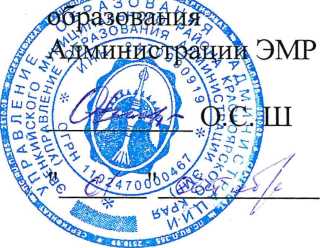 __________      ..     аповалова"______"___________2016 г.УТВЕРЖДАЮ Директор КГБПОУ «Эвенкийский многопрофильный техникум»_____________Е.Л. Громова"____"_________ __2016 г.Образовательная база приемаНаименованиеквалификацииуглубленнойподготовкиНормативный срок освоения ОПОП СПО углубленной подготовки при очной форме получения образованияна базе среднего общегообразованияВоспитатель детейдошкольноговозраста2 года 10 месяцевна базе основного общегообразованияВоспитатель детейдошкольноговозраста3 года 10 месяцевКодНаименованиеВПД 1Организация мероприятий, направленных на укрепление здоровья ребенка и его физическое развитиеПК 1.1Планировать мероприятия, направленные на укрепление здоровья ребенка и его физическое развитиеПК 1.2Проводить режимные моменты в соответствии с возрастом.ПК 1.3Проводить мероприятия по физическому воспитанию в процессе выполнения двигательного режима.ПК 1.4.Осуществлять педагогическое наблюдение за состоянием здоровья каждого ребенка, своевременно информировать медицинского работника об изменениях в его самочувствии.ВПД 2Организация различных видов деятельности и общения детейПК 2.1Планировать различные виды деятельности и общения детей в течение дняПК 2.2Организовывать различные игры с детьми раннего и дошкольного возрастаПК 2.3Организовывать посильный труд и самообслуживаниеПК 2.4Организовывать общение детей.ПК 2.5Организовывать продуктивную деятельность дошкольников (рисование, лепка, аппликация, конструирование)ПК 2.6Организовывать и проводить праздники и развлечения для детей раннего и дошкольного возраста.ПК.2.7Анализировать процесс и результаты организации различных видов деятельности и общения детейВПД 3Организация занятий по основным общеобразовательным программам дошкольного образованияПК 3.1Определять цели и задачи, планировать занятия с детьми дошкольного возраста.ПК.3.2Проводить занятия с детьми дошкольного возрастаПК.3.3Осуществлять педагогический контроль, оценивать процесс и результаты обучения дошкольниковПК.3.4Анализировать занятияПК.3.5Вести документацию, обеспечивающую организацию занятийВПД 4Взаимодействие с родителями и сотрудниками образовательного учрежденияПК 4.1Определять цели, задачи и планировать работу с родителямиПК.4.2Проводить индивидуальные консультации по вопросам семейного воспитания, социального, психического и физического развития ребенкаПК.4.3Проводить родительские собрания, привлекать родителей к организации и проведению мероприятий в группе и в образовательном учрежденииПК.4.4Оценивать и анализировать результаты работы с родителями, корректировать процесс взаимодействия с нимиПК.4.5Координировать деятельность сотрудников образовательного учреждения, работающих с группойВПД 5Методическое обеспечение образовательного процессаПК 5.1Разрабатывать методические материалы на основе примерных с учетом особенностей возраста, группы и отдельных воспитанниковПК 5.2Создавать в группе предметно-развивающую среду.ПК 5.3Систематизировать и оценивать педагогический опыт и образовательные технологии в области дошкольного образования на основе изучения профессиональной литературы, самоанализа и анализа деятельности других педагоговПК 5.4Оформлять педагогические разработки в виде отчетов, рефератов, выступленийПК 5.5Участвовать в исследовательской и проектной деятельности в области дошкольного образованияНаименованиеОК 1Понимать сущность и социальную значимость своей будущей профессии, проявлять к ней устойчивый интересОК 2Организовывать собственную деятельность, определять методы решения профессиональных задач, оценивать их эффективность и качествоОК 3Оценивать риски и принимать решения в нестандартных ситуацияхОК 4Осуществлять поиск, анализ и оценку информации, необходимой для постановки и решения профессиональных задач, профессионального и личностного развитияОК 5Использовать информационно-коммуникационные технологии для совершенствования профессиональной деятельности.ОК 6Работать в коллективе и команде, взаимодействовать с руководством, коллегами и социальными партнерамиОК 7Ставить цели, мотивировать деятельность воспитанников, организовывать и контролировать их работу с принятием на себя ответственности за качество образовательного процесса.ОК 8Самостоятельно определять задачи профессионального и личностного развития, заниматься самообразованием, осознанно планировать повышение квалификацииОК 9Осуществлять профессиональную деятельность в условиях обновления ее целей, содержания, смены технологийОК 10Осуществлять профилактику травматизма, обеспечивать охрану жизни и здоровья детейОК 11Строить профессиональную деятельность с соблюдением регулирующих ее правовых нормДПК.3.6Организовывать образовательных процесс в дошкольных образовательных организациях (ДОО) с учетом психологических основ обучения, воспитанияДПК. 3.7Планировать работу по созданию детского коллектива ДПК 4.6Определять социально-психологические причины и последствия дестабилизации института семьи.ДПК .5.6Общаться  на эвенкийском языке на профессиональные и повседневные темыОК Наименование дополнительных общих компетенцийДОК 12.Исполнять воинскую обязанность, в том числе с применением полученных профессиональных знаний (для юношей)ДОК 13.Определять связи родного языка с другими языкамиДОК 14.Понимать и социальную значимость этнических особенностей народов СевераДОК 15Предупреждать и позитивно разрешать конфликты в процессиональной деятельностиКод компетенции Наименование профессиональной компетенции Результат освоения ВПД 1: Организация мероприятий, направленных на укрепление здоровья ребенка и его физическое развитие ВПД 1: Организация мероприятий, направленных на укрепление здоровья ребенка и его физическое развитие ВПД 1: Организация мероприятий, направленных на укрепление здоровья ребенка и его физическое развитие ПК 1.1. Планировать мероприятия, направленные на укрепление здоровья ребенка и его физическое развитие Иметь практический опыт: - планирования режимных моментов, утренней гимнастики, занятий, прогулок, закаливания, физкультурных досугов и праздников; Уметь: - определять цели, задачи, содержание, методы и средства физического воспитания и развития детей раннего и дошкольного возраста Знать: - теоретические основы и методику планирования мероприятий по физическому воспитанию и развитию детей раннего и дошкольного возраста ПК 1.2. Проводить режимные моменты в соответствии с возрастом Иметь практический опыт: - организации и проведения режимных моментов (умывание, одевание, питание, сон), направленных на воспитание культурно-гигиенических навыков и укрепление здоровья; Уметь: - планировать работу по физическому воспитанию и развитию детей в соответствии с возрастом и режимом работы образовательного учреждения; - организовывать процесс адаптации детей к условиям образовательного учреждения, определять способы введения ребенка в условия образовательного учреждения Знать: - особенности планирования режимных моментов (умывание, одевание, питание, сон) и мероприятий двигательного режима (утренней гимнастики, занятий, прогулок, закаливания, физкультурных досугов и праздников); теоретические основы режима дня; методику организации и проведения умывания, одевания, питания, сна в соответствии с возрастомПК 1.3. Проводить мероприятия по физическому воспитанию в процессе выполнения двигательного режима Иметь практический опыт: - организации и проведения утренней гимнастики, занятий, прогулок, закаливающих процедур, физкультурных досугов и праздников в соответствии с возрастом детей; Уметь: - создавать педагогические условия проведения умывания, одевания, питания, организации сна в соответствии с возрастом; - проводить мероприятия двигательного режима (утреннюю гимнастику, занятия, прогулки, закаливание, физкультурные досуги, праздники) с учетом анатомо-физиологических особенностей детей и санитарно-гигиенических норм; - проводить работу по предупреждению детского травматизма: проверять оборудование, материалы, инвентарь, сооружения на пригодность использования в работе с детьми; - использовать спортивный инвентарь и оборудование в ходе образовательного процесса; - показывать детям физические упражнения, ритмические движения под музыку; Знать: - теоретические основы двигательной активности; - основы развития психофизических качеств и формирования двигательных действий; - методы, формы и средства физического воспитания и развития ребенка раннего и дошкольного возраста в процессе выполнения двигательного режима; особенности детского травматизма и его профилактику; - требования к организации безопасной среды в условиях дошкольного образовательного учреждения; - требования к хранению спортивного инвентаря и оборудования, методику их использования ПК 1.4. Осуществлять педагогическое наблюдение за состоянием здоровья каждого ребенка, своевременно информировать медицинского работника об изменениях в его самочувствииИметь практический опыт: - организации и проведения наблюдений за изменениями в самочувствии детей во время их пребывания в образовательном учреждении; - взаимодействия с медицинским персоналом образовательного учреждения по вопросам здоровья детей; - диагностики результатов физического воспитания и развития; - наблюдения и анализа мероприятий по физическому воспитанию; разработки предложений по коррекции процесса физического воспитания Уметь: - определять способы контроля за состоянием здоровья, изменениями в самочувствии каждого ребенка в период пребывания в образовательном учреждении; - определять способы педагогической поддержки воспитанников; - анализировать проведение режимных моментов (умывание, одевание, питание, сон), мероприятий двигательного режима (утреннюю гимнастику, занятия, прогулки, закаливание, физкультурные досуги, праздники) в условиях образовательного учреждения Знать: - наиболее распространенные детские болезни и их профилактику; - особенности поведения ребенка при психологическом благополучии или неблагополучии; - основы педагогического контроля состояния физического здоровья и психического благополучия детей; - особенности адаптации детского организма к условиям образовательного учреждения; - теоретические основы и методику работы воспитателя по физическому воспитанию; - методику проведения диагностики физического развития детейВПД 2: Организация различных видов деятельности и общения детей ВПД 2: Организация различных видов деятельности и общения детей ВПД 2: Организация различных видов деятельности и общения детей ПК 2.1. Планировать различные виды деятельности и общения детей в течение дня Иметь практический опыт: - планирования различных видов деятельности (игровой, трудовой, продуктивной) и общения детей; Уметь: - определять цели, задачи, содержание, методы и средства руководства игровой, трудовой, продуктивной деятельностью детей Знать: - теоретические основы и методику планирования различных видов деятельности и общения детей; ПК 2.2. Организовывать различные игры с детьми раннего и дошкольного возраста Иметь практический опыт: - планирования различных видов деятельности (игровой, трудовой, продуктивной) и общения детей; - организации и проведения творческих игр (сюжетно-ролевых, строительных, театрализованных и режиссерских) и игр с правилами (подвижные и дидактические) Уметь: - играть с детьми и стимулировать самостоятельную игровую деятельность детей; - использовать прямые и косвенные приемы руководства игрой; Знать: - содержание и способы организации и проведения игровой деятельности дошкольников. ПК 2.3. Организовывать посильный труд и самообслу-живание Иметь практический опыт: - планирования различных видов деятельности (игровой, трудовой, продуктивной) и общения детей; - организации и проведения творческих игр (сюжетно-ролевых, строительных, театрализованных и режиссерских) и игр с правилами (подвижные и дидактические); - организации различных видов трудовой деятельности дошкольников; - организации общения дошкольников в повседневной жизни и различных видах деятельности; - организации различных видов продуктивной деятельности дошкольников; организации и проведения развлечений; участия в подготовке и проведении праздников в образовательном учреждении; наблюдения и анализа игровой, трудовой, продуктивной деятельности и общения детей, организации и проведения праздников и развлечений; - наблюдения за формированием игровых, трудовых умений, развитием творческих способностей, мелкой моторики у дошкольников; - оценки продуктов детской деятельности; разработки предложений по коррекции организации различных видов деятельности и общения детей. Уметь: - определять цели, задачи, содержание, методы и средства руководства игровой, трудовой, продуктивной деятельностью детей; - определять педагогические условия организации общения детей; - играть с детьми и стимулировать самостоятельную игровую деятельность детей; - использовать прямые и косвенные приемы руководства игрой; - организовывать посильный труд дошкольников с учетом возраста и вида трудовой деятельности (хозяйственно-бытовой, по самообслуживанию, в природе, ручной труд); ухаживать за растениями и животными; общаться с детьми, использовать вербальные и невербальные средства стимулирования и поддержки детей, помогать детям, испытывающим затруднения в общении; - руководить продуктивными видами деятельности с учетом возраста и индивидуальных особенностей детей группы; оценивать продукты детской деятельности; изготавливать поделки из различных материалов; рисовать, лепить, конструировать; организовывать детский досуг; осуществлять показ приемов работы с атрибутами разных видов театров; - анализировать проведение игры и проектировать ее изменения в соответствии с возрастом и индивидуальными особенностями детей группы; - анализировать приемы организации и руководства посильным трудом дошкольников и продуктивными видами деятельности (рисование, аппликация, лепка, конструирование) с учетом возраста и психофизического развития детей; - анализировать педагогические условия, способствующие возникновению и развитию общения, принимать решения по их коррекции; - анализировать подготовку и проведение праздников и развлечений. Знать: - сущность и своеобразие трудовой деятельности дошкольников; - содержание и способы организации трудовой деятельности дошкольников ПК 2.4. Организовывать общение детей Иметь практический опыт: - организации общения дошкольников в повседневной жизни и различных видах деятельности; Уметь: - общаться с детьми, использовать вербальные и невербальные средства стимулирования и поддержки детей, помогать детям, испытывающим затруднения в общении; - проводить психологический анализ педагогического процесса (его частей), планирования и проектирования педагогической деятельности, взаимодействия с субъектами образовательного процесса Знать: - психологические особенности общения детей раннего и дошкольного возраста ПК 2.5. Организовывать продуктивную деятельность дошкольников Иметь практический опыт: - организации различных видов продуктивной деятельности дошкольников; организации и проведения развлечений; участия в подготовке и проведении праздников в образовательном учреждении; наблюдения и анализа игровой, трудовой, продуктивной деятельности и общения детей, организации и проведения праздников и развлечений Уметь: - руководить продуктивными видами деятельности с учетом возраста и индивидуальных особенностей детей группы; оценивать продукты детской деятельности; изготавливать поделки из различных материалов; - рисовать, лепить, конструировать; организовывать детский досуг; осуществлять показ приемов работы с атрибутами разных видов театров; Знать: - особенности планирования продуктивной деятельности дошкольников вне занятий ПК.2.6. Организовывать и проводить праздники и развлечения для детей раннего и дошкольного возраста Иметь практический опыт: - организации и проведения развлечений; - участия в подготовке и проведении праздников в образовательном учреждении; наблюдения и анализа игровой, трудовой, продуктивной деятельности и общения детей, организации и проведения праздников и развлечений; Уметь: - руководить продуктивными видами деятельности с учетом возраста и индивидуальных особенностей детей группы; оценивать продукты детской деятельности; изготавливать поделки из различных материалов; рисовать, лепить, конструировать; организовывать детский досуг; осуществлять показ приемов работы с атрибутами разных видов театров. Знать: - теоретические и методические основы организации и проведения праздников и развлечение для дошкольников ПК.2.7.Анализировать процесс и результаты организации различных видов деятельности и общения детейИметь практический опыт: - наблюдения за формированием игровых, трудовых умений, развитием творческих способностей, мелкой моторики у дошкольников; - оценки продуктов детской деятельности; разработки предложений по коррекции организации различных видов деятельности и общения детей. Уметь: - анализировать проведение игры и проектировать ее изменения в соответствии с возрастом и индивидуальными особенностями детей группы; - анализировать приемы организации и руководства посильным трудом дошкольников и продуктивными видами деятельности (рисование, аппликация, лепка, конструирование) с учетом возраста и психофизического развития детей; - анализировать педагогические условия, способствующие возникновению и развитию общения, принимать решения по их коррекции; - анализировать подготовку и проведение праздников и развлечений. Знать: - способы диагностики результатов игровой, трудовой, продуктивной деятельности детейВПД 3: Организация занятий по основным общеобразовательным программам дошкольного образования ВПД 3: Организация занятий по основным общеобразовательным программам дошкольного образования ВПД 3: Организация занятий по основным общеобразовательным программам дошкольного образования ПК 3.1. Определять цели и задачи, планировать занятия с детьми дошкольного возраста Иметь практический опыт: - определения целей и задач обучения, воспитания и развития личности дошкольника при составлении конспектов занятий, экскурсий, наблюдений; - составления конспектов занятий с учетом особенностей возраста, группы и отдельных воспитанников Уметь: - определять цели обучения, воспитания и развития личности дошкольника в зависимости от формы организации обучения, вида занятия и с учетом особенностей возраста; - формулировать задачи обучения, воспитания и развития личности дошкольника в соответствии с поставленными целями Знать: - особенности психических познавательных процессов и учебно-познавательной деятельности детей дошкольного возраста; - структуру и содержание примерных и вариативных программ дошкольного образования; - теоретические и методические основы воспитания и обучения детей на занятиях ПК 3.2. Проводить занятия с детьми дошкольного возраста Иметь практический опыт: - организации и проведения групповых и индивидуальных занятий по различным разделам программы; организации и проведения наблюдений за явлениями живой и неживой природы, общественными явлениями, транспортом и т.п.; - организации и проведения экскурсий для ознакомления детей с окружающим миром; - организации и проведения коррекционной работы с детьми, имеющими трудности в обучении; Уметь: - оценивать задачи обучения, воспитания и развития на предмет их соответствия поставленной цели; - использовать разнообразные методы, формы и средства организации деятельности детей на занятиях; - составлять программу работы с одаренными детьми в соответствии с индивидуальными особенностями развития личности ребенка; - определять способы коррекционно-развивающей работы с детьми, имеющими трудности в обучении; - использовать технические средства обучения (ТСО) в образовательном процессе; - выразительно читать литературные тексты; петь, играть на детских музыкальных инструментах, танцевать -подбирать произведения в соответствии с возрастом детей и задачами работы.-составлять рекомендации для родителей по чтению книг детям.-составлять книжные выставки – авторские и тематические и самостоятельно готовить комментарии к ним.-использовать произведения для детских досугов, развлечений и праздников в дошкольных учреждениях и в семье.Выразительно читать поэтические и прозаические произведения для детейЗнать: - особенности проведения наблюдений и экскурсий в разных возрастных группах; приемы работы с одаренными детьми; способы коррекционной работы с детьми, имеющими трудности в обучении; - основные виды ТСО и их применение в образовательном процессе; - элементы музыкальной грамоты, музыкальный репертуар по программе дошкольного образования, детскую художественную литературу; - требования к содержанию и уровню подготовки детей дошкольного возраста ПК 3.3. Осуществлять многопрофильный контроль, оценивать процесс и результаты обучения дошкольников Иметь практический опыт: - проведения диагностики и оценки результатов воспитания, обучения и развития дошкольников на занятиях с учетом возрастных и индивидуальных особенностей; - составления психолого-педагогической характеристики ребенка; Уметь: - отбирать средства определения результатов обучения, интерпретировать результаты диагностики; - анализировать занятия, наблюдения, экскурсии; Знать: - диагностические методики для определения уровня умственного развития дошкольников; - требования к составлению психолого-педагогической характеристики ребенка; - педагогические и гигиенические требования к организации обучения на занятиях, при проведении экскурсий и наблюдений; ПК 3.4. Анализировать занятия Иметь практический опыт: - обсуждения отдельных занятий, экскурсий, наблюдений в диалоге с сокурсниками, руководителем педагогической практики, воспитателями, разработки предложений по их коррекции; - осуществления самоанализа различных видов занятий (экскурсий, наблюдений); - наблюдения и анализа различных видов занятий (экскурсий, наблюдений) в разных возрастных группах Уметь: - осуществлять самоанализ, самоконтроль при проведении занятий, наблюдений и экскурсий Знать: - особенности и методику речевого развития детей; - развитие элементарных математических и естественнонаучных представлений ПК 3.5. Вести документацию, обеспечивающую организацию занятий. Иметь практический опыт: - оформления документации Знать: - виды документации, требования к ее оформлению; ВПД 4: Взаимодействие с родителями и сотрудниками образовательного учреждения ВПД 4: Взаимодействие с родителями и сотрудниками образовательного учреждения ВПД 4: Взаимодействие с родителями и сотрудниками образовательного учреждения ПК 4.1. Определять цели, задачи и планировать работу с родителями Иметь практический опыт: - планирования работы с родителями (лицами, их заменяющими); - наблюдения за детьми и обсуждения с родителями достижений и трудностей в развитии ребенка; Уметь: - планировать работу с родителями (лицами, их заменяющими); Знать: - основные документы о правах ребенка и обязанности взрослых по отношению к детям; - сущность и своеобразие процесса социализации дошкольников; - основы планирования работы с родителями ПК 4.2. Проводить индивидуальные консультации по вопросам семейного воспитания, социального, психического и физического развития ребенкаИметь практический опыт: - определения целей и задач работы с отдельной семьей по результатам наблюдений за ребенком, изучения особенностей семейного воспитания; Уметь: - изучать особенности семейного воспитания дошкольников, взаимоотношения родителей и детей в семье; - формулировать цели и задачи работы с семьей; - консультировать родителей по вопросам семейного воспитания, социального, психического и физического развития ребенка; Знать: - задачи и содержание семейного воспитания; - особенности современной семьи, ее функцияПК 4.3. Проводить родительские собрания, привлекать родителей к организации и проведению мероприятий в группе и в образовательном учреждении Иметь практический опыт: - определения целей и задач работы с отдельной семьей по результатам наблюдений за ребенком, изучения особенностей семейного воспитания; Уметь: - организовывать и проводить разнообразные формы работы с семьей (родительские собрания, посещение детей на дому, беседы), привлекать родителей к проведению совместных мероприятий; Знать: - содержание и формы работы с семьей; особенности проведения индивидуальной работы с семьей; - методы и приемы оказания педагогической помощи семье ПК 4.4. Оценивать и анализировать результаты работы с родителями, корректировать процесс взаимодействия с ними Иметь практический опыт: - определения целей и задач работы с отдельной семьей по результатам наблюдений за ребенком, изучения особенностей семейного воспитания; Уметь: - анализировать процесс и результаты работы с родителями; Знать: - методы изучения особенностей семейного воспитания ПК 4.5. Координировать деятельность сотрудников образовательного учреждения, работающих с группойИметь практический опыт: - определения целей и задач работы с отдельной семьей по результатам наблюдений за ребенком, изучения особенностей семейного воспитания; Уметь: - анализировать процесс и результаты работы с родителями; Знать: - методы изучения особенностей семейного воспитанияВПД 5: Методическое обеспечение образовательного процесса ВПД 5: Методическое обеспечение образовательного процесса ВПД 5: Методическое обеспечение образовательного процесса ВПД 5: Методическое обеспечение образовательного процесса ПК.5.1. Разрабатывать методические материалы на основе примерных с учетом особенностей возраста, группы и отдельных воспитанников Иметь практический опыт: - анализа и разработки учебно-методических материалов (рабочих программ, учебно-тематических планов) на основе примерных и вариативных Знать: - теоретические основы методической работы воспитателя детей дошкольного возраста; - концептуальные основы и содержание примерных и вариативных программ дошкольного образования; - теоретические основы планирования педагогического процесса в дошкольном образовании; - методику планирования и разработки рабочей программы, требования к оформлению соответствующей документации; - особенности современных подходов и педагогических технологий дошкольного образования Иметь практический опыт: - анализа и разработки учебно-методических материалов (рабочих программ, учебно-тематических планов) на основе примерных и вариативных Знать: - теоретические основы методической работы воспитателя детей дошкольного возраста; - концептуальные основы и содержание примерных и вариативных программ дошкольного образования; - теоретические основы планирования педагогического процесса в дошкольном образовании; - методику планирования и разработки рабочей программы, требования к оформлению соответствующей документации; - особенности современных подходов и педагогических технологий дошкольного образования ПК.5.2. Создавать в группе предметно-развивающую среду Иметь практический опыт: - участия в создании предметноразвивающей среды Знать: - педагогические, гигиенические специальные требования к созданию предметноразвивающей средыИметь практический опыт: - участия в создании предметноразвивающей среды Знать: - педагогические, гигиенические специальные требования к созданию предметноразвивающей средыПК.5.3. Систематизировать и оценивать многопрофильный опыт и образовательные технологии в области дошкольного образования на основе изучения профессиональной литературы, самоанализа и анализа деятельности других педагогов Иметь практический опыт: - изучения и анализа педагогической и методической литературы по проблемам дошкольного образования Знать: - источники, способы обобщения, представления и распространения педагогического опыта Иметь практический опыт: - изучения и анализа педагогической и методической литературы по проблемам дошкольного образования Знать: - источники, способы обобщения, представления и распространения педагогического опыта ПК.5.4. Оформлять педагогические разработки в виде отчетов, рефератов, выступлений Иметь практический опыт: - оформления портфолио педагогических достижений; - презентации педагогических разработок в виде отчетов, рефератов, выступлений Знать: - логику подготовки и требования к устному выступлению, отчету, реферированию, конспектированию Иметь практический опыт: - оформления портфолио педагогических достижений; - презентации педагогических разработок в виде отчетов, рефератов, выступлений Знать: - логику подготовки и требования к устному выступлению, отчету, реферированию, конспектированию ПК.5.5. Участвовать в исследовательской и проектной деятельности в области дошкольного образования Иметь практический опыт: - участие в исследовательской и проектной деятельности Уметь: - использовать методы и методики педагогического исследования и проектирования, подобранные совместно с руководителем; - оформлять результаты исследовательской и проектной работы; - определять пути самосовершенствования педагогического мастерства Знать: - основы организации опытно-экспериментальной работы в сфере образования Иметь практический опыт: - участие в исследовательской и проектной деятельности Уметь: - использовать методы и методики педагогического исследования и проектирования, подобранные совместно с руководителем; - оформлять результаты исследовательской и проектной работы; - определять пути самосовершенствования педагогического мастерства Знать: - основы организации опытно-экспериментальной работы в сфере образования ИндексЭлементы учебного процесса, в т.ч. учебные дисциплины, профессиональные модули, междисциплинарные курсыВремя в неделяхМакс.учебная нагрузка обучающегося, час.Обязательная учебная нагрузкаОбязательная учебная нагрузкаОбязательная учебная нагрузкаРекомен-дуемый курс изученияИндексЭлементы учебного процесса, в т.ч. учебные дисциплины, профессиональные модули, междисциплинарные курсыВремя в неделяхМакс.учебная нагрузка обучающегося, час.ВсегоВ том числеВ том числеРекомен-дуемый курс изученияИндексЭлементы учебного процесса, в т.ч. учебные дисциплины, профессиональные модули, междисциплинарные курсыВремя в неделяхМакс.учебная нагрузка обучающегося, час.Всеголаб.и практ. занятийкурс. работа (проект) Рекомен-дуемый курс изучения12345678Обязательная часть циклов  ОПОП603240216011541ОГСЭ.00Общий гуманитарный и социально-экономический цикл732488384ОГСЭ.01Основы философии 482-3ОГСЭ.02История481ОГСЭ.03Иностранный язык1721721-3ОГСЭ.04Психология общения48421-2ОГСЭ.04Физическая культура3441721721-3ЕН.00Математический и общий естественнонаучный цикл186124100ЕН.01Математика1ЕН.02Информатика и информационно-коммуникационные технологии (ИКТ) в профессиональной деятельности1П.00Профессиональный  цикл232215486701ОП.00Общепрофессиональные дисциплины558372162ОП.01ПедагогикаОП.02ПсихологияОП.03Возрастная анатомия, физиология и гигиенаОП.04Правовое обеспечение профессиональной деятельностиОП.05Теоретические основы дошкольного образованияОП.06Безопасность жизнедеятельности10268Профессиональные модули17641176 508ПМ.01Организация мероприятий, направленных на укрепление здоровья ребенка и его физического развитияМДК.01.01Медико-биологические и социальные основы здоровьяМДК.01.02Теоретические и методические основы физического воспитания и развития детей раннего и дошкольного возрастаМДК.01.03Практикум по совершенствованию двигательных умений и навыков ПМ.02Организация различных видов деятельности и общения детейМДК.02.01Теоретические  и методологические основы игровой деятельности детей раннего и дошкольного возрастаМДК.02.02Теоретические и методические  основы организации трудовой деятельности дошкольниковМДК.02.03Теоретические и методические основы организации продуктивных видов деятельности детей  дошкольного возрастаМДК.02.04Практикум  по художественной обработке материалов и изобразительному искусствуМДК.02.05Теория и методика музыкального воспитания с практикумом МДК.02.06Психолого-педагогические основы организации общения детей дошкольного возрастаПМ.03Организация заня-тий по основным общеобразователь-ным программам дошкольного образованияМДК.03.01Теоретические основы организации обучения в разных возрастных группах МДК.03.02Теория и методика  развития речи у детейМДК.03.03Теория и методика  экологического образования  дошкольниковМДК.03.04Теория и методика математического развитияПМ.04Взаимодействие с родителями  и сотрудниками образовательного учрежденияМДК.04.01Теоретические и методические основы взаимодействия воспитателя с родителями и сотрудниками дошкольного образовательного учрежденияПМ.05Разработка учебно-методического обеспечения образовательного процессаМДК.05.01Теоретические и прикладные аспекты методической работы воспитателя детей дошкольного возрастаВариативная часть циклов ОПОП261404936308Итого по циклам (обязательная и вариативная части ОПОП)86464430961462УП.00.Учебная практика  238281-3ПП.00.Производственная  практика (практика по профилю специальности) 238281-3ПДП.00Производственная практика (преддипломная практика)43ПА.00Промежуточная аттестация5ГИА.00Государственная (итоговая) аттестация6ГИА.01Подготовка выпускной квалификационной работы4ГИА.02Защита выпускной квалификационной работы2ВК.00Время каникулярное:23ИтогоИтого147Срок получения СПО по ППССЗ углубленной подготовки в очной форме обучения составляет 147 недель, в том числе: Число недель Обучение по учебным циклам 86 недель Учебная практика Производственная практика (по профилю специальности) 23 недели Производственная практика (преддипломная) 4 недели Промежуточная аттестация (суммарно 72 часа (2 недели) в году, в последний год обучения – 36 часов (1 неделя)5 недель Государственная итоговая аттестация 6 недель Каникулы 23 недели Итого: 147 недель Итого: 147 недель Дисциплины, междис-циплинар-ные курсы, профессио-нальные модулиКоличест-во часов на увеличение объема обязательных дисциплин, МДК; на вве-дение дополнительных дисциплин (ПМ)Обоснование распределения часовДисциплина способствует формированию следующих компетенций, предусмотренных ФГОСДисциплина способствует формированию дополнительных общих и профессиональных компетенцийПМ. 02 Организация различных видов деятельности и общения детей 105/70 На увеличение часов МПБудущая профессиональная деятельность специалистов потребует от них необходимых знаний факторов, оказывающих влияние на развитие; закономерностей психического развития, возрастных особенностей ребенка; особенностей детей с нарушениями в развитии; основных видов нарушений психофизического развития ребенка, причин, их вызывающих позволят выпускнику предупреждать возникновение нарушений развития и поведения; анализировать и оценивать уровень развития детей, обученности и воспитанности; выбирать целесообразные формы, методы и средства воспитания и обучения; создавать психологически комфортную развивающую среду и условия для развития, обучения и воспитания детей с нарушениями в развитии; профессионально взаимодействовать со специалистами и родителями для обеспечения координации педагогического воздействия на ребенка в рамках целостного педагогического процесса.ОК.4,8,9,11, ПК. 2,7, ПК. 3.1-3.5, ПК 5.2-5.3Не предусмотреныПМ 03. Организация занятий по основным общеобразовательным программам дошкольного образования,  117/78Увеличение часов ПМ для более качественного и углубленного изученияОК.4,5,8, 9-15ПК. 2,1,2,2, 2.7 ПК. 3.4, ПК 5.2-5.3Не предусмотреныПМ 03. Организация занятий по основным общеобразовательным программам дошкольного образования,  введен МДК 03.05– Детская литература с практикумом по выразительному чтению 113/75Будущая профессиональная деятельность специалистов потребует от них необходимых знаний детской художественной литературы и ее истории; закономерностей исторического развития детской литературы и детского чтения; видов театров, средств выразительности в театральной деятельностиОК.4,5,8, ПК. 2,1,2,2, 2.7 ПК. 3.4, ПК 5.2-5.3ДПК.3,6.Организовывать образовательных процесс в дошкольных образовательных организациях (ДОО) с учетом психологических основ обучения, воспитания;ДПК. 3.7Планировать работу по созданию детского коллектива;ДОК.13 Понимать сущность и социальную значимость этнических особенностей народов СевераПМ 04. Взаимодействие с родителями и сотрудниками образо-вательного учреждения – введен МДК 04.02 Теоретические основы семейного воспитания  63 час./42 часМеждисциплинарный курс направлен на формирование у студентов профессиональную компетентность путем развития понимания психолого-педагогического феномена семьи и семейного воспитания, умений решать практические педагогические задачи, связанные с воспитанием детей в семье и разрешением семейных конфликтов. Ориентировать студентов на самостоятельное, углубленное изучение специальной литературыПК 4.1.- ПК 4.5.ДПК.4.6 Определять социально-психологические причины и последствия дестабилизации института  семьиПМ 05. Теоретические и приклад-ные аспекты методической работы воспитателя детей дошкольного возраста – введены МДК 05.02. Практикум по созданию методических материалов 55час./37 час.,Междисциплинарный курс направлен на формирование практического опыта по созданию, оформлению методических материалов воспитателя дошкольной образовательной организацииОК 1-11, ПК 5.1. - ПК 5.5.ДОК 12. Определять связи родного языка с другими языками;ДПК.5.6Общаться на эвенкийском языке на профессиональные и повседневные темыПМ 05. Теоретические и прикладные аспекты методической работы воспитателя детей дошкольного возраста – введены МДК 05.03.Организация развивающей среды в дошкольной образовательной организации 72час./48 часВ связи с  задачей дошкольных образовательных учреждений необходимо совершенствование педагогического процесса и повышение развивающего эффекта образовательной работы с детьми посредством организации развивающей образовательной среды, обеспечивающей творческую деятельность каждого ребенка, позволяющей ребенку проявить собственную активность и наиболее полно реализовать себя.ОК 1-11, ПК 5.1. - ПК 5.5ДОК 12. Определять связи родного языка с другими языками;ДПК.5.6Общаться на эвенкийском языке на профессиональные и повседневные темыПМ 05. Теоретические и прикладные аспекты методической работы воспитателя детей дошкольного возраста – введены МДК МДК 05.04. Инновационные образовательные технологии в дошкольной образовательной организации -  48часов/32 час.Междисциплинарный курс направлен на формирование у студентов профессиональных компетенций путем изучения способов анализа и критической оценки различных теорий, концепций, подходов к построению системы непрерывного образования; способов пополнения профессиональных знаний на основе использования оригинальных источников, в том числе электронных и на иностранном языке, из разных областей общей и профессиональной культуры; интегрировать современные информаци-онные технологии в образовательную деятельность.ОК 1-11, ПК 5.1. - ПК 5.5ДОК 12. Определять связи родного языка с другими языками;ДПК.5.6Общаться на эвенкийском языке на профессиональные и повседневные темыОГСЭ 06. Эвенкийский язык 220 час./147 часовДисциплина направлена на приобретение теоретических знаний и развитие практических навыков, необходимых для постановки произношения, автоматизации произносительных навыков при постепенном услож-нении структуры речи, отработка произношения отдельных звуков, фонетических явлений, ритмики, фразового ударения и различных видов интонации.ОК. 4, 5, 8, 9-15ПК. 2,1,2,2, 2.7 ПК. 3.4, ПК 5.2-5.3ДПК.5 6Общаться  на эвенкийском языке на профессиональные и повседневные темыДОК 12. Определять связи родного языка с другими языками; ДОК 13. Понимать сущность и социальную значимость этнических особенностей народов Севера; ДОК 14. Предупреждать и позитивно разрешать конфликты в процессе профессиональной деятельности; ДОК.15 Предупреждать и позитивно разрешать конфликты в процессе профессиональной деятельности;ОГСЭ 07. Краеведение 108 часов/72 часаПонимать сущность и социальную значимость этнических особенностей народов Севера. Для формирования у студентов знаний об истории родного народа, развитие профессиональной компетентности посредством формирования представлений об истоках народных традиций, их сущности, особенностях и практическом значении; изучения влияния исторических процессов на современные образовательные парадигмы, на культуру межэтнических отношенийОК. 4, 5,8, 9-15ПК. 2,2, 2.7 ПК. 3.4, ПК 5.2-5.3ДОК 12. Определять связи родного языка с другими языками; ДОК 13. Понимать сущность и социальную значимость этнических особенностей народов Севера; ДОК 14. Предупреждать и позитивно разрешать конфликты в процессе профессиональной деятельности; ДОК.15 Предупреждать и позитивно разрешать конфликты в процессе профессиональной деятельности;ЕН.03 Экологические основы природопользования54час./36 часРасширение подготовки, определяемой содержанием обязательной части, в соответствии с запросами работодателей и на основании анализа рынка труда. Для усвоения теоретических знаний в области формирования экологических основ природопользования, приобретения умений применять эти знания в условиях, моделирующих профессиональную деятельность, и формирование компетенций.	ОК. 4, 5,8, 9-11ПК. 2,2, 2.7 ПК. 3.4, ПК 5.2-5.3ДОК 12. Определять связи родного языка с другими языкамиЕН.003/2Увеличение часов цикла для более качественного и углубленного изученияОК .1-12 ПК. 2.1- 2.7ОП.00195 час/130 часУвеличение часов цикла для более качественного и углубленного изученияОК .1-14 ПК. 2.1- 2.7ОП.07 Экономика образовательной организации 89 час./59 час.,В современных условиях развития экономики изменились и тенденции развития образования. Выросла необходимость подготовки специалистов-профессионалов, имеющих современное педагоги-ческое образование. Одно из важнейших направлений этой реформы – его переориентация на удовлетворение запросов и потребностей конкретных людей.Изучение «Экономики образовательного учреждения» позволяет развивать инструментарий, помогающий принимать оптимальные решения в различных ситуациях работы образовательного учреждения. Изучение программы позволит будущими специалистами овладеть системой знаний, умений в области экономики образовательного учреждения, позволяющим им эффективно строить профессиональную деятельность. 	ОК .1-11 ПК. 2,2, 2.7 ПК. 3.4, ПК 5.2Не предусмотреныОП.08 Конфликтология 95 час./63 часДисциплина направлена на приобретение теоретических знаний и развитие практических навыков, необходимых выпускникам при решении проблемных конфликтных ситуаций, разрешение которых входит в компетенцию педагогических работниковПК. 2,2, 2.7 ПК. 3.4,5,2Не предусмотреноОП .09 Этнопедагогика 67 час./45 час.       Дисциплина вводится в связи с актуальность проблемы, а именно недостаточным уровнем этнопедагогической ориентации у студентов; отсутствием в государственных образовательных стандартах по психолого-педагогическим дисциплинам тем и разделов, формирующих этнопедагогическую компетентность студентов; потребностью  региональной  поликультурной  образовательной  системы  в  педагогах, имеющих  знания  о  социально-культурных  особенностях  окружающей  среды;  об этнопсихологических  особенностях  обучаю-щихся,  влияющих  на  учебно-воспитательный процесс.ОК. 4, 5,8, 9-15ПК. 2,2, 2.7 ДОК 13. Понимать сущность и социальную значимость этнических особенностей народов Севера, ДОК 14. Предупреждать и позитивно разрешать конфликты в процессе профессиональной деятельности; ДОК.15 Предупреждать и позитивно разрешать конфликты в процессе профессиональной деятельности;Формы промежуточной аттестации Система оценивания Примечание Зачет (З) Результаты оцениваются: «зачет / незачет» Форма промежуточной семестр) или итоговой аттестации по учебной дисциплине или МДК. Основанием для выставления зачета являются: текущие оценки успеваемости студентов, результаты контрольной работы, выполнения практических работ и др. (накопительная система оценивания)Дифференцированный зачет (ДЗ) Результаты оцениваются в баллах: 5 (отлично), 4 (хорошо), 3 (удовлетворительно), 2 (неудовлетворительно) Форма промежуточной (семестр)или итоговой аттестации по дисциплине или МДК Экзамен (устный) по отдельной дисциплине (Э) Результаты оцениваются в баллах: 5 (отлично), 4 (хорошо), 3 (удовлетворительно), 2 (неудовлетворительно) Форма промежуточной (семестр) или итоговой аттестации по дисциплине или МДК Экзамен (письменный) по отдельной дисциплине (Э)Результаты оцениваются в баллах: 5 (отлично), 4 (хорошо), 3 (удовлетворительно), 2 (неудовлетворительно) Форма промежуточной (семестр) или итоговой аттестации по дисциплине или МДК Экзамен междисциплинарному курсу (Э)Результаты оцениваются в баллах: 5 (отлично), 4 (хорошо), 3 (удовлетворительно), 2 (неудовлетворительно) Форма промежуточной (семестр) или итоговой аттестации по дисциплине или МДК Экзамен комплексный (ЭКМ) Результаты оцениваются в баллах: 5 (отлично), 4 (хорошо), 3 (удовлетворительно), 2 (неудовлетворительно Форма итоговой аттестации по нескольким профессиональным МДК, входящим в состав профессионального модуля, нескольким дисциплинамЭкзамен квалификационный (ЭКВ) Принятие решения: «вид профессиональной деятельности освоен / не освоен» Форма итоговой аттестации по профессиональному модулю, проверка сформированности компетенций и готовности к выполнению указанного вида профессиональной деятельности Курсовая работа (КР) Результаты оцениваются в баллах: 5 (отлично),4 (хорошо), 3 (удовлетворительно), 2 (неудовлетворительно)Вид учебно- исследовательской работы студента и промежуточная форма контроля учебной деятельности по дисциплине или МДКВид практики Семестр Кол-во недель База практики Задание ПМ.01 Организация мероприятий, направленных на укрепление здоровья ребенка и его физическое развитие ПМ.01 Организация мероприятий, направленных на укрепление здоровья ребенка и его физическое развитие ПМ.01 Организация мероприятий, направленных на укрепление здоровья ребенка и его физическое развитие ПМ.01 Организация мероприятий, направленных на укрепление здоровья ребенка и его физическое развитие ПМ.01 Организация мероприятий, направленных на укрепление здоровья ребенка и его физическое развитие УП.01 1 1 МБДОУ №1 МБДОУ №2 МБДОУ №3МБДОУ №4 МБДОУ №5 Наблюдение мероприятий, направленных на укрепление здоровья ребенка и его физическое развитие ПП.01 2 2 МБДОУ №1 МБДОУ №2 МБДОУ №3МБДОУ №4 МБДОУ №5 п. Ессей, п. ОшаровоПланирование и организация мероприятий, направленных на укрепление здоровья ребенка и его физическое развитие ПМ.02 Организация различных видов деятельности и общения детей ПМ.02 Организация различных видов деятельности и общения детей ПМ.02 Организация различных видов деятельности и общения детей ПМ.02 Организация различных видов деятельности и общения детей ПМ.02 Организация различных видов деятельности и общения детей УП.02 31 МБДОУ №1 МБДОУ №2 МБДОУ №3МБДОУ №4 МБДОУ №5 Наблюдение за организацией различных видов деятельности и общения детей ПП.02 31МБДОУ №1 МБДОУ №2 МБДОУ №3МБДОУ №4 МБДОУ №5 п. Ессей, п. ОшаровоПланирование и организация различных видов деятельности и общения детей УП.02 41 МБДОУ №1 МБДОУ №2 МБДОУ №3МБДОУ №4 МБДОУ №5 Наблюдение за организацией различных видов деятельности и общения детей ПП.02 44 МБДОУ №1 МБДОУ №2 МБДОУ №3МБДОУ №4 МБДОУ №5 п. Ессей, п. ОшаровоПланирование и организация различных видов деятельности и общения детей ПМ.03 Организация занятий по основным общеобразовательным программам дошкольного образования ПМ.03 Организация занятий по основным общеобразовательным программам дошкольного образования ПМ.03 Организация занятий по основным общеобразовательным программам дошкольного образования ПМ.03 Организация занятий по основным общеобразовательным программам дошкольного образования ПМ.03 Организация занятий по основным общеобразовательным программам дошкольного образования УП.03 51МБДОУ №1 МБДОУ №2 МБДОУ №3МБДОУ №4 МБДОУ №5 Наблюдение непосредственно организованной образовательной деятельности по развитию речи, по формированию элементарных математических представлений, по экологическому воспитанию ПП.03 6 6МБДОУ №1 МБДОУ №2 МБДОУ №3МБДОУ №4 МБДОУ №5 п. Ессей, п. ОшаровоПланирование и организация непосредственно организованной образовательной деятельности по развитию речи, по формированию элементарных математических представлений, по экологическому воспитанию ПМ.04 Взаимодействие с родителями (лицами, их заменяющими) и сотрудниками образовательной организации ПМ.04 Взаимодействие с родителями (лицами, их заменяющими) и сотрудниками образовательной организации ПМ.04 Взаимодействие с родителями (лицами, их заменяющими) и сотрудниками образовательной организации ПМ.04 Взаимодействие с родителями (лицами, их заменяющими) и сотрудниками образовательной организации ПМ.04 Взаимодействие с родителями (лицами, их заменяющими) и сотрудниками образовательной организации УП.04 31МБДОУ №1 МБДОУ №2 МБДОУ №3МБДОУ №4 МБДОУ №5 Наблюдения за детьми и обсуждения с родителями (лицами, их заменяющими) достижений и трудностей в развитии ребенка; ПП.04 31МБДОУ №1 МБДОУ №2 МБДОУ №3МБДОУ №4 МБДОУ №5 МБДОУ п. Ессей, п. ОшаровоИзучение особенностей взаимодействия воспитателя с родителями и сотрудниками дошкольного образовательного учреждения, разработка и проведение консультаций для родителей. ПМ.05 Методическое обеспечение образовательного процесса ПМ.05 Методическое обеспечение образовательного процесса ПМ.05 Методическое обеспечение образовательного процесса ПМ.05 Методическое обеспечение образовательного процесса ПМ.05 Методическое обеспечение образовательного процесса УП.0541Методкабинеты МБДОУЗнакомство с педагогической и методической литературой по проблемам дошкольного образованияУП.0551Методкабинеты МБДОУЗнакомство с ООП ДОУ, документацией воспитателяПП.05 4 2 Кабинет дошкольного образования ОУ  с привлечением заместителей заведующих по воспитатель-но-образо-вательной работе, воспитателей,Методкабинеты МБДОУанализ и разработка учебно-методических материалов (рабочих программ, учебно-тематических планов) на основе примерных и вариативных Изменение Куда внесено изменениеЛицо, ответственное за внесение измененийДокумент, подтверждающий внесение измененийВ структуру ОПОП включен подраздел «Календарный учебный график»раздел «Документы, определяющие содержание образовательного процесса»Пахомова Л.В.приказ директора КГБПОУ «Эвенкийский многопрофильный техникум» от 31.08.2017 N45-п «О внесении дополнений в ОПОП ППССЗ»В структуру ОПОП включен подраздел «Календарный учебный график»раздел «Документы, определяющие содержание образовательного процесса»Пахомова Л.В.приказ директора КГБПОУ «Эвенкийский многопрофильный техникум» от 29.08.2018 N46/1-п «О внесении дополнений в ОПОП ППССЗ»ДОК 12.Определять связи родного языка с другими языкамиДОК 13.Понимать сущность и социальную значимость этнических особенностей народов СевераДОК 14.Предупреждать и позитивно разрешать конфликты в процессе профессиональной деятельностиВид учебной работыОбъем часовМаксимальная учебная нагрузка (всего)72Обязательная аудиторная учебная нагрузка (всего) 48в том числе:     практические занятия8Самостоятельная работа обучающегося (всего)24Итоговая аттестация в форме дифференцированный зачет       Итоговая аттестация в форме дифференцированный зачет       Вид учебной работыОбъем часовМаксимальная учебная нагрузка (всего)72Обязательная аудиторная учебная нагрузка (всего) 48в том числе:     практические занятия40Самостоятельная работа обучающегося (всего)24Итоговая аттестация в форме экзамена       Итоговая аттестация в форме экзамена       Вид учебной работыОбъем часовМаксимальная учебная нагрузка (всего)72Обязательная аудиторная учебная нагрузка (всего) 48в том числе:     практические занятия8Самостоятельная работа обучающегося (всего)24Итоговая аттестация в форме дифференцированного зачета     Итоговая аттестация в форме дифференцированного зачета     Вид учебной работыОбъем часовМаксимальная учебная нагрузка (всего)258Обязательная аудиторная учебная нагрузка (всего) 172в том числе:     практические занятия172Самостоятельная работа обучающегося (всего)86Итоговая аттестация в форме дифференцированного зачетаИтоговая аттестация в форме дифференцированного зачетаВид учебной работыОбъем часовМаксимальная учебная нагрузка (всего)258Обязательная аудиторная учебная нагрузка (всего) 172в том числе:     практические занятия164Самостоятельная работа обучающегося (всего)86Итоговая аттестация в форме дифференцированный зачет       Итоговая аттестация в форме дифференцированный зачет       Вид учебной работыОбъем часовМаксимальная учебная нагрузка (всего)220Обязательная аудиторная учебная нагрузка (всего) 147в том числе:     практические занятия88     контрольные работы4Самостоятельная работа обучающегося (всего)88реферированиеконспектирование заучивание наизустьДомашняя работа: Перевод текстовСоставление таблицПодбор текстов в соответствии с возрастными особенностями детей дошкольного возрастаАнализ литературных текстовПодбор материала для практикиНаписание выводовИтоговая аттестация в форме  дифференцированного зачета Итоговая аттестация в форме  дифференцированного зачета Вид учебной работыОбъем часовМаксимальная учебная нагрузка (всего)108Обязательная аудиторная учебная нагрузка (всего) 72в том числе:     практические занятия18     контрольные работы2Самостоятельная работа обучающегося (всего)36реферированиеконспектирование Домашняя работа: Составление родословнойСбор архивных документовОбработка архивных документовПодбор материала для практикиНаписание выводовИтоговая аттестация в форме  дифференцированного зачета Итоговая аттестация в форме  дифференцированного зачета Вид учебной работыОбъем часовМаксимальная учебная нагрузка (всего)90Обязательная аудиторная учебная нагрузка (всего) 60в том числе:практические занятия20Контрольные  работы4Самостоятельная работа обучающегося (всего)30в том числе:    подготовка к зачетным работамподготовка к итоговой зачетной работе     решение  заданий с карточекИтоговая аттестация в форме    экзаменВид учебной работыОбъем часовМаксимальная учебная нагрузка (всего)99Обязательная аудиторная учебная нагрузка (всего) 66в том числе:лабораторные работы (не предусмотрены) -практические занятия57контрольные работы10курсовая работа (проект) (не предусмотрено)-Самостоятельная работа обучающегося (всего)33в том числе:самостоятельная работа над курсовой работой (проектом) (не предусмотрено)Подготовка рефератов, докладов, сообщенийПрактические работыРабота с дополнительными электронными источникамиТворческие, проектные, исследовательские работыКонтрольные работыВнеаудиторная самостоятельная работаИтоговая аттестация  в форме экзаменаИтоговая аттестация  в форме экзаменаВид учебной работыОбъем часовМаксимальная учебная нагрузка (всего)256Обязательная аудиторная учебная нагрузка (всего) 171в том числе:     практические занятия71Самостоятельная работа обучающегося (всего)85Курсовая работа 20Итоговая аттестация в форме дифференцированного зачета, защита курсовой работы   Итоговая аттестация в форме дифференцированного зачета, защита курсовой работы   Раздел 1. Взаимосвязь педагогической науки и практики, тенденции их развитияТема 1.1.Взаимосвязь педагогической науки и практикиТема 1.2. Тенденции развития педагогической науки и практикиРаздел 2. Целеполагание в обучении, воспитании и педагогической деятельностиТема 2.1. Особенности целеполагания в обучении, воспитании и педагогической деятельностиРаздел 3. Педагогический процесс и особенности   его организации. Тема 3.1. Принципы   обучения и воспитанияТема 3.2. Организация педагогического процесса в условиях разных типов и видов образовательных учреждений.Тема 3.3. Формы, методы и средства обучения и воспитания, их педагогические возможности и условия применения.Тема 3.4. Развитие мотивации и способностей в процессе обученияТема 3.5. Основы развивающего обучения, дифференциации и индивидуализации обучения и воспитанияРаздел 4. Работа с одаренными детьми, детьми с особыми образовательными потребностями, девиантным поведением.Тема 4.1. Норма и отклонения в развитии ребенка, их систематика и статистика.Тема 4.2. Работа с одаренными детьми.Тема 4.3. Работа с детьми, имеющими особые образовательные потребности, с девиантным поведением.Раздел 5. Контроль и оценка качества образованияТема 5. 1.Контроль и оценка качества образования Вид учебной работыОбъем часовМаксимальная учебная нагрузка (всего)153Обязательная аудиторная учебная нагрузка (всего) 102в том числе:     практические занятия66     контрольные работы5Самостоятельная работа обучающегося (всего)51в том числе: конспектирование,составление схем и сравнительных таблиц,   анализ проведенного наблюдения, подготовка сообщений;диагностика, составление тезисов, решение психолого-педагогических задач, составление рекомендаций для родителей;пополнение педагогической копилки.Итоговая аттестация в форме экзамена    Итоговая аттестация в форме экзамена    Раздел 1. Общие основы психологии.Тема 1.1. Психология как наука.Тема 1.2.Развитие психологии.Раздел 2.Основы психологии личности.Тема 2.1.Введение в психологию личности.Тема 2.2.Свойства личности.Раздел 3. Закономерности психического развития человека как субъекта образовательного процесса, личности и индивидуальности.Тема 3.1. Возрастная периодизация.Тема 3. 2. Возрастные, половые, типологические и индивидуальные особенности обучающихся, их учет в обучении и воспитании.Раздел 4.  Особенности общения и группового поведения в  дошкольном  и школьном возрасте.Тема 4.2. Общение детей дошкольного и школьного возраста в группе.Тема 4.1.Поведение детей дошкольного и школьного возраста в группе.Тема 4.3.Психологические основы предупреждения и коррекции.социальной дезадаптации и девиантного поведения.Раздел 5. Основы психологии творчества.Тема 5.1. Введение в психологию творчества .Тема 5.2. Творчество детей дошкольного и школьного возраста.Вид учебной работыОбъем часовМаксимальная учебная нагрузка (всего)90Обязательная аудиторная учебная нагрузка (всего) 60в том числе:     практические занятия34     контрольные работы4Самостоятельная работа обучающегося (всего)30в том числе:выполнение домашней работы;выполнение проектной работы.         подготовка реферата (тема на выбор из списка, предложенного преподавателем). Итоговая аттестация в форме  экзамена. Итоговая аттестация в форме  экзамена. Вид учебной работыОбъем часовМаксимальная учебная нагрузка (всего)98Обязательная аудиторная учебная нагрузка (всего) 65в том числе: практические занятия19 контрольные работы6Самостоятельная работа обучающегося (всего)33в том числе:Составление схемы основных направлений деятельности органов и учреждений системы профилактики безнадзорности и правонарушений несовершеннолетних.Выполнение эссе «Правовая поддержка современной российской семьи», «Современные международные проблемы детства», «Правовая компетентность педагога».Составление структурной схемы «Система образования РФ».Устный отчет по источникам учебно-методических пособий для самостоятельного изучения студентом. Заполнение индивидуальной формы письменного отчета по источникам учебно-методических пособий для устного изучения студентом. Выполнение конспектов статей.Разработка модели профессиональной этики педагогического работника.Составление кейсового задания по педагогической ситуации.Итоговая аттестация в форме дифференцированный зачетаИтоговая аттестация в форме дифференцированный зачетаВид учебной работыОбъем часовМаксимальная учебная нагрузка (всего)54Обязательная аудиторная учебная нагрузка (всего) 36в том числе: практические занятия20 контрольные работы4Самостоятельная работа обучающегося (всего)18в том числе:конспектирование, подготовка реферата,проектирование, составление сравнительных таблиц,составление аннотированной картотеки,дополнение рабочего конспекта, проведение наблюдений, выполнение презентаций,разработка планов. самостоятельная работа над курсовой работой (проектом) (не предусмотрено)-Итоговая аттестация в форме экзаменаИтоговая аттестация в форме экзаменаВид учебной работыОбъем часовМаксимальная учебная нагрузка (всего)102Обязательная аудиторная учебная нагрузка (всего) 68в том числе:     практические занятия36     контрольные работы2Самостоятельная работа обучающегося (всего)34в том числе:реферированиеконспектирование Домашняя работа: Составление опорных схем и алгоритмовПодготовка сообщенийЗаполнение таблиц6622Итоговая аттестация в форме дифференцированного зачетаИтоговая аттестация в форме дифференцированного зачетаВид учебной работыОбъем часовМаксимальная учебная нагрузка (всего)89Обязательная аудиторная учебная нагрузка (всего) 59в том числе:     практические занятия10     контрольные работы2Самостоятельная работа обучающегося (всего)30в том числе:реферированиеконспектирование Домашняя работа: Составление опорных схем и алгоритмовПодготовка сообщенийЗаполнение таблицИтоговая аттестация в форме дифференцированного зачетаИтоговая аттестация в форме дифференцированного зачетаВид учебной работыОбъем часовМаксимальная учебная нагрузка (всего)95Обязательная аудиторная учебная нагрузка (всего) 63в том числе:     практические занятия19     контрольные работы2Самостоятельная работа обучающегося (всего)32в том числе:реферированиеконспектирование Домашняя работа: Составление опорных схем и алгоритмовПодготовка сообщенийЗаполнение таблицИтоговая аттестация в форме дифференцированного зачетаИтоговая аттестация в форме дифференцированного зачетаВид учебной работыОбъем часовМаксимальная учебная нагрузка (всего)67Обязательная аудиторная учебная нагрузка (всего) 45в том числе:     практические занятия10     контрольные работы2Самостоятельная работа обучающегося (всего)22в том числе:реферированиеконспектирование Домашняя работа: Составление опорных схем и алгоритмовПодготовка сообщенийЗаполнение таблицИтоговая аттестация в форме дифференцированного зачетаИтоговая аттестация в форме дифференцированного зачетаВид учебной работыОбъём, чВсего396Максимальная учебная нагрузка288Обязательная аудиторная учебная нагрузка192в том числе лабораторные работы и практические занятия111Самостоятельная работа обучающегося96Учебная практика36Производственная практика72Итоговая аттестация в форме квалификационный экзаменВид учебной работыОбъём, чВсего954Максимальная учебная нагрузка702Обязательная аудиторная учебная нагрузка468в том числе лабораторные работы и практические занятия258Самостоятельная работа обучающегося234Учебная практика72Производственная практика108Итоговая аттестация в форме квалификационный экзаменВид учебной работыОбъём, чВсего1122Максимальная учебная нагрузка834Обязательная аудиторная учебная нагрузка556в том числе лабораторные работы и практические занятия238Самостоятельная работа обучающегося278Учебная практика72Производственная практика216Итоговая аттестация в форме квалификационный экзамен1. Определять цели, задачи и планировать работу с родителями.2. Проводить индивидуальные консультации по вопросам семейного воспитания, социального, психического и физического развития ребенка.3. Проводить родительские собрания, привлекать родителей к организации и проведению мероприятий в группе и в образовательном учреждении.4. Оценивать и анализировать результаты работы с родителями, корректировать процесс взаимодействия с ними.5. Координировать деятельность сотрудников образовательного учреждения, работающих с группой.Вид учебной работыОбъём, чВсего266Максимальная учебная нагрузка194Обязательная аудиторная учебная нагрузка129в том числе лабораторные работы и практические занятия83Самостоятельная работа обучающегося65Учебная практика36Производственная практика36Итоговая аттестация в форме квалификационный экзамен1.Разрабатывать методические материалы на основе примерных с учетом особенностей возраста, группы и отдельных воспитанников.2.Создавать в группе предметно-развивающую среду.3.Систематизировать и оценивать педагогический опыт и образовательные технологии в области дошкольного образования на основе изучения профессиональной литературы, самоанализа и анализа деятельности других педагогов.4.Оформлять педагогические разработки в виде отчетов, рефератов, выступлений.5.Участвовать в исследовательской и проектной деятельности в области дошкольного образования.Вид учебной работыОбъём, чВсего427Максимальная учебная нагрузка319Обязательная аудиторная учебная нагрузка213в том числе лабораторные работы и практические занятия135Самостоятельная работа обучающегося106Учебная практика36Производственная практика72Итоговая аттестация в форме квалификационный экзаменКраевое государственное бюджетное профессиональное образовательное учреждение «Эвенкийский многопрофильный техникум»Информационные данные об обеспечении педагогическими кадрами ОПОП СПО по специальности 44.02.01 Дошкольное образованиеКраевое государственное бюджетное профессиональное образовательное учреждение «Эвенкийский многопрофильный техникум»Информационные данные об обеспечении педагогическими кадрами ОПОП СПО по специальности 44.02.01 Дошкольное образованиеКраевое государственное бюджетное профессиональное образовательное учреждение «Эвенкийский многопрофильный техникум»Информационные данные об обеспечении педагогическими кадрами ОПОП СПО по специальности 44.02.01 Дошкольное образованиеКраевое государственное бюджетное профессиональное образовательное учреждение «Эвенкийский многопрофильный техникум»Информационные данные об обеспечении педагогическими кадрами ОПОП СПО по специальности 44.02.01 Дошкольное образованиеКраевое государственное бюджетное профессиональное образовательное учреждение «Эвенкийский многопрофильный техникум»Информационные данные об обеспечении педагогическими кадрами ОПОП СПО по специальности 44.02.01 Дошкольное образованиеКраевое государственное бюджетное профессиональное образовательное учреждение «Эвенкийский многопрофильный техникум»Информационные данные об обеспечении педагогическими кадрами ОПОП СПО по специальности 44.02.01 Дошкольное образованиеКраевое государственное бюджетное профессиональное образовательное учреждение «Эвенкийский многопрофильный техникум»Информационные данные об обеспечении педагогическими кадрами ОПОП СПО по специальности 44.02.01 Дошкольное образованиеКраевое государственное бюджетное профессиональное образовательное учреждение «Эвенкийский многопрофильный техникум»Информационные данные об обеспечении педагогическими кадрами ОПОП СПО по специальности 44.02.01 Дошкольное образованиеКраевое государственное бюджетное профессиональное образовательное учреждение «Эвенкийский многопрофильный техникум»Информационные данные об обеспечении педагогическими кадрами ОПОП СПО по специальности 44.02.01 Дошкольное образованиеКраевое государственное бюджетное профессиональное образовательное учреждение «Эвенкийский многопрофильный техникум»Информационные данные об обеспечении педагогическими кадрами ОПОП СПО по специальности 44.02.01 Дошкольное образованиеКраевое государственное бюджетное профессиональное образовательное учреждение «Эвенкийский многопрофильный техникум»Информационные данные об обеспечении педагогическими кадрами ОПОП СПО по специальности 44.02.01 Дошкольное образованиеКраевое государственное бюджетное профессиональное образовательное учреждение «Эвенкийский многопрофильный техникум»Информационные данные об обеспечении педагогическими кадрами ОПОП СПО по специальности 44.02.01 Дошкольное образованиеКраевое государственное бюджетное профессиональное образовательное учреждение «Эвенкийский многопрофильный техникум»Информационные данные об обеспечении педагогическими кадрами ОПОП СПО по специальности 44.02.01 Дошкольное образованиеКраевое государственное бюджетное профессиональное образовательное учреждение «Эвенкийский многопрофильный техникум»Информационные данные об обеспечении педагогическими кадрами ОПОП СПО по специальности 44.02.01 Дошкольное образованиеИндексДисциплина, ПМ, МДК, которые ведет преподаватель в 2017-2018 учебном годуФ.И.О.Основное место работы, совмещение, внешнее совместительствоОбразование Учебное заведениеСпециальность, квалификация, переподготовкаГод окончанияДата принятия на работу в ДКИОРСтаж на 01.01.2018Пед. стаж на 01.01.2018Квалифи-кационные категорииАттестация на соответствие занимаемой должности (дата, № протокола)Наименования курсов повышения квалификации, дата проведенияОГСЭ.00  Общий гуманитарный и социально экономический циклОГСЭ.00  Общий гуманитарный и социально экономический циклОГСЭ.00  Общий гуманитарный и социально экономический циклОГСЭ.00  Общий гуманитарный и социально экономический циклОГСЭ.00  Общий гуманитарный и социально экономический циклОГСЭ.00  Общий гуманитарный и социально экономический циклОГСЭ.00  Общий гуманитарный и социально экономический циклОГСЭ.00  Общий гуманитарный и социально экономический циклОГСЭ.00  Общий гуманитарный и социально экономический циклОГСЭ.00  Общий гуманитарный и социально экономический циклОГСЭ.00  Общий гуманитарный и социально экономический циклОГСЭ.00  Общий гуманитарный и социально экономический циклОГСЭ.00  Общий гуманитарный и социально экономический циклОГСЭ.00  Общий гуманитарный и социально экономический циклОГСЭ.01Основы философии Владимиров Владимир Владимирович Основное ВысшееКрасноярский ордена «Знак почета» государственный педагогический институт.Специальность: история Квалификация: учитель истории и социально-политических дисциплин199226.10.200526 л. 6 м.20 л. 1 м.ПерваяАвтономной некоммерческой организации высшего профессионального образования «Европейский Университет «Бизнес Треугольник» по дополнительной профессиональной программе: «Методика преподавания предмета «История» в условиях реализации ФГОС в СПО».15.02.2017г.-02.03.2017г.ОГСЭ.01Основы философии Владимиров Владимир Владимирович Основное ВысшееЭвенкийский окружной ВПУ-91 «Агролицей» Специальность: бухгалтер199926.10.200526 л. 6 м.20 л. 1 м.ПерваяАвтономной некоммерческой организации высшего профессионального образования «Европейский Университет «Бизнес Треугольник» по дополнительной профессиональной программе: «Методика преподавания предмета «История» в условиях реализации ФГОС в СПО».15.02.2017г.-02.03.2017г.ОГСЭ.02Психология общения Тесленко Валерия Аркадьевна Внутреннее совместительствоВысшееКрасноярский государственный педагогический университет Специальность: Дошкольная педагогика и психологияКвалификация: Преподаватель дошкольной педагогики и психологии 200203.09.201816 л. 6 м.14 л. 5 м.Первая Частное образовательное учреждение дополнительного профессионального образования «Центр повышения квалификации» По программе: «Организация образовательной деятельности в условиях ФГОС для обучающихся с 10.05.2016г.-24.05.2016г.«Красноярский краевой институт повышения квалификации и профессиональной переподготовки работников образования» по программе: «Коллективные учебные занятия в конспекте ФГОС  общего образования».10.10.2016г.-06.12.2017г.ОГСЭ.02Психология общения Тесленко Валерия Аркадьевна Внутреннее совместительствоВысшееПрофессиональная переподготовка: «Образование лиц (детей, подростков и взрослых) с ограниченными возможностями здоровья на базе учреждений образования, социальной сферы и здравоохранения»201503.09.201816 л. 6 м.14 л. 5 м.Первая Частное образовательное учреждение дополнительного профессионального образования «Центр повышения квалификации» По программе: «Организация образовательной деятельности в условиях ФГОС для обучающихся с 10.05.2016г.-24.05.2016г.«Красноярский краевой институт повышения квалификации и профессиональной переподготовки работников образования» по программе: «Коллективные учебные занятия в конспекте ФГОС  общего образования».10.10.2016г.-06.12.2017г.ОГСЭ.03История Владимиров Владимир Владимирович Основное ВысшееКрасноярский ордена «Знак почета» государственный педагогический институт.Специальность: история Квалификация: учитель истории и социально-политических дисциплин199226.10.200526 л. 6 м.20 л. 1 м.ПерваяАвтономной некоммерческой организации высшего профессионального образования «Европейский Университет «Бизнес Треугольник» по дополнительной профессиональной программе: «Методика преподавания предмета «История» в условиях реализации ФГОС в СПО».15.02.2017г.-02.03.2017г.ОГСЭ.03История Владимиров Владимир Владимирович Основное ВысшееЭвенкийский окружной ВПУ-91 «Агролицей» Специальность: бухгалтер199926.10.200526 л. 6 м.20 л. 1 м.ПерваяАвтономной некоммерческой организации высшего профессионального образования «Европейский Университет «Бизнес Треугольник» по дополнительной профессиональной программе: «Методика преподавания предмета «История» в условиях реализации ФГОС в СПО».15.02.2017г.-02.03.2017г.ОГСЭ.04Иностранный языкБутина Любовь Николаевна основноеВысшееКрасноярский государственный педагогический институт Специальность: Немецкий и английский языкиКвалификация: Учитель средней школы197501.11.201043 г. 7 м.12 л. 2 м.ПерваяАвтономной некоммерческой организации высшего профессионального образования «Европейский Университет «Бизнес Треугольник» по дополнительной профессиональной программе: «Методика преподавания предмета «Английский язык» в условиях реализации ФГОС в СПО».15.02.2017г.-16.03.2017г.ОГСЭ.05Физическая культура Ченцов Александр НиколаевичОсновное ВысшееКрасноярский государственный педагогический университет Специальность: Обеспечение безопасности жизнедеятельности человека.Квалификация: Преподаватель обеспечения безопасности жизнедеятельности человека и физической культуры.  199601.10.200721 г. 6 м.13 л. 5 мес.Первая.Краевое государственное автономное учреждение дополнительного профессионального образования «Красноярский краевой институт повышения квалификации и профессиональной переподготовки работников образования» по программе: «Здоровьесберегающая деятельность образовательных организаций в условиях реализации ФГОС».16.05.2018г.-26.05.2018г.ОГСЭ.06Эвенкийский языкЧапогир Степанида Иннокентьевна ОсновноеВысшееРоссийский государственный педагогический университет им. А.И.ГерценаСпециальность: Дошкольная педагогика и психология, с дополнительной специальностью Филология.Квалификация: Преподаватель дошкольной педагогики и психологии. Учитель эвенкийского языка и литературы.199803.10.201820 л. 5 мес.12 л. 8 м.нетнетФГБОУ ВО «Бурятский государственный университет» по программе: «Проектная деятельность педагогов эвенкийского языка и литературы» 24.10.2018г.-03.11.2018г.ОГСЭ.06Эвенкийский языкЧапогир Степанида Иннокентьевна ОсновноеВысшееФГБОУ ВО «Бурятский государственный университет»Специальность: Языкознание и литературоведениеКвалификация: «Исследователь. Преподаватель Исследователь».201803.10.201820 л. 5 мес.12 л. 8 м.нетнетФГБОУ ВО «Бурятский государственный университет» по программе: «Проектная деятельность педагогов эвенкийского языка и литературы» 24.10.2018г.-03.11.2018г.ОГСЭ.07Краеведение Чапогир Степанида Иннокентьевна ОсновноеВысшееРоссийский государственный педагогический университет им. А.И.ГерценаСпециальность: Дошкольная педагогика и психология, с дополнительной специальностью Филология.Квалификация: Преподаватель дошкольной педагогики и психологии. Учитель эвенкийского языка и литературы.199803.10.201820 л. 5 мес.12 л. 8 м.нетнетФГБОУ ВО «Бурятский государственный университет» по программе: «Проектная деятельность педагогов эвенкийского языка и литературы» 24.10.2018г.-03.11.2018г.ОГСЭ.07Краеведение Чапогир Степанида Иннокентьевна ОсновноеВысшееФГБОУ ВО «Бурятский государственный университет»Специальность: Языкознание и литературоведениеКвалификация: «Исследователь. Преподаватель Исследователь».201803.10.201820 л. 5 мес.12 л. 8 м.нетнетФГБОУ ВО «Бурятский государственный университет» по программе: «Проектная деятельность педагогов эвенкийского языка и литературы» 24.10.2018г.-03.11.2018г.ЕН.00 Математический и общий естественнонаучный циклЕН.00 Математический и общий естественнонаучный циклЕН.00 Математический и общий естественнонаучный циклЕН.00 Математический и общий естественнонаучный циклЕН.00 Математический и общий естественнонаучный циклЕН.00 Математический и общий естественнонаучный циклЕН.00 Математический и общий естественнонаучный циклЕН.00 Математический и общий естественнонаучный циклЕН.00 Математический и общий естественнонаучный циклЕН.00 Математический и общий естественнонаучный циклЕН.00 Математический и общий естественнонаучный циклЕН.00 Математический и общий естественнонаучный циклЕН.00 Математический и общий естественнонаучный циклЕН.00 Математический и общий естественнонаучный циклЕН.01Математика Ильина Елена Георгиевна Основное Высшее Ворошиловоградский педагогический институтСпециальность: Математика и физикаКвалификация: Учитель математики и физики средней школы.198701.09.201437 г. 7 м.29 л. 6 м.Первая Автономной некоммерческой организации высшего профессионального образования «Европейский Университет «Бизнес Треугольник» по дополнительной профессиональной программе: «Методика преподавания предмета «Математика» в условия реализации ФГОС в СПО».15.02.2017г.-02.03.2017г.Краевое государственное бюджетное учреждение дополнительного профессионального образования«Центр развития профессионального образования»По программе: «Технология дистанционного образования»25.09.2017г.-03.11.2017г.Краевое государственное автономное учреждение дополнительного профессионального образования «Красноярский краевой институт повышения квалификации и профессиональной переподготовки работников образования» по программе: «Коллективные учебные занятия в конспекте ФГОС  общего образования».10.10.2017г.-06.12.2017г.Красноярский краевой институт повышения квалификацииПо программе «Как начать преподавать астрономию в школе»22.01.2019г.-06.03.2019г.ЕН.02Информатика и информационно-коммуникационные технологии в профессиональной деятельностиИванько Иляна НиколаевнаОсновное ВысшееФедеральное государственное автономное образовательное учреждение высшего профессионального образования «Сибирский федеральный университет» Специальность: Профессиональное обучение (дизайн) Квалификация: педагог профессионального обучения201201.09.20129 л. 8 м.6 л. 6м.Первая Частное образовательное учреждение дополнительного профессионального образования «Центр повышения квалификации»По программе: «Оказание психолого-педагогической и медико-социальной помощи обучающимися с ограниченными возможностями здоровья».17.04.2017г.-05.06.2017г.ЕН.02Информатика и информационно-коммуникационные технологии в профессиональной деятельностиИванько Иляна НиколаевнаОсновное ВысшееФедеральное государственное автономное образовательное учреждение высшего профессионального образования «Сибирский федеральный университет» Профессиональная переподготовка: «Обучение информатике в организациях общего и среднего профессионального образования»201601.09.20129 л. 8 м.6 л. 6м.Первая Частное образовательное учреждение дополнительного профессионального образования «Центр повышения квалификации»По программе: «Оказание психолого-педагогической и медико-социальной помощи обучающимися с ограниченными возможностями здоровья».17.04.2017г.-05.06.2017г.ЕН.03Экологические основы природопользованияТимохина Вера Александровна Внутреннее совместительствоВысшее Красноярский государственный педагогический университет им.В.П. АстафьеваСпециальность: ГеографияКвалификация: учитель географии  200811.12.201223 г. 11 м.6 л. 3 м.ПерваяКрасноярский государственный педагогический университет им. В.П. АстафьеваПо программе: «Оценивание качества дошкольного образования в контексте требований ФГОС ДО»16.02.2017г.-28.02.2017г.ЕН.03Экологические основы природопользованияТимохина Вера Александровна Внутреннее совместительствоВысшее Центр компьютерного образования «ПрофиКом»Квалификация: Бухгалтер200111.12.201223 г. 11 м.6 л. 3 м.ПерваяКрасноярский государственный педагогический университет им. В.П. АстафьеваПо программе: «Оценивание качества дошкольного образования в контексте требований ФГОС ДО»16.02.2017г.-28.02.2017г.П.00 Профессиональный циклП.00 Профессиональный циклП.00 Профессиональный циклП.00 Профессиональный циклП.00 Профессиональный циклП.00 Профессиональный циклП.00 Профессиональный циклП.00 Профессиональный циклП.00 Профессиональный циклП.00 Профессиональный циклП.00 Профессиональный циклП.00 Профессиональный циклП.00 Профессиональный циклП.00 Профессиональный циклОП.00 Общепрофессиональные дисциплиныОП.00 Общепрофессиональные дисциплиныОП.00 Общепрофессиональные дисциплиныОП.00 Общепрофессиональные дисциплиныОП.00 Общепрофессиональные дисциплиныОП.00 Общепрофессиональные дисциплиныОП.00 Общепрофессиональные дисциплиныОП.00 Общепрофессиональные дисциплиныОП.00 Общепрофессиональные дисциплиныОП.00 Общепрофессиональные дисциплиныОП.00 Общепрофессиональные дисциплиныОП.00 Общепрофессиональные дисциплиныОП.00 Общепрофессиональные дисциплиныОП.00 Общепрофессиональные дисциплиныОП.01ПедагогикаТесленко Валерия Аркадьевна Внутреннее совместительствоВысшееКрасноярский государственный педагогический университет Специальность: Дошкольная педагогика и психологияКвалификация: Преподаватель дошкольной педагогики и психологии 200203.09.201816 л. 6 м.14 л. 5 м.Первая Частное образовательное учреждение дополнительного профессионального образования «Центр повышения квалификации» По программе: «Организация образовательной деятельности в условиях ФГОС для обучающихся с 10.05.2016г.-24.05.2016г.«Красноярский краевой институт повышения квалификации и профессиональной переподготовки работников образования» по программе: «Коллективные учебные занятия в конспекте ФГОС  общего образования».10.10.2016г.-06.12.2017г.ОП.01ПедагогикаТесленко Валерия Аркадьевна Внутреннее совместительствоВысшееПрофессиональная переподготовка: «Образование лиц (детей, подростков и взрослых) с ограниченными возможностями здоровья на базе учреждений образования, социальной сферы и здравоохранения»201503.09.201816 л. 6 м.14 л. 5 м.Первая Частное образовательное учреждение дополнительного профессионального образования «Центр повышения квалификации» По программе: «Организация образовательной деятельности в условиях ФГОС для обучающихся с 10.05.2016г.-24.05.2016г.«Красноярский краевой институт повышения квалификации и профессиональной переподготовки работников образования» по программе: «Коллективные учебные занятия в конспекте ФГОС  общего образования».10.10.2016г.-06.12.2017г.ОП.02Психология Тесленко Валерия Аркадьевна Внутреннее совместительствоВысшееКрасноярский государственный педагогический университет Специальность: Дошкольная педагогика и психологияКвалификация: Преподаватель дошкольной педагогики и психологии 200203.09.201816 л. 6 м.14 л. 5 м.Первая Частное образовательное учреждение дополнительного профессионального образования «Центр повышения квалификации» По программе: «Организация образовательной деятельности в условиях ФГОС для обучающихся с 10.05.2016г.-24.05.2016г.«Красноярский краевой институт повышения квалификации и профессиональной переподготовки работников образования» по программе: «Коллективные учебные занятия в конспекте ФГОС  общего образования».10.10.2016г.-06.12.2017г.ОП.02Психология Тесленко Валерия Аркадьевна Внутреннее совместительствоВысшееПрофессиональная переподготовка: «Образование лиц (детей, подростков и взрослых) с ограниченными возможностями здоровья на базе учреждений образования, социальной сферы и здравоохранения»201503.09.201816 л. 6 м.14 л. 5 м.Первая Частное образовательное учреждение дополнительного профессионального образования «Центр повышения квалификации» По программе: «Организация образовательной деятельности в условиях ФГОС для обучающихся с 10.05.2016г.-24.05.2016г.«Красноярский краевой институт повышения квалификации и профессиональной переподготовки работников образования» по программе: «Коллективные учебные занятия в конспекте ФГОС  общего образования».10.10.2016г.-06.12.2017г.ОП.03Возрастная анатомия, физиология и гигиенаШаров Виктор Николаевич Внешнее совместительство Высшее Омский ордена «Трудового красного знамени» государственный медицинский институт им. КолининаСпециальность: Санитария Квалификация: Санитарный врач198217.10.201846 л. 6 м. 1 г. 2 м.нетнетКрасноярский государственный педагогический университет им.В.П. АстафьеваПо программе: « Психолого-педагогические основы организации образовательного процесса в ДОО в соответствии с ФГОС ДО».16.02.2017г.-28.02.2017г.ОП.04Правовое обеспечение профессиональной деятельностиДанилюк Алексей Васильевич Внешнее совместительствоВысшееКрасноярский техникум физической культурыСпециальность: Физическая культура Квалификация: Преподаватель физической культуры197610.12.2018,21.01.201939 л. 4 м.0 л. 2 м.нетОП.04Правовое обеспечение профессиональной деятельностиДанилюк Алексей Васильевич Внешнее совместительствоВысшееКрасноярский государственный университет Специальность:Правоведение Квалификация юрист198910.12.2018,21.01.201939 л. 4 м.0 л. 2 м.нетОП.05Теоретические основы дошкольного образования Тесленко Валерия Аркадьевна Внутреннее совместительствоВысшееКрасноярский государственный педагогический университет Специальность: Дошкольная педагогика и психологияКвалификация: Преподаватель дошкольной педагогики и психологии 200203.09.201816 л. 6 м.14 л. 5 м.Первая Частное образовательное учреждение дополнительного профессионального образования «Центр повышения квалификации» По программе: «Организация образовательной деятельности в условиях ФГОС для обучающихся с 10.05.2016г.-24.05.2016г.«Красноярский краевой институт повышения квалификации и профессиональной переподготовки работников образования» по программе: «Коллективные учебные занятия в конспекте ФГОС  общего образования».10.10.2016г.-06.12.2017г.ОП.05Теоретические основы дошкольного образования Тесленко Валерия Аркадьевна Внутреннее совместительствоВысшееПрофессиональная переподготовка: «Образование лиц (детей, подростков и взрослых) с ограниченными возможностями здоровья на базе учреждений образования, социальной сферы и здравоохранения»201503.09.201816 л. 6 м.14 л. 5 м.Первая Частное образовательное учреждение дополнительного профессионального образования «Центр повышения квалификации» По программе: «Организация образовательной деятельности в условиях ФГОС для обучающихся с 10.05.2016г.-24.05.2016г.«Красноярский краевой институт повышения квалификации и профессиональной переподготовки работников образования» по программе: «Коллективные учебные занятия в конспекте ФГОС  общего образования».10.10.2016г.-06.12.2017г.ОП.06Безопасность жизнедеятельности  Субраков Александр Петрович Внутренне совместительство ВысшееХакасский государственный университет им.Н.Ф. КатановаСпециальность: Педагогика и методика начального образованияКвалификация: Учитель начальных классов и физической культуры199718.09.201826 л. 6 м.5 л. 6 м.Первая Соответствует занимаемой должности, протокол № 1 от 30.12.2015Автономной некоммерческой организации высшего профессионального образования «Европейский Университет «Бизнес Треугольник» по дополнительной профессиональной программе: «Методика преподавания предмета «ОБЖ» в условиях реализации ФГОС в СПО».15.02.2017г.- 16.03.2017г.ОП.06Безопасность жизнедеятельности  Субраков Александр Петрович Внутренне совместительство ВысшееХакасский государственный университет им.Н.Ф. КатановаПрофессиональная переподготовка: «Основы безопасности жизнедеятельности»201718.09.201826 л. 6 м.5 л. 6 м.Первая Соответствует занимаемой должности, протокол № 1 от 30.12.2015Автономной некоммерческой организации высшего профессионального образования «Европейский Университет «Бизнес Треугольник» по дополнительной профессиональной программе: «Методика преподавания предмета «ОБЖ» в условиях реализации ФГОС в СПО».15.02.2017г.- 16.03.2017г.ОП.07Экономика образовательной организации Пахомова Людмила Викторовна Внутренне совместительствоВысшееКанский технологические техникумСпециальность: Бухгалтерский учет, контроль и анализ хозяйственной деятельности предприятия199501.09.201823 г. 8 м.8 л. 4 м.Первая Союз НП ВО «Институт международных социально-гуманитарных связей»По программе: «Разработка учебных планов по ФГОС СПО 2016 года (по ТОП-50) с учетом требований нормативных документов Министерства образования и науки РФ»06.02.2017г.-08.02.2017г.Частное образовательное учреждение дополнительного профессионального образования «Центр повышения квалификации» По программе: «Оказание психолого-педагогической и медико-социальной помощи обучающимся с ограниченными возможностями здоровья». 17.04.2017г.-05.06.2017г.Краевое государственное бюджетное учреждение дополнительного профессионального образования «Центр развития профессионального образование»По программе: «Технология дистанционного образования»25.09.2017г.-03.11.2017г.Краевое государственное бюджетное учреждение дополнительного профессионального образования «Центр развития профессионального образование»По программе: «Порядок организации и осуществление образовательной деятельности по основным профессиональным образовательным программам подготовки специалистов среднего звена»08.10.2018г.-29.10.2018г.ОП.07Экономика образовательной организации Пахомова Людмила Викторовна Внутренне совместительствоВысшееНовосибирский государственный аграрный университетКвалификация: Экономика201501.09.201823 г. 8 м.8 л. 4 м.Первая Союз НП ВО «Институт международных социально-гуманитарных связей»По программе: «Разработка учебных планов по ФГОС СПО 2016 года (по ТОП-50) с учетом требований нормативных документов Министерства образования и науки РФ»06.02.2017г.-08.02.2017г.Частное образовательное учреждение дополнительного профессионального образования «Центр повышения квалификации» По программе: «Оказание психолого-педагогической и медико-социальной помощи обучающимся с ограниченными возможностями здоровья». 17.04.2017г.-05.06.2017г.Краевое государственное бюджетное учреждение дополнительного профессионального образования «Центр развития профессионального образование»По программе: «Технология дистанционного образования»25.09.2017г.-03.11.2017г.Краевое государственное бюджетное учреждение дополнительного профессионального образования «Центр развития профессионального образование»По программе: «Порядок организации и осуществление образовательной деятельности по основным профессиональным образовательным программам подготовки специалистов среднего звена»08.10.2018г.-29.10.2018г.ОП.08КонфликтологияТесленко Валерия Аркадьевна Внутреннее совместительство ВысшееКрасноярский государственный педагогический университет Специальность: Дошкольная педагогика и психологияКвалификация: Преподаватель дошкольной педагогики и психологии 200203.09.201816 л. 6 м.14 л. 5 м.Первая 03.09.2018Частное образовательное учреждение дополнительного профессионального образования «Центр повышения квалификации» По программе: «Организация образовательной деятельности в условиях ФГОС для обучающихся с 10.05.2016г.-24.05.2016г.«Красноярский краевой институт повышения квалификации и профессиональной переподготовки работников образования» по программе: «Коллективные учебные занятия в конспекте ФГОС  общего образования».10.10.2016г.-06.12.2017г.ОП.08КонфликтологияТесленко Валерия Аркадьевна Внутреннее совместительство ВысшееПрофессиональная переподготовка: «Образование лиц (детей, подростков и взрослых) с ограниченными возможностями здоровья на базе учреждений образования, социальной сферы и здравоохранения»201503.09.201816 л. 6 м.14 л. 5 м.Первая 03.09.2018Частное образовательное учреждение дополнительного профессионального образования «Центр повышения квалификации» По программе: «Организация образовательной деятельности в условиях ФГОС для обучающихся с 10.05.2016г.-24.05.2016г.«Красноярский краевой институт повышения квалификации и профессиональной переподготовки работников образования» по программе: «Коллективные учебные занятия в конспекте ФГОС  общего образования».10.10.2016г.-06.12.2017г.ОП.09ЭтнопедагогикаЧапогир Степанида Иннокентьевна ОсновноеВысшееРоссийский государственный педагогический университет им. А.И.ГерценаСпециальность: Дошкольная педагогика и психология, с дополнительной специальностью Филология.Квалификация: Преподаватель дошкольной педагогики и психологии. Учитель эвенкийского языка и литературы.199803.10.201820 л. 5 мес.12 л. 8 м.нетнетФГБОУ ВО «Бурятский государственный университет» по программе: «Проектная деятельность педагогов эвенкийского языка и литературы» 24.10.2018г.-03.11.2018г.ОП.09ЭтнопедагогикаЧапогир Степанида Иннокентьевна ОсновноеВысшееФГБОУ ВО «Бурятский государственный университет»Специальность: Языкознание и литературоведениеКвалификация: «Исследователь. Преподаватель Исследователь».201803.10.201820 л. 5 мес.12 л. 8 м.нетнетФГБОУ ВО «Бурятский государственный университет» по программе: «Проектная деятельность педагогов эвенкийского языка и литературы» 24.10.2018г.-03.11.2018г.ПМ.00 Профессиональные модулиПМ.00 Профессиональные модулиПМ.00 Профессиональные модулиПМ.00 Профессиональные модулиПМ.00 Профессиональные модулиПМ.00 Профессиональные модулиПМ.00 Профессиональные модулиПМ.00 Профессиональные модулиПМ.00 Профессиональные модулиПМ.00 Профессиональные модулиПМ.00 Профессиональные модулиПМ.00 Профессиональные модулиПМ.00 Профессиональные модулиПМ.00 Профессиональные модулиПМ.01 Организация мероприятий, направленных на укрепление здоровья ребенка и его физического развитияПМ.01 Организация мероприятий, направленных на укрепление здоровья ребенка и его физического развитияПМ.01 Организация мероприятий, направленных на укрепление здоровья ребенка и его физического развитияПМ.01 Организация мероприятий, направленных на укрепление здоровья ребенка и его физического развитияПМ.01 Организация мероприятий, направленных на укрепление здоровья ребенка и его физического развитияПМ.01 Организация мероприятий, направленных на укрепление здоровья ребенка и его физического развитияПМ.01 Организация мероприятий, направленных на укрепление здоровья ребенка и его физического развитияПМ.01 Организация мероприятий, направленных на укрепление здоровья ребенка и его физического развитияПМ.01 Организация мероприятий, направленных на укрепление здоровья ребенка и его физического развитияПМ.01 Организация мероприятий, направленных на укрепление здоровья ребенка и его физического развитияПМ.01 Организация мероприятий, направленных на укрепление здоровья ребенка и его физического развитияПМ.01 Организация мероприятий, направленных на укрепление здоровья ребенка и его физического развитияПМ.01 Организация мероприятий, направленных на укрепление здоровья ребенка и его физического развитияПМ.01 Организация мероприятий, направленных на укрепление здоровья ребенка и его физического развитияМКД.01.01Медико-биологические и социальные основы здоровьяШаров Виктор Николаевич Внешнее совместительство Высшее Омский ордена «Трудового красного знамени» государственный медицинский институт им. КолининаСпециальность: Санитария Квалификация: Санитарный врач198217.10.201846 л. 6 м. 1 г. 2 м.нетнетКрасноярский государственный педагогический университет им.В.П. АстафьеваПо программе: « Психолого-педагогические основы организации образовательного процесса в ДОО в соответствии с ФГОС ДО».16.02.2017г.-28.02.2017г.МКД.01.02Теоретические и методические основы физического воспитания и развития детей раннего и дошкольногоЧенцов Александр НиколаевичОсновное ВысшееКрасноярский государственный педагогический университет Специальность: Обеспечение безопасности жизнедеятельности человека.Квалификация: Преподаватель обеспечения безопасности жизнедеятельности человека и физической культуры.  199601.10.200721 г. 6 м.13 л. 5 мес.ПерваяКраевое государственное автономное учреждение дополнительного профессионального образования «Красноярский краевой институт повышения квалификации и профессиональной переподготовки работников образования» по программе: «Здоровьесберегающая деятельность образовательных организаций в условиях реализации ФГОС».16.05.2018г.-26.05.2018г.МКД.01.03Практикум по совершенствованию двигательных умений и навыковЧенцов Александр НиколаевичОсновное ВысшееКрасноярский государственный педагогический университет Специальность: Обеспечение безопасности жизнедеятельности человека.Квалификация: Преподаватель обеспечения безопасности жизнедеятельности человека и физической культуры.  199601.10.200721 г. 6 м.13 л. 5 мес.ПерваяКраевое государственное автономное учреждение дополнительного профессионального образования «Красноярский краевой институт повышения квалификации и профессиональной переподготовки работников образования» по программе: «Здоровьесберегающая деятельность образовательных организаций в условиях реализации ФГОС».16.05.2018г.-26.05.2018г.УП.01Учебная практикаТесленко Валерия Аркадьевна Основное ВысшееКрасноярский государственный педагогический университет Специальность: Дошкольная педагогика и психологияКвалификация: Преподаватель дошкольной педагогики и психологии 200203.10.201616 л. 6 м.14 л. 5 м.Первая Частное образовательное учреждение дополнительного профессионального образования «Центр повышения квалификации» По программе: «Организация образовательной деятельности в условиях ФГОС для обучающихся с 10.05.2016г.-24.05.2016г.«Красноярский краевой институт повышения квалификации и профессиональной переподготовки работников образования» по программе: «Коллективные учебные занятия в конспекте ФГОС  общего образования».10.10.2016г.-06.12.2017г.УП.01Учебная практикаТесленко Валерия Аркадьевна Основное ВысшееПрофессиональная переподготовка: «Образование лиц (детей, подростков и взрослых) с ограниченными возможностями здоровья на базе учреждений образования, социальной сферы и здравоохранения»201503.10.201616 л. 6 м.14 л. 5 м.Первая Частное образовательное учреждение дополнительного профессионального образования «Центр повышения квалификации» По программе: «Организация образовательной деятельности в условиях ФГОС для обучающихся с 10.05.2016г.-24.05.2016г.«Красноярский краевой институт повышения квалификации и профессиональной переподготовки работников образования» по программе: «Коллективные учебные занятия в конспекте ФГОС  общего образования».10.10.2016г.-06.12.2017г.ПП.01Производственная практика (по профилю специальности).Тесленко Валерия Аркадьевна Основное ВысшееКрасноярский государственный педагогический университет Специальность: Дошкольная педагогика и психологияКвалификация: Преподаватель дошкольной педагогики и психологии 200203.10.201616 л. 6 м.14 л. 5 м.Первая Частное образовательное учреждение дополнительного профессионального образования «Центр повышения квалификации» По программе: «Организация образовательной деятельности в условиях ФГОС для обучающихся с 10.05.2016г.-24.05.2016г.«Красноярский краевой институт повышения квалификации и профессиональной переподготовки работников образования» по программе: «Коллективные учебные занятия в конспекте ФГОС  общего образования».10.10.2016г.-06.12.2017г.ПП.01Производственная практика (по профилю специальности).Тесленко Валерия Аркадьевна Основное ВысшееПрофессиональная переподготовка: «Образование лиц (детей, подростков и взрослых) с ограниченными возможностями здоровья на базе учреждений образования, социальной сферы и здравоохранения»201503.10.201616 л. 6 м.14 л. 5 м.Первая Частное образовательное учреждение дополнительного профессионального образования «Центр повышения квалификации» По программе: «Организация образовательной деятельности в условиях ФГОС для обучающихся с 10.05.2016г.-24.05.2016г.«Красноярский краевой институт повышения квалификации и профессиональной переподготовки работников образования» по программе: «Коллективные учебные занятия в конспекте ФГОС  общего образования».10.10.2016г.-06.12.2017г.ПМ.02 Организация различных видов деятельности и общения детейПМ.02 Организация различных видов деятельности и общения детейПМ.02 Организация различных видов деятельности и общения детейПМ.02 Организация различных видов деятельности и общения детейПМ.02 Организация различных видов деятельности и общения детейПМ.02 Организация различных видов деятельности и общения детейПМ.02 Организация различных видов деятельности и общения детейПМ.02 Организация различных видов деятельности и общения детейПМ.02 Организация различных видов деятельности и общения детейПМ.02 Организация различных видов деятельности и общения детейПМ.02 Организация различных видов деятельности и общения детейПМ.02 Организация различных видов деятельности и общения детейПМ.02 Организация различных видов деятельности и общения детейПМ.02 Организация различных видов деятельности и общения детейМКД.02.01Теоретические основы и методические основы организации игровой деятельности детей раннего и дошкольного возрастаТесленко Валерия Аркадьевна Внутреннее совместительствоВысшееКрасноярский государственный педагогический университет Специальность: Дошкольная педагогика и психологияКвалификация: Преподаватель дошкольной педагогики и психологии 200203.09.201816 л. 6 м.14 л. 5 м.Первая Частное образовательное учреждение дополнительного профессионального образования «Центр повышения квалификации» По программе: «Организация образовательной деятельности в условиях ФГОС для обучающихся с 10.05.2016г.-24.05.2016г.«Красноярский краевой институт повышения квалификации и профессиональной переподготовки работников образования» по программе: «Коллективные учебные занятия в конспекте ФГОС  общего образования».10.10.2016г.-06.12.2017г.МКД.02.01Теоретические основы и методические основы организации игровой деятельности детей раннего и дошкольного возрастаТесленко Валерия Аркадьевна Внутреннее совместительствоВысшееПрофессиональная переподготовка: «Образование лиц (детей, подростков и взрослых) с ограниченными возможностями здоровья на базе учреждений образования, социальной сферы и здравоохранения»201503.09.201816 л. 6 м.14 л. 5 м.Первая Частное образовательное учреждение дополнительного профессионального образования «Центр повышения квалификации» По программе: «Организация образовательной деятельности в условиях ФГОС для обучающихся с 10.05.2016г.-24.05.2016г.«Красноярский краевой институт повышения квалификации и профессиональной переподготовки работников образования» по программе: «Коллективные учебные занятия в конспекте ФГОС  общего образования».10.10.2016г.-06.12.2017г.МКД.02.02Теоретические и методические основы организации трудовой деятельности дошкольников Забоенкова Елена ВасильевнаВнешнее совместительствовысшееРоссийский государственный педагогический университет им. А.И. ГерценаСпециальность: Изобразительное декоративно-прикладное искусствоКвалификация: Учитель изобразительного декоративно-прикладного искусства12.03.201836 л.36 л. Первая Красноярский краевой научный учебный центр кадров культуры По программе «Компьютерная графика» 2014г.МКД.02.03Теоретические и методические основы организации продуктивных видов деятельности детей дошкольного возраста Забоенкова Елена ВасильевнаВнешнее совместительствовысшееРоссийский государственный педагогический университет им. А.И. ГерценаСпециальность: Изобразительное декоративно-прикладное искусствоКвалификация: Учитель изобразительного декоративно-прикладного искусства12.03.201836 л.36 л. Первая Красноярский краевой научный учебный центр кадров культуры По программе «Компьютерная графика» 2014г.МКД.02.04Практикум по художественной обработке материалов в изобразительному творчеству Пайбердин Вячеслав ЯковлевичВнешнее совместительствоВысшееЙошкор-Олинское музыкальное училище им. И.С. ПалантаяСпециальность: БаянКвалификация:руководитель оркестра народных инструментов196612.03.201850 л.50 л.Первая Чувашский государственный университет имени И.Н.УльяноваПо программе «Реализация требований ФГОС по развитию универсальных учебных действий (ууд) обучающихся при изучении музыки в общеобразовательных учреждениях»12.02.2018г.-12.03.2018г.МКД.02.04Практикум по художественной обработке материалов в изобразительному творчеству Пайбердин Вячеслав ЯковлевичВнешнее совместительствоВысшееВосточно-Сибирский государственный институт культуры Специальность: Культурно – просветительная работа Квалификация: Клубный  работник высшей квалификации198012.03.201850 л.50 л.Первая Чувашский государственный университет имени И.Н.УльяноваПо программе «Реализация требований ФГОС по развитию универсальных учебных действий (ууд) обучающихся при изучении музыки в общеобразовательных учреждениях»12.02.2018г.-12.03.2018г.МКД.02.05Теория и методика музыкального воспитания с практикумомПайбердин Вячеслав ЯковлевичВнешнее совместительствоВысшееЙошкор-Олинское музыкальное училище им. И.С. ПалантаяСпециальность: БаянКвалификация:руководитель оркестра народных инструментов196612.03.201850 л.50 л.Первая Чувашский государственный университет имени И.Н.УльяноваПо программе «Реализация требований ФГОС по развитию универсальных учебных действий (ууд) обучающихся при изучении музыки в общеобразовательных учреждениях»12.02.2018г.-12.03.2018г.МКД.02.05Теория и методика музыкального воспитания с практикумомПайбердин Вячеслав ЯковлевичВнешнее совместительствоВысшееВосточно-Сибирский государственный институт культуры Специальность: Культурно – просветительная работа Квалификация: Клубный  работник высшей квалификации198012.03.201850 л.50 л.Первая Чувашский государственный университет имени И.Н.УльяноваПо программе «Реализация требований ФГОС по развитию универсальных учебных действий (ууд) обучающихся при изучении музыки в общеобразовательных учреждениях»12.02.2018г.-12.03.2018г.МКД.02.06Психолого-педагогические основы организации общения детей дошкольного возрастаТесленко Валерия Аркадьевна Внутреннее совместительство ВысшееКрасноярский государственный педагогический университет Специальность: Дошкольная педагогика и психологияКвалификация: Преподаватель дошкольной педагогики и психологии 200203.09.201816 л. 6 м.14 л. 5 м.Первая Частное образовательное учреждение дополнительного профессионального образования «Центр повышения квалификации» По программе: «Организация образовательной деятельности в условиях ФГОС для обучающихся с 10.05.2016г.-24.05.2016г.«Красноярский краевой институт повышения квалификации и профессиональной переподготовки работников образования» по программе: «Коллективные учебные занятия в конспекте ФГОС  общего образования».10.10.2016г.-06.12.2017г.МКД.02.06Психолого-педагогические основы организации общения детей дошкольного возрастаТесленко Валерия Аркадьевна Внутреннее совместительство ВысшееПрофессиональная переподготовка: «Образование лиц (детей, подростков и взрослых) с ограниченными возможностями здоровья на базе учреждений образования, социальной сферы и здравоохранения»201503.09.201816 л. 6 м.14 л. 5 м.Первая Частное образовательное учреждение дополнительного профессионального образования «Центр повышения квалификации» По программе: «Организация образовательной деятельности в условиях ФГОС для обучающихся с 10.05.2016г.-24.05.2016г.«Красноярский краевой институт повышения квалификации и профессиональной переподготовки работников образования» по программе: «Коллективные учебные занятия в конспекте ФГОС  общего образования».10.10.2016г.-06.12.2017г.УП.02Учебная практикаТесленко Валерия Аркадьевна Основное ВысшееКрасноярский государственный педагогический университет Специальность: Дошкольная педагогика и психологияКвалификация: Преподаватель дошкольной педагогики и психологии 200203.10.201616 л. 6 м.14 л. 5 м.Первая Частное образовательное учреждение дополнительного профессионального образования «Центр повышения квалификации» По программе: «Организация образовательной деятельности в условиях ФГОС для обучающихся с 10.05.2016г.-24.05.2016г.«Красноярский краевой институт повышения квалификации и профессиональной переподготовки работников образования» по программе: «Коллективные учебные занятия в конспекте ФГОС  общего образования».10.10.2016г.-06.12.2017г.УП.02Учебная практикаТесленко Валерия Аркадьевна Основное ВысшееПрофессиональная переподготовка: «Образование лиц (детей, подростков и взрослых) с ограниченными возможностями здоровья на базе учреждений образования, социальной сферы и здравоохранения»201503.10.201616 л. 6 м.14 л. 5 м.Первая Частное образовательное учреждение дополнительного профессионального образования «Центр повышения квалификации» По программе: «Организация образовательной деятельности в условиях ФГОС для обучающихся с 10.05.2016г.-24.05.2016г.«Красноярский краевой институт повышения квалификации и профессиональной переподготовки работников образования» по программе: «Коллективные учебные занятия в конспекте ФГОС  общего образования».10.10.2016г.-06.12.2017г.ПП.02Произвольная практика (по профилю специальности)Тесленко Валерия Аркадьевна Основное ВысшееКрасноярский государственный педагогический университет Специальность: Дошкольная педагогика и психологияКвалификация: Преподаватель дошкольной педагогики и психологии 200203.10.201616 л. 6 м.14 л. 5 м.Первая Частное образовательное учреждение дополнительного профессионального образования «Центр повышения квалификации» По программе: «Организация образовательной деятельности в условиях ФГОС для обучающихся с 10.05.2016г.-24.05.2016г.«Красноярский краевой институт повышения квалификации и профессиональной переподготовки работников образования» по программе: «Коллективные учебные занятия в конспекте ФГОС  общего образования».10.10.2016г.-06.12.2017г.ПП.02Произвольная практика (по профилю специальности)Тесленко Валерия Аркадьевна Основное ВысшееПрофессиональная переподготовка: «Образование лиц (детей, подростков и взрослых) с ограниченными возможностями здоровья на базе учреждений образования, социальной сферы и здравоохранения»201503.10.201616 л. 6 м.14 л. 5 м.Первая Частное образовательное учреждение дополнительного профессионального образования «Центр повышения квалификации» По программе: «Организация образовательной деятельности в условиях ФГОС для обучающихся с 10.05.2016г.-24.05.2016г.«Красноярский краевой институт повышения квалификации и профессиональной переподготовки работников образования» по программе: «Коллективные учебные занятия в конспекте ФГОС  общего образования».10.10.2016г.-06.12.2017г.ПМ.03 Организация занятий по основным общеобразовательным программам дошкольного образования ПМ.03 Организация занятий по основным общеобразовательным программам дошкольного образования ПМ.03 Организация занятий по основным общеобразовательным программам дошкольного образования ПМ.03 Организация занятий по основным общеобразовательным программам дошкольного образования ПМ.03 Организация занятий по основным общеобразовательным программам дошкольного образования ПМ.03 Организация занятий по основным общеобразовательным программам дошкольного образования ПМ.03 Организация занятий по основным общеобразовательным программам дошкольного образования ПМ.03 Организация занятий по основным общеобразовательным программам дошкольного образования ПМ.03 Организация занятий по основным общеобразовательным программам дошкольного образования ПМ.03 Организация занятий по основным общеобразовательным программам дошкольного образования ПМ.03 Организация занятий по основным общеобразовательным программам дошкольного образования ПМ.03 Организация занятий по основным общеобразовательным программам дошкольного образования ПМ.03 Организация занятий по основным общеобразовательным программам дошкольного образования ПМ.03 Организация занятий по основным общеобразовательным программам дошкольного образования МКД.03.01Теоретические основы организации обучения в разных возрастных группах Тесленко Валерия Аркадьевна Внутреннее совместительство ВысшееКрасноярский государственный педагогический университет Специальность: Дошкольная педагогика и психологияКвалификация: Преподаватель дошкольной педагогики и психологии 200203.09.201816 л. 6 м.14 л. 5 м.Первая Частное образовательное учреждение дополнительного профессионального образования «Центр повышения квалификации» По программе: «Организация образовательной деятельности в условиях ФГОС для обучающихся с 10.05.2016г.-24.05.2016г.«Красноярский краевой институт повышения квалификации и профессиональной переподготовки работников образования» по программе: «Коллективные учебные занятия в конспекте ФГОС  общего образования».10.10.2016г.-06.12.2017г.МКД.03.01Теоретические основы организации обучения в разных возрастных группах Тесленко Валерия Аркадьевна Внутреннее совместительство ВысшееПрофессиональная переподготовка: «Образование лиц (детей, подростков и взрослых) с ограниченными возможностями здоровья на базе учреждений образования, социальной сферы и здравоохранения»201503.09.201816 л. 6 м.14 л. 5 м.Первая Частное образовательное учреждение дополнительного профессионального образования «Центр повышения квалификации» По программе: «Организация образовательной деятельности в условиях ФГОС для обучающихся с 10.05.2016г.-24.05.2016г.«Красноярский краевой институт повышения квалификации и профессиональной переподготовки работников образования» по программе: «Коллективные учебные занятия в конспекте ФГОС  общего образования».10.10.2016г.-06.12.2017г.МКД.03.02Теория и методика развития речи у детейЧинагина Людмила ГеоргиевнаосновноеВысшееЛенинградский ордена Трудового Красного Знамени государственный педагогический институт им.А.Г. ГерценаСпециальность: Русский язык и литература, языки и литература народов Крайнего Севера. Квалификация: Учитель русского языка и литературы, эвенкийского языка и литература народов Севера. Средней школы.198015.11.201342 года 31 г. 3 мПервая Автономной некоммерческой организации высшего профессионального образования «Европейский Университет «Бизнес Треугольник» по дополнительной профессиональной программе: «Методика преподавания предмета «Русский язык» в условиях реализации ФГОС в СПО».15.02.2017-02.03.2017Краевое государственное автономное учреждение дополнительного профессионального образования «Красноярский краевой институт повышения квалификации и профессиональной переподготовки работников образования» по программе: «Коллективные учебные занятия в конспекте ФГОС работников общего образования».10.10.2017г.-06.12.2017г.МКД.03.03Теория и методика экологического образования дошкольниковТимохина Вера Александровна Внутреннее совместительствоВысшее Красноярский государственный педагогический университет им.В.П. АстафьеваСпециальность: ГеографияКвалификация: учитель географии  200811.12.201223 г. 11 м.6 л. 3 м.ПерваяКрасноярский государственный педагогический университет им. В.П. АстафьеваПо программе: «Оценивание качества дошкольного образования в контексте требований ФГОС ДО»16.02.2017г.-28.02.2017г.МКД.03.03Теория и методика экологического образования дошкольниковТимохина Вера Александровна Внутреннее совместительствоВысшее Центр компьютерного образования «ПрофиКом»Квалификация: Бухгалтер200111.12.201223 г. 11 м.6 л. 3 м.ПерваяКрасноярский государственный педагогический университет им. В.П. АстафьеваПо программе: «Оценивание качества дошкольного образования в контексте требований ФГОС ДО»16.02.2017г.-28.02.2017г.МКД.03.04Теория и методика математического развития Ильина Елена Георгиевна Основное Высшее Ворошиловоградский педагогический институтСпециальность: Математика и физикаКвалификация: Учитель математики и физики средней школы.198701.09.201437 г. 7 м.29 л. 6 м.Первая Автономной некоммерческой организации высшего профессионального образования «Европейский Университет «Бизнес Треугольник» по дополнительной профессиональной программе: «Методика преподавания предмета «Математика» в условия реализации ФГОС в СПО».15.02.2017г.-02.03.2017г.Краевое государственное бюджетное учреждение дополнительного профессионального образования«Центр развития профессионального образования»По программе: «Технология дистанционного образования»25.09.2017г.-03.11.2017г.Краевое государственное автономное учреждение дополнительного профессионального образования «Красноярский краевой институт повышения квалификации и профессиональной переподготовки работников образования» по программе: «Коллективные учебные занятия в конспекте ФГОС  общего образования».10.10.2017г.-06.12.2017г.Красноярский краевой институт повышения квалификацииПо программе «Как начать преподавать астрономию в школе»22.01.2019г.-06.03.2019г.МКД.03.05Детская литература с практикумом по выразительному чтениюЧингагина Людмила ГеоргиевнаосновноеВысшееЛенинградский ордена Трудового Красного Знамени государственный педагогический институт им.А.Г. ГерценаСпециальность: Русский язык и литература, языки и литература народов Крайнего Севера. Квалификация: Учитель русского языка и литературы, эвенкийского языка и литература народов Севера. Средней школы.198015.11.201342 года 31 г. 3 мПервая Автономной некоммерческой организации высшего профессионального образования «Европейский Университет «Бизнес Треугольник» по дополнительной профессиональной программе: «Методика преподавания предмета «Русский язык» в условиях реализации ФГОС в СПО».15.02.2017-02.03.2017Краевое государственное автономное учреждение дополнительного профессионального образования «Красноярский краевой институт повышения квалификации и профессиональной переподготовки работников образования» по программе: «Коллективные учебные занятия в конспекте ФГОС работников общего образования».10.10.2017г.-06.12.2017г.УП.03Учебная практика Тесленко Валерия Аркадьевна Основное ВысшееКрасноярский государственный педагогический университет Специальность: Дошкольная педагогика и психологияКвалификация: Преподаватель дошкольной педагогики и психологии 200203.10.201616 л. 6 м.14 л. 5 м.Первая Частное образовательное учреждение дополнительного профессионального образования «Центр повышения квалификации» По программе: «Организация образовательной деятельности в условиях ФГОС для обучающихся с 10.05.2016г.-24.05.2016г.«Красноярский краевой институт повышения квалификации и профессиональной переподготовки работников образования» по программе: «Коллективные учебные занятия в конспекте ФГОС  общего образования».10.10.2016г.-06.12.2017г.УП.03Учебная практика Тесленко Валерия Аркадьевна Основное ВысшееПрофессиональная переподготовка: «Образование лиц (детей, подростков и взрослых) с ограниченными возможностями здоровья на базе учреждений образования, социальной сферы и здравоохранения»201503.10.201616 л. 6 м.14 л. 5 м.Первая Частное образовательное учреждение дополнительного профессионального образования «Центр повышения квалификации» По программе: «Организация образовательной деятельности в условиях ФГОС для обучающихся с 10.05.2016г.-24.05.2016г.«Красноярский краевой институт повышения квалификации и профессиональной переподготовки работников образования» по программе: «Коллективные учебные занятия в конспекте ФГОС  общего образования».10.10.2016г.-06.12.2017г.ПП.03Произвольная практика (по профилю специальности)Тесленко Валерия Аркадьевна Основное ВысшееКрасноярский государственный педагогический университет Специальность: Дошкольная педагогика и психологияКвалификация: Преподаватель дошкольной педагогики и психологии 200203.10.201616 л. 6 м.14 л. 5 м.Первая Частное образовательное учреждение дополнительного профессионального образования «Центр повышения квалификации» По программе: «Организация образовательной деятельности в условиях ФГОС для обучающихся с 10.05.2016г.-24.05.2016г.«Красноярский краевой институт повышения квалификации и профессиональной переподготовки работников образования» по программе: «Коллективные учебные занятия в конспекте ФГОС  общего образования».10.10.2016г.-06.12.2017г.ПП.03Произвольная практика (по профилю специальности)Тесленко Валерия Аркадьевна Основное ВысшееПрофессиональная переподготовка: «Образование лиц (детей, подростков и взрослых) с ограниченными возможностями здоровья на базе учреждений образования, социальной сферы и здравоохранения»201503.10.201616 л. 6 м.14 л. 5 м.Первая Частное образовательное учреждение дополнительного профессионального образования «Центр повышения квалификации» По программе: «Организация образовательной деятельности в условиях ФГОС для обучающихся с 10.05.2016г.-24.05.2016г.«Красноярский краевой институт повышения квалификации и профессиональной переподготовки работников образования» по программе: «Коллективные учебные занятия в конспекте ФГОС  общего образования».10.10.2016г.-06.12.2017г.ПМ.04. Взаимодействие с родителями и сотрудниками образовательного учреждения ПМ.04. Взаимодействие с родителями и сотрудниками образовательного учреждения ПМ.04. Взаимодействие с родителями и сотрудниками образовательного учреждения ПМ.04. Взаимодействие с родителями и сотрудниками образовательного учреждения ПМ.04. Взаимодействие с родителями и сотрудниками образовательного учреждения ПМ.04. Взаимодействие с родителями и сотрудниками образовательного учреждения ПМ.04. Взаимодействие с родителями и сотрудниками образовательного учреждения ПМ.04. Взаимодействие с родителями и сотрудниками образовательного учреждения ПМ.04. Взаимодействие с родителями и сотрудниками образовательного учреждения ПМ.04. Взаимодействие с родителями и сотрудниками образовательного учреждения ПМ.04. Взаимодействие с родителями и сотрудниками образовательного учреждения ПМ.04. Взаимодействие с родителями и сотрудниками образовательного учреждения ПМ.04. Взаимодействие с родителями и сотрудниками образовательного учреждения ПМ.04. Взаимодействие с родителями и сотрудниками образовательного учреждения МДК.04.01Теоретические и методические основы взаимодействия воспитателя с родителями и сотрудниками дошкольного образования учреждения Субраков Александр Петрович Внутренне совместительство ВысшееХакасский государственный университет им.Н.Ф. КатановаСпециальность: Педагогика и методика начального образованияКвалификация: Учитель начальных классов и физической культуры199718.09.201826 л. 6 м.5 л. 6 м.Первая Соответствует занимаемой должности, протокол № 1 от 30.12.2015Автономной некоммерческой организации высшего профессионального образования «Европейский Университет «Бизнес Треугольник» по дополнительной профессиональной программе: «Методика преподавания предмета «ОБЖ» в условиях реализации ФГОС в СПО».15.02.2017г.- 16.03.2017г.МДК.04.01Теоретические и методические основы взаимодействия воспитателя с родителями и сотрудниками дошкольного образования учреждения Субраков Александр Петрович Внутренне совместительство ВысшееХакасский государственный университет им.Н.Ф. КатановаПрофессиональная переподготовка: «Основы безопасности жизнедеятельности»201718.09.201826 л. 6 м.5 л. 6 м.Первая Соответствует занимаемой должности, протокол № 1 от 30.12.2015Автономной некоммерческой организации высшего профессионального образования «Европейский Университет «Бизнес Треугольник» по дополнительной профессиональной программе: «Методика преподавания предмета «ОБЖ» в условиях реализации ФГОС в СПО».15.02.2017г.- 16.03.2017г.МДК.04.02Теоретические основы семейного воспитания Субраков Александр Петрович Внутренне совместительство ВысшееХакасский государственный университет им.Н.Ф. КатановаСпециальность: Педагогика и методика начального образованияКвалификация: Учитель начальных классов и физической культуры199718.09.201826 л. 6 м.5 л. 6 м.Первая Соответствует занимаемой должности, протокол № 1 от 30.12.2015Автономной некоммерческой организации высшего профессионального образования «Европейский Университет «Бизнес Треугольник» по дополнительной профессиональной программе: «Методика преподавания предмета «ОБЖ» в условиях реализации ФГОС в СПО».15.02.2017г.- 16.03.2017г.МДК.04.02Теоретические основы семейного воспитания Субраков Александр Петрович Внутренне совместительство ВысшееХакасский государственный университет им.Н.Ф. КатановаПрофессиональная переподготовка: «Основы безопасности жизнедеятельности»201718.09.201826 л. 6 м.5 л. 6 м.Первая Соответствует занимаемой должности, протокол № 1 от 30.12.2015Автономной некоммерческой организации высшего профессионального образования «Европейский Университет «Бизнес Треугольник» по дополнительной профессиональной программе: «Методика преподавания предмета «ОБЖ» в условиях реализации ФГОС в СПО».15.02.2017г.- 16.03.2017г.УП.04Учебная практикаТесленко Валерия Аркадьевна Основное ВысшееКрасноярский государственный педагогический университет Специальность: Дошкольная педагогика и психологияКвалификация: Преподаватель дошкольной педагогики и психологии 200203.10.201616 л. 6 м.14 л. 5 м.Первая Частное образовательное учреждение дополнительного профессионального образования «Центр повышения квалификации» По программе: «Организация образовательной деятельности в условиях ФГОС для обучающихся с 10.05.2016г.-24.05.2016г.«Красноярский краевой институт повышения квалификации и профессиональной переподготовки работников образования» по программе: «Коллективные учебные занятия в конспекте ФГОС  общего образования».10.10.2016г.-06.12.2017г.УП.04Учебная практикаТесленко Валерия Аркадьевна Основное ВысшееПрофессиональная переподготовка: «Образование лиц (детей, подростков и взрослых) с ограниченными возможностями здоровья на базе учреждений образования, социальной сферы и здравоохранения»201503.10.201616 л. 6 м.14 л. 5 м.Первая Частное образовательное учреждение дополнительного профессионального образования «Центр повышения квалификации» По программе: «Организация образовательной деятельности в условиях ФГОС для обучающихся с 10.05.2016г.-24.05.2016г.«Красноярский краевой институт повышения квалификации и профессиональной переподготовки работников образования» по программе: «Коллективные учебные занятия в конспекте ФГОС  общего образования».10.10.2016г.-06.12.2017г.ПП.04Производственная практика (по профилю специальности)Тесленко Валерия Аркадьевна Основное ВысшееКрасноярский государственный педагогический университет Специальность: Дошкольная педагогика и психологияКвалификация: Преподаватель дошкольной педагогики и психологии 200203.10.201616 л. 6 м.14 л. 5 м.Первая Частное образовательное учреждение дополнительного профессионального образования «Центр повышения квалификации» По программе: «Организация образовательной деятельности в условиях ФГОС для обучающихся с 10.05.2016г.-24.05.2016г.«Красноярский краевой институт повышения квалификации и профессиональной переподготовки работников образования» по программе: «Коллективные учебные занятия в конспекте ФГОС  общего образования».10.10.2016г.-06.12.2017г.ПП.04Производственная практика (по профилю специальности)Тесленко Валерия Аркадьевна Основное ВысшееПрофессиональная переподготовка: «Образование лиц (детей, подростков и взрослых) с ограниченными возможностями здоровья на базе учреждений образования, социальной сферы и здравоохранения»201503.10.201616 л. 6 м.14 л. 5 м.Первая Частное образовательное учреждение дополнительного профессионального образования «Центр повышения квалификации» По программе: «Организация образовательной деятельности в условиях ФГОС для обучающихся с 10.05.2016г.-24.05.2016г.«Красноярский краевой институт повышения квалификации и профессиональной переподготовки работников образования» по программе: «Коллективные учебные занятия в конспекте ФГОС  общего образования».10.10.2016г.-06.12.2017г.ПМ.05 Методическое обеспечение образовательного процессаПМ.05 Методическое обеспечение образовательного процессаПМ.05 Методическое обеспечение образовательного процессаПМ.05 Методическое обеспечение образовательного процессаПМ.05 Методическое обеспечение образовательного процессаПМ.05 Методическое обеспечение образовательного процессаПМ.05 Методическое обеспечение образовательного процессаПМ.05 Методическое обеспечение образовательного процессаПМ.05 Методическое обеспечение образовательного процессаПМ.05 Методическое обеспечение образовательного процессаПМ.05 Методическое обеспечение образовательного процессаПМ.05 Методическое обеспечение образовательного процессаПМ.05 Методическое обеспечение образовательного процессаПМ.05 Методическое обеспечение образовательного процессаМКД.05.01Теоретические и прикладные аспекты методической работы воспитателя детей дошкольного возраста Тесленко Валерия Аркадьевна Внутреннее совместительствоВысшееКрасноярский государственный педагогический университет Специальность: Дошкольная педагогика и психологияКвалификация: Преподаватель дошкольной педагогики и психологии 200203.09.201816 л. 6 м.14 л. 5 м.Первая Частное образовательное учреждение дополнительного профессионального образования «Центр повышения квалификации» По программе: «Организация образовательной деятельности в условиях ФГОС для обучающихся с 10.05.2016г.-24.05.2016г.«Красноярский краевой институт повышения квалификации и профессиональной переподготовки работников образования» по программе: «Коллективные учебные занятия в конспекте ФГОС  общего образования».10.10.2016г.-06.12.2017г.МКД.05.01Теоретические и прикладные аспекты методической работы воспитателя детей дошкольного возраста Тесленко Валерия Аркадьевна Внутреннее совместительствоВысшееПрофессиональная переподготовка: «Образование лиц (детей, подростков и взрослых) с ограниченными возможностями здоровья на базе учреждений образования, социальной сферы и здравоохранения»201503.09.201816 л. 6 м.14 л. 5 м.Первая Частное образовательное учреждение дополнительного профессионального образования «Центр повышения квалификации» По программе: «Организация образовательной деятельности в условиях ФГОС для обучающихся с 10.05.2016г.-24.05.2016г.«Красноярский краевой институт повышения квалификации и профессиональной переподготовки работников образования» по программе: «Коллективные учебные занятия в конспекте ФГОС  общего образования».10.10.2016г.-06.12.2017г.МКД.05.02Практикум по созданию методических материалов Тесленко Валерия Аркадьевна Внутреннее совместительство ВысшееКрасноярский государственный педагогический университет Специальность: Дошкольная педагогика и психологияКвалификация: Преподаватель дошкольной педагогики и психологии 200203.09.201816 л. 6 м.14 л. 5 м.Первая Частное образовательное учреждение дополнительного профессионального образования «Центр повышения квалификации» По программе: «Организация образовательной деятельности в условиях ФГОС для обучающихся с 10.05.2016г.-24.05.2016г.«Красноярский краевой институт повышения квалификации и профессиональной переподготовки работников образования» по программе: «Коллективные учебные занятия в конспекте ФГОС  общего образования».10.10.2016г.-06.12.2017г.МКД.05.02Практикум по созданию методических материалов Тесленко Валерия Аркадьевна Внутреннее совместительство ВысшееПрофессиональная переподготовка: «Образование лиц (детей, подростков и взрослых) с ограниченными возможностями здоровья на базе учреждений образования, социальной сферы и здравоохранения»201503.09.201816 л. 6 м.14 л. 5 м.Первая Частное образовательное учреждение дополнительного профессионального образования «Центр повышения квалификации» По программе: «Организация образовательной деятельности в условиях ФГОС для обучающихся с 10.05.2016г.-24.05.2016г.«Красноярский краевой институт повышения квалификации и профессиональной переподготовки работников образования» по программе: «Коллективные учебные занятия в конспекте ФГОС  общего образования».10.10.2016г.-06.12.2017г.МКД.05.03Организация развивающей среды в дошкольной образовательной организацииТесленко Валерия Аркадьевна Внутреннее совместительствоВысшееКрасноярский государственный педагогический университет Специальность: Дошкольная педагогика и психологияКвалификация: Преподаватель дошкольной педагогики и психологии 200203.09.201816 л. 6 м.14 л. 5 м.Первая Частное образовательное учреждение дополнительного профессионального образования «Центр повышения квалификации» По программе: «Организация образовательной деятельности в условиях ФГОС для обучающихся с 10.05.2016г.-24.05.2016г.«Красноярский краевой институт повышения квалификации и профессиональной переподготовки работников образования» по программе: «Коллективные учебные занятия в конспекте ФГОС  общего образования».10.10.2016г.-06.12.2017г.МКД.05.03Организация развивающей среды в дошкольной образовательной организацииТесленко Валерия Аркадьевна Внутреннее совместительствоВысшееПрофессиональная переподготовка: «Образование лиц (детей, подростков и взрослых) с ограниченными возможностями здоровья на базе учреждений образования, социальной сферы и здравоохранения»201503.09.201816 л. 6 м.14 л. 5 м.Первая Частное образовательное учреждение дополнительного профессионального образования «Центр повышения квалификации» По программе: «Организация образовательной деятельности в условиях ФГОС для обучающихся с 10.05.2016г.-24.05.2016г.«Красноярский краевой институт повышения квалификации и профессиональной переподготовки работников образования» по программе: «Коллективные учебные занятия в конспекте ФГОС  общего образования».10.10.2016г.-06.12.2017г.МКД.05.04Инновационные образовательные технологии в дошкольной образовательной организацииТесленко Валерия Аркадьевна Внутреннее совместительствоВысшееКрасноярский государственный педагогический университет Специальность: Дошкольная педагогика и психологияКвалификация: Преподаватель дошкольной педагогики и психологии 200203.09.201816 л. 6 м.14 л. 5 м.Первая Частное образовательное учреждение дополнительного профессионального образования «Центр повышения квалификации» По программе: «Организация образовательной деятельности в условиях ФГОС для обучающихся с 10.05.2016г.-24.05.2016г.«Красноярский краевой институт повышения квалификации и профессиональной переподготовки работников образования» по программе: «Коллективные учебные занятия в конспекте ФГОС  общего образования».10.10.2016г.-06.12.2017г.МКД.05.04Инновационные образовательные технологии в дошкольной образовательной организацииТесленко Валерия Аркадьевна Внутреннее совместительствоВысшееПрофессиональная переподготовка: «Образование лиц (детей, подростков и взрослых) с ограниченными возможностями здоровья на базе учреждений образования, социальной сферы и здравоохранения»201503.09.201816 л. 6 м.14 л. 5 м.Первая Частное образовательное учреждение дополнительного профессионального образования «Центр повышения квалификации» По программе: «Организация образовательной деятельности в условиях ФГОС для обучающихся с 10.05.2016г.-24.05.2016г.«Красноярский краевой институт повышения квалификации и профессиональной переподготовки работников образования» по программе: «Коллективные учебные занятия в конспекте ФГОС  общего образования».10.10.2016г.-06.12.2017г.УП.05Учебная практика Тесленко Валерия Аркадьевна Основное ВысшееКрасноярский государственный педагогический университет Специальность: Дошкольная педагогика и психологияКвалификация: Преподаватель дошкольной педагогики и психологии 200203.10.201616 л. 6 м.14 л. 5 м.Первая Частное образовательное учреждение дополнительного профессионального образования «Центр повышения квалификации» По программе: «Организация образовательной деятельности в условиях ФГОС для обучающихся с 10.05.2016г.-24.05.2016г.«Красноярский краевой институт повышения квалификации и профессиональной переподготовки работников образования» по программе: «Коллективные учебные занятия в конспекте ФГОС  общего образования».10.10.2016г.-06.12.2017г.УП.05Учебная практика Тесленко Валерия Аркадьевна Основное ВысшееПрофессиональная переподготовка: «Образование лиц (детей, подростков и взрослых) с ограниченными возможностями здоровья на базе учреждений образования, социальной сферы и здравоохранения»201503.10.201616 л. 6 м.14 л. 5 м.Первая Частное образовательное учреждение дополнительного профессионального образования «Центр повышения квалификации» По программе: «Организация образовательной деятельности в условиях ФГОС для обучающихся с 10.05.2016г.-24.05.2016г.«Красноярский краевой институт повышения квалификации и профессиональной переподготовки работников образования» по программе: «Коллективные учебные занятия в конспекте ФГОС  общего образования».10.10.2016г.-06.12.2017г.ПП.05Производственная практика (по профилю специальности)Тесленко Валерия Аркадьевна Основное ВысшееКрасноярский государственный педагогический университет Специальность: Дошкольная педагогика и психологияКвалификация: Преподаватель дошкольной педагогики и психологии 200203.10.201616 л. 6 м.14 л. 5 м.Первая Частное образовательное учреждение дополнительного профессионального образования «Центр повышения квалификации» По программе: «Организация образовательной деятельности в условиях ФГОС для обучающихся с 10.05.2016г.-24.05.2016г.«Красноярский краевой институт повышения квалификации и профессиональной переподготовки работников образования» по программе: «Коллективные учебные занятия в конспекте ФГОС  общего образования».10.10.2016г.-06.12.2017г.ПП.05Производственная практика (по профилю специальности)Тесленко Валерия Аркадьевна Основное ВысшееПрофессиональная переподготовка: «Образование лиц (детей, подростков и взрослых) с ограниченными возможностями здоровья на базе учреждений образования, социальной сферы и здравоохранения»201503.10.201616 л. 6 м.14 л. 5 м.Первая Частное образовательное учреждение дополнительного профессионального образования «Центр повышения квалификации» По программе: «Организация образовательной деятельности в условиях ФГОС для обучающихся с 10.05.2016г.-24.05.2016г.«Красноярский краевой институт повышения квалификации и профессиональной переподготовки работников образования» по программе: «Коллективные учебные занятия в конспекте ФГОС  общего образования».10.10.2016г.-06.12.2017г.